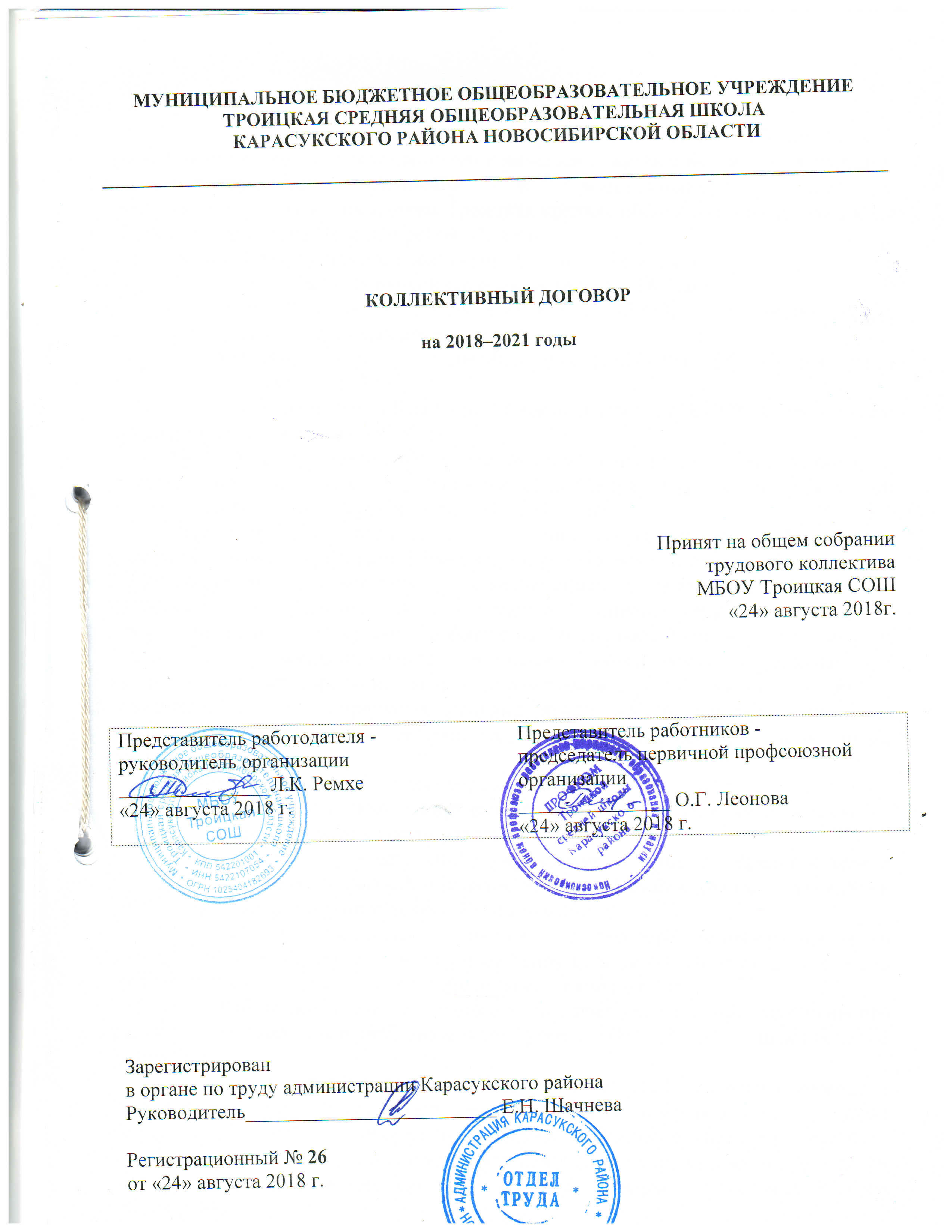 I. ОБЩИЕ ПОЛОЖЕНИЯ1.1. Настоящий коллективный договор заключен между работодателем и работниками в лице их представителей и является правовым актом, регулирующимсоциально-трудовые отношения в муниципальном бюджетном общеобразовательном учреждении Троицкая средняя общеобразовательная школа Карасукского района Новосибирской области.1.2.	Основой для заключения коллективного договора являются:Трудовой кодекс Российской Федерации (далее – ТК РФ);Федеральный закон от 12 января 1996 г. № 10-ФЗ «О профессиональных союзах, их правах и гарантиях деятельности»;Федеральный закон от 29 декабря 2012 г. 273-ФЗ «Об образовании в Российской Федерации»;Закон Новосибирской области от 19 декабря 1997 г. N 89-ОЗ "О социальном партнерстве в Новосибирской области";Областное отраслевое соглашение по учреждениям Новосибирской области, находящимся в ведомстве министерства образования, науки и инновационной политики Новосибирской области, на 2017-2019годы;Территориальное отраслевое соглашение по учреждениям образования, расположенным на территории Карасукского района Новосибирской области.Коллективный договор заключен с целью определения взаимных обязательств работников и работодателя по защите социально-трудовых прав и профессиональных интересов работников образовательного учреждения и установлению дополнительных социально-экономических, правовых и профессиональных гарантий, льгот и преимуществ для работников, а также по созданию более благоприятных условий труда по сравнению с трудовым законодательством, иными актами, содержащими нормы трудового права, соглашениями.Сторонами коллективного договора являются:работодатель в лице его представителя – руководителя образовательного учреждения (далее – работодатель);работники образовательного учреждения в лице их представителя - председателя первичной профсоюзной организации (далее – выборныйорган первичной профсоюзной организации).1.3. Действие настоящего коллективного договора распространяется на всех работников образовательного учреждения (статья 43 ТК РФ), в том числе заключивших трудовой договор о работе по совместительству.1.4. Работодатель обязан ознакомить под роспись с текстом коллективного договора всех работников образовательного учреждения в течение 5 дней после его подписания.1.5. Коллективный договор сохраняет свое действие в случаях изменения наименования учреждения, реорганизации в форме преобразования, а также расторжения трудового договора с руководителем образовательного учреждения.При смене формы собственности образовательного учреждения коллективный договор сохраняет свое действие в течение трех месяцев со дня перехода прав собственности.2При реорганизации образовательного учреждения в форме слияния, присоединения, разделения, выделения коллективный договор сохраняет свое действие в течение всего срока реорганизации.При реорганизации или смене формы собственности образовательного учреждения любая из сторон имеет право направить другой стороне предложения о заключении нового коллективного договора или продлении действия прежнего на срок до трех лет.При ликвидации образовательного учреждения коллективный договор сохраняет свое действие в течение всего срока проведения ликвидации (статья 43 ТК РФ).1.6. Стороны договорились, что изменения и дополнения в коллективный договор в течение срока его действия могут вноситься по совместному решению представителями сторон без созыва общего собрания работников учреждения в порядке, установленном Трудовым кодексом РФ для его заключения (статья 44 ТК РФ), с последующим ознакомлением работников под роспись в срок не позднее 5 дней после подписания изменений и дополнений в коллективный договор. Вносимые изменения и дополнения в текст коллективного договора не могут ухудшать положение работников по сравнению с законодательством Российской Федерации и условиями вышеуказанных отраслевых соглашений.1.7. Необоснованный отказ работодателя или лица, его представляющего, от заключения коллективного договора (изменения и дополнения), влечет за собой административную ответственность в соответствии со статьей 5.30 КоАП РФ (предупреждение или административный штраф в размере от трех тысяч до пяти тысяч рублей).1.8. Контроль за ходом выполнения коллективного договора осуществляется сторонами коллективного договора в лице их представителей (статья 51 ТК РФ).1. 9. Помимо требований ТК РФ по обязательному принятию локальных актов, принимаемых работодателем с учетом мнения выборного органа первичной профсоюзной организации, утвердить перечень дополнительных локальных нормативных актов образовательного учреждения, принимаемых с мотивированным мнением выборного органа первичной профсоюзной организации (приложение № 2 к коллективному договору) в соответствии с порядком, установленным статьей 372 ТК РФ.1.10. Стороны создают комиссию по трудовым спорам на основе соблюдения принципов равноправия, полномочности их представителей в количестве, определенным совместным решением, которая действует в течении всего времени действия коллективного договора (статья 382 ТК РФ).1.11. В течение срока действия коллективного договора ни одна из сторон не вправе прекратить в одностороннем порядке выполнение принятых на себя обязательств.ГАРАНТИИ ПРИ ЗАКЛЮЧЕНИИ, ИЗМЕНЕНИИ И РАСТОРЖЕНИИ ТРУДОВОГО ДОГОВОРАСтороны договорились, что:2.1. Работодатель не вправе требовать от работника выполнения работы, не обусловленной трудовым договором, условия трудового договора не могут3ухудшать положение работника по сравнению с действующим трудовым законодательством (статья 60 ТК РФ).2.2.	Работодатель обязуется:2.2.1. Заключать трудовой договор с работником в письменной форме в двух экземплярах, каждый из которых подписывается работодателем и работником, один экземпляр под роспись передать работнику в день заключения (статья 67 ТК РФ).2.2.2. До подписания трудового договора знакомить работников под роспись с настоящим коллективным договором, Уставом образовательного учреждения, правилами внутреннего трудового распорядка, иными локальными нормативными актами, непосредственно связанными с их трудовой деятельностью, а также знакомить работников под роспись с принимаемыми впоследствии локальными нормативными актами, непосредственно связанными с их трудовой деятельностью.2.2.3. В трудовой договор включать обязательные условия, указанные в статье57 и иных статьях Трудового кодекса РФ.2.2.4. При включении в трудовой договор дополнительных условий не допускать ухудшения положения работника по сравнению с условиями, установленными трудовым законодательством и иными нормативными правовыми актами, содержащими нормы трудового права, соглашениями, локальными нормативными актами, настоящим коллективным договором (статья 74 ТК РФ).2.2.5. В трудовом договоре оговаривать объем учебной нагрузки педагогического работника, который может быть изменен только в соответствии с трудовым законодательством (приказ Минобразования и науки РФ от 22 декабря 2014 г. N 1601 "О продолжительности рабочего времени (нормах часов педагогической работы за ставку заработной платы) педагогических работников и о порядке определения учебной нагрузки педагогических работников, оговариваемой в трудовом договоре").2.2.6. Высвобождающуюся в связи с увольнением педагогических работников учебную нагрузку предлагать, прежде всего, тем педагогическим работникам, учебная нагрузка которых установлена в объеме менее нормы часов за ставку заработной платы.2.2.7. Заключать трудовой договор для выполнения трудовой функции, которая носит постоянный характер, на неопределенный срок. Срочный трудовой договор заключать только в случаях, предусмотренных статьей 59 ТК РФ.2.2.8. Испытание при приеме на работу не устанавливается (статья 70 ТК РФ)для:беременных женщин и женщин, имеющих детей в возрасте до полутора лет;лиц, не достигших возраста восемнадцати лет;лиц, получивших среднее профессиональное образование или высшее образование по имеющим государственную аккредитацию образовательным программам и впервые поступающих на работу по полученной специальности в течение одного года со дня получения профессионального образования соответствующего уровня;лиц, приглашенных на работу в порядке перевода от другого работодателя по согласованию между работодателями;лиц, заключающих трудовой договор на срок до двух месяцев;4педагогическим работникам, имеющим первую или высшую квалификационную категорию, а также ранее успешно прошедших аттестацию на соответствие занимаемой должности, после которой прошло не более трех лет.2.2.9. При приеме на работу может быть установлен срок испытания для работников – не более трех месяцев, а для заместителей руководителей, главных бухгалтеров и их заместителей, руководителей филиалов, или иных обособленных структурных подразделений - шести месяцев.При заключении трудового договора на срок от двух до шести месяцев испытание не может превышать двух недель.срок испытания не засчитываются период временной нетрудоспособности работника и другие периоды, когда он фактически отсутствовал на работе (статья 70 ТК РФ).2.2.10. Изменения сведений о сторонах в трудовом договоре оформлять в виде дополнения к трудовому договору об изменении сведений о стороне, которое является неотъемлемой частью заключенного между работником и работодателем трудового договора.2.2.11.Изменение определенных сторонами условий трудового договора,том числе перевод на другую работу, производить только в соответствии с требованиями Трудового кодекса РФ (статья 72 ТК РФ).2.2.12. Изменение условий трудового договора оформляется путем заключения дополнительных соглашений к трудовому договору, являющихся неотъемлемой частью заключенного между работником и работодателем трудового договора.2.2.13.Временный перевод педагогического работника на другую работуслучаях, предусмотренных частью 3 статьи 72.2 ТК РФ, возможен только при наличии письменного согласия работника, в случае если режим временной работы предусматривает увеличение рабочего времени работника по сравнению с режимом, установленным по условиям трудового договора.2.2.14. Сообщать выборному органу первичной профсоюзной организации в письменной форме не позднее, чем за два месяца до начала проведения соответствующих мероприятий, о сокращении численности или штата работников и о возможном расторжении трудовых договоров с работниками в соответствии с пунктом 2 части 1 статьи 81 ТК РФ, при массовых увольнениях работников – также соответственно не позднее, чем за три месяца.2.2.15.Массовым является увольнение в следующих случаях:- ликвидация Учреждения с численностью работающих 15 и более человек; - сокращение численности или штата работников Учреждения в количестве: - 20 и более человек в течение 30 дней; - 60 и более человек в течение 60 дней; - 100 и более человек в течение 90 дней.2.2.16. При сокращении штатов работников обеспечить преимущественное право на оставление на работе с более высокой производительностью труда и квалификацией.При равной производительности труда и квалификации предпочтение в оставлении на работе отдается: семейным - при наличии двух или более иждивенцев (нетрудоспособных членов семьи, находящихся на полном содержании работника или получающих от него помощь, которая является для них постоянным5основным источником средств к существованию); лицам, в семье которых нет других работников с самостоятельным заработком; работникам, получившим в период работы у данного работодателя трудовое увечье или профессиональное заболевание; инвалидам Великой Отечественной войны и инвалидам боевых действий по защите Отечества; работникам, повышающим свою квалификацию по направлению работодателя без отрыва от работы. (статья 179 ТК РФ).Преимущественным правом на оставление на работе при равной производительности труда и квалификации имеют работники:предпенсионного возраста (за два года до наступления общеустановленного пенсионного возраста) (пункт 8.5 ООС);лица проработавшие в организации свыше 10 лет;родители, имеющие ребенка – инвалида в возрасте до 18 лет.2.2.17. Предлагать работнику при увольнении по сокращению численности или штата все отвечающие указанным требованиям вакансии, имеющиеся у него в данной местности, а также предлагать вакансии (вакантную должность) в других местностях в той же организации, включая все ее филиалы и структурные подразделения, расположенные в данной местности.2.2.18. Расторжение трудового договора в соответствии с пунктами 2, 3 и 5 части первой статьи 81 ТК РФ с работником – членом Профсоюза по инициативе работодателя может быть произведено только с учетом мнения выборного органа первичной профсоюзной организации.2.2.19. Определять формы профессионального обучения по программам профессиональной подготовки, переподготовки, повышения квалификации или дополнительного профессионального образования по программам повышения квалификации и программам профессиональной переподготовки педагогических работников, перечень необходимых профессий и специальностей на каждый календарный год с учетом перспектив развития образовательного учреждения.2.2.20. Направлять педагогических работников на дополнительное профессиональное образование по профилю педагогической деятельности не реже чем один раз в три года (подпункт 2 пункта 5 статьи 47 Федерального закона от 29 декабря 2012 г. № 273-ФЗ «Об образовании в Российской Федерации», (статьи 196 и 197 ТК РФ).2.2.21. В случае направления работника для профессионального обучения или дополнительного профессионального образования сохранять за ним место работы (должность), среднюю заработную плату по основному месту работы и, если работник направляется для повышения квалификации в другую местность, оплачивать ему командировочные расходы (суточные, проезд к месту обучения и обратно, проживание) в порядке и размерах, предусмотренных для лиц, направляемых в служебные командировки в соответствии с документами, подтверждающими фактически произведенные расходы.2.2.22. Предоставлять гарантии и компенсации работникам, совмещающим работу с получением образования в порядке, предусмотренном главой 26 ТК РФ, в том числе работникам, уже имеющим профессиональное образование соответствующего уровня, и направленным на обучение работодателем.2.2.23. При принятии решений об увольнении работника в случае признания его по результатам аттестации несоответствующим занимаемой6должности вследствие недостаточной квалификации принимать меры по переводу работника с его письменного согласия на другую имеющуюся у работодателя работу (как вакантную должность или работу, соответствующую квалификации работника, так и вакантную нижестоящую должность или нижеоплачиваемую работу), которую работник может выполнять с учетом его состояния здоровья (часть 3 статьи 81 ТК РФ).2.2.24. Выборный орган первичной профсоюзной организации обязуется осуществлять контроль за соблюдением работодателем трудового законодательстваиными нормативными правовыми актами, содержащими нормы трудового права, соглашениями, локальными нормативными актами, настоящим коллективным договором при заключении, изменении и расторжении трудовых договоров с работниками.РАБОЧЕЕ ВРЕМЯ И ВРЕМЯ ОТДЫХА3.	Стороны пришли к соглашению о том, что:3.1. В соответствии с требованиями трудового законодательства и иных нормативных правовых актов, содержащих нормы трудового права, а также в соответствии с приказом Министерства образования и науки Российской Федерации от 22 декабря 2014 г. № 1601 «О продолжительности рабочего времени (нормах часов педагогической работы за ставку заработной платы) педагогических работников и порядке определения учебной нагрузки педагогических работников, оговариваемой в трудовом договоре» и Особенностями режима рабочего времени и времени отдыха педагогических и иных работников организаций, осуществляющих образовательную деятельность, утвержденными приказом Министерства образования и науки Российской Федерации от 11 мая 2016 г. № 536, режим рабочего времени и времени отдыха работников образовательного учреждения определяется настоящим коллективным договором, правилами внутреннего трудового распорядка, иными локальными нормативными актами, трудовыми договорами, расписанием занятий, учебным планом, графиками работы (графиками сменности), согласованными с выборным органом первичной профсоюзной организации.3.2. Для руководителя, заместителей руководителя, руководителей структурных подразделений, работников из числа административно-хозяйственного, учебно-вспомогательного и обслуживающего персонала образовательного учреждения устанавливается нормальная продолжительность рабочего времени, которая не может превышать 40 часов в неделю.Сокращенная продолжительность рабочего времени устанавливается (статья 92 ТК РФ):для работников в возрасте от шестнадцати до восемнадцати лет - 35 часов;для работников, являющихся инвалидами I или II группы - 35 часов;для работников, на рабочих местах которых условия труда по результатам специальной оценки условий труда отнесены к вредным условиям труда 3 или 4 степени или опасным условиям труда - 36 часов;для педагогических работников – 36 часов (статья 333 ТК РФ);для женщин сельской местности – 36 часов.73.3. В режиме пятидневной рабочей недели с выходными днями (суббота, воскресенье) работают работники, занимающие педагогические должности.3.4. Продолжительность рабочего дня, непосредственно предшествующих нерабочему праздничному дню, уменьшается на один час. (статья 95 ТК РФ).3.5. Для учителей, имеющих учебную нагрузку не более 18 часов в неделю, предусматривается свободный день с целью использования его для дополнительного профессионального образования, самообразования, подготовки к занятиям. Для учителей, более 18 часов в неделю, свободный день может быть предоставлен по согласованию с работодателем и выборным органом первичной профсоюзной организации, при условии, соблюдения требований, предъявляемых к организации учебного процесса и норм СанПиН, должностных обязанностей работника, плана работы образовательного учреждения (п.2.4 приказа от 11 мая 2016 г. № 536).3.6. По соглашению между работником и работодателем могут устанавливаться, как при приеме на работу, так и впоследствии, неполный рабочий день (смена) или неполная рабочая неделя.3.7.	Работодатель устанавливает неполный рабочий день (смену) или неполную рабочую неделю по просьбе беременной женщины, одного из родителей (опекуна, попечителя), имеющего ребенка в возрасте до четырнадцати лет (ребенка-инвалида в возрасте до 18 лет), а также лица, осуществляющего уход за больным членом семьи в соответствии с медицинским заключением (статья 93 ТК РФ).3.8. Ненормированный рабочий день – особый режим работы, в соответствии с которым отдельные работники могут по распоряжению работодателя при необходимости эпизодически привлекаться к выполнению своих трудовых функций за пределами нормальный продолжительности рабочего времени (статья 101 ТК РФ).3.9. Перечень должностей работников работающих с ненормированным рабочим днем: - руководитель учреждения.3.10. Время отдыха – время, в течение которого работник свободен от исполнения трудовых обязанностей и которое он может использовать по своему усмотрению.3.11. Продолжительность еженедельного непрерывного отдыха не может быть менее 42 часов (статья 110 ТК РФ).3.12. Работа в выходные и нерабочие праздничные дни запрещается за исключением случаев, предусмотренных Трудовым кодексом РФ (статья 113 ТК РФ).Привлечение работников к работе в выходные и нерабочие праздничные дни производится с их письменного согласия в случае необходимости выполнения заранее непредвиденных работ, от срочного выполнения которых зависит в дальнейшем нормальная работа учреждения.3.13. В других случаях привлечение к работе в выходные и нерабочие праздничные дни допускается с письменного согласия работника и с учетом мнения выборного органа первичной профсоюзной организации.3.14. Привлечение к работе в выходные и нерабочие праздничные дни инвалидов, женщин, имеющих детей в возрасте до трех лет, допускается только при условии, если это не запрещено им по состоянию здоровья в соответствии с8медицинским заключением, выданным в порядке, установленном федеральными законами и иными нормативными правовыми актами РФ. При этом инвалиды, женщины, имеющие детей в возрасте до трех лет, должны быть под роспись ознакомлены со своим правом отказаться от работы в выходной или нерабочий праздничный день (статья 113 ТК РФ).3.15. Привлечение работников к работе в выходные и нерабочие праздничные дни производится по письменному распоряжению работодателя (статья 153 ТК РФ).3.16. По желанию работника, работавшего в выходной или нерабочий праздничный день, ему может быть предоставлен другой день отдыха.3.17. Привлечение к сверхурочной работе осуществляется по распоряжению работодателем с письменного согласия работника в соответствии со статьей 99 ТК РФ.3.18. Продолжительность сверхурочной работы не должна превышать для каждого работника 4 часов в течение двух дней подряд и 120 часов в год (статья 99 ТК РФ).3.19. Работникам предоставляются ежегодные оплачиваемые отпуска с сохранением места работы (должности) и среднего заработка в порядке очередности установленной графиком отпусков.3.20. График отпусков утверждается работодателем с учетом мнения выборного органа первичной профсоюзной организации не позднее, чем за две недели до наступления календарного года и обязателен для исполнения работодателем и работником (статья 123 ТК РФ).3.21. О времени начала отпуска работник должен быть извещен под роспись не позднее, чем за две недели до его начала.3.22. Продолжительность ежегодного основного оплачиваемого отпуска работникам исчисляется в соответствии с требованиями статьи 121 Трудового кодекса РФ с учетом категорий работников:педагогические – 42 или 56 календарных дней, в соответствии с постановлением Правительства РФ от 14 мая 2015 г. № 466 "О ежегодных основных удлиненных оплачиваемых отпусках".несовершеннолетние – 31 календарных дней,инвалиды – 30 календарных дней,остальные – 28 календарных дней.3.23. Вне графика отпусков работнику по письменному заявлению предоставляется отпуск при предъявлении путевки на санаторно-курортное лечение.3.24. Работникам Учреждений, занятым на рабочих местах которые по результатам специальной оценки условий труда отнесены к вредным условиям труда 2, 3 или 4 степени либо опасным условиям труда предоставляются ежегодные дополнительные оплачиваемые отпуска.3.25. Продолжительность ежегодного дополнительного оплачиваемого отпуска работникам, занятым на работах с вредными и (или) опасными условиями труда, установленная по результатам проведенной аттестации рабочих мест по условиям труда, сохраняется до истечения срока действия имеющихся результатов аттестации рабочих мест по условиям труда, за исключением случаев проведения9внеплановой специальной оценки условий труда или принятия руководителем учреждения решения о проведении специальной оценки условий труда.3.26. В стаж работы, дающий право на ежегодный дополнительный оплачиваемый отпуск за работу с вредными и (или) опасными условиями труда, включается только фактически отработанное в соответствующих условиях время.3.27. Работникам с ненормированным рабочим днем предоставляется ежегодный дополнительный оплачиваемый отпуск в соответствии со статьей 119 ТК РФ, Постановлением Правительства Новосибирской области от 28 января 2015 г. № 29-п «Об установлении Порядка и условий предоставления ежегодного дополнительного оплачиваемого отпуска работникам с ненормированным рабочим днем в государственных учреждениях Новосибирской области».3.28. По соглашению сторон перечень должностей работников с ненормированным рабочим днем, указанных в пункте 3.9 настоящего коллективного договора, в трудовых договорах которых устанавливается дополнительный оплачиваемый отпуск.3.29. По семейным обстоятельствам и другим уважительным причинам работникам предоставляется отпуск без сохранения заработной платы на основании письменного заявления:работающим пенсионерам по старости (по возрасту) – 10 календарных дней вгод;работающим инвалидам – 30 календарных дней в год;работникам в случаях рождения ребенка, регистрации брака, смерти близких родственников - 5 календарных дней.3.30. Каждый педагогический работник не реже чем через каждые 10 лет непрерывной преподавательской работы имеет право на длительный, сроком до одного года, отпуск в соответствии с приказом Минобрнауки РФ от 31 мая 2016 г.644 «Об утверждении порядка предоставления педагогическим работникам организаций, осуществляющих образовательную деятельность, длительного отпуска сроком до одного года».Длительный отпуск предоставляется работнику без сохранения заработной платы по заявлению, поданному работодателю заблаговременно, но не позднее чем за 2 месяца до начала учебного года и оформляется распорядительным документом (приказом), отражается в соответствующем разделе Личной карточки работника формы Т-2.Продолжительность отпуска, его начало и окончание определяются по соглашению сторон трудового договора, но не более года. Указанный отпуск не может быть разделен на части. Указанный отпуск, работающим по совместительству предоставляется, если он предоставлен по основному месту работы на педагогической должности с обязательным предоставлением копии приказа образовательного учреждения.случае нескольких заявлений от педагогических работников во время учебного года может быть предоставлен работнику по соглашению сторонтрудового договора в исключительном случае (необходимость длительной стажировки, творческой командировки, ухода за больным родственником, лечением и т.д.).Педагогическому работнику, заболевшему в период пребывания в длительном отпуске, длительный отпуск не подлежит продлению.103.31. Работникам образования – женщинам, проживающим на селе, предоставляется дополнительный выходной день в месяц без сохранения заработной платы на основании заявления (статья 262 ТК РФ).3.32.Выборный орган первичной профсоюзной организации обязуется:3.32.1. Осуществлять контроль за соблюдением работодателем требований трудового законодательства и иных нормативных правовых актов, содержащих нормы трудового права, соглашений, локальных нормативных актов, настоящего коллективного договора по вопросам рабочего времени и времени отдыха работников.3.32.3. Предоставлять работодателю мотивированное мнение при принятии локальных нормативных актов, регулирующих вопросы рабочего времени и времени отдыха работников, с соблюдением сроков и порядка, установленных статьей 372 ТК РФ.3.32.4. Вносить работодателю представления об устранении выявленных нарушений.IV. ОПЛАТА И НОРМИРОВАНИЕ ТРУДА4.1. Заработная плата выплачивается работникам за текущий месяц не реже чем каждые полмесяца в денежной форме.Днями выплаты заработной платы являются: 20 число текущего месяца, и 5 число месяца следующего за расчетным (статья 136 ТК РФ).4.2. При выплате заработной платы работник извещается в письменной форме (выдается расчетный листок на руки (письмо Роструда от 21.02.2017 г. №14-1/ООГ-1560) за оплачиваемый период, с указанием:составных частей заработной платы, причитающейся ему за соответствующий период;размеров иных сумм, начисленных работнику, в том числе денежной компенсации за нарушение работодателем установленного срока соответственно выплаты заработной платы, оплаты отпуска, выплат при увольнении и (или) других выплат, причитающихся работнику;размеров и оснований произведенных удержаний;общей денежной суммы, подлежащей выплате.Форма расчетного листка утверждается работодателем с учетом мнения выборного органа первичной профсоюзной организации.4.3. Заработная плата работника, отработавшего норму часов и качественно выполнивших нормы труда (трудовые обязанности), не может быть ниже минимального размера заработной платы установленной Региональным соглашением о минимальной заработной плате в Новосибирской области.Заработная плата работника, не полностью отработавшего норму рабочего времени и/или не полностью выполнившего нормы труда (трудовые обязанности), в случае, когда за ним в соответствии с Трудовым кодексом РФ или иным федеральным законом сохранялось место работы (должность), не должна быть ниже заработной платы, установленной абзацем 1 данного пункта, рассчитанной пропорционально отработанному времени и/или выполненному объему работы.4.4. Заработная плата исчисляется в соответствии с трудовым законодательством и включает в себя ставки заработной платы, оклады11(должностные оклады); доплаты и надбавки компенсационного характера, в том числе за работу во вредных и тяжелых условиях труда; за работу в условиях, отклоняющихся от нормальных (при выполнении работ различной квалификации, совмещении профессий (должностей), сверхурочной работе, работе в ночное время, выходные и нерабочие праздничные дни и при выполнении работ в других условиях, отклоняющихся от нормальных); иные выплаты компенсационного характера за работу, не входящую в должностные обязанности (классное руководство, проверка письменных работ, заведование учебным кабинетом и др.); выплаты стимулирующего характера, в соответствии с Положением о системе оплаты труда работников МБОУ Троицкая СОШ.4.5. Оплата труда работников в ночное время (с 22 часов до 6 часов) производится в повышенном размере, но не ниже 35 процентов часовой тарифной ставки (части оклада (должностного оклада), рассчитанного за час работы) за каждый час работы в ночное время (статьей 149 ТК РФ).4.6. Оплата труда работников в выходные и нерабочие праздничные дни - устанавливается не менее чем в двойном размере в соответствии со статьей 153 ТК РФ.4.7. Оплата труда работников за сверхурочную работу за первые два часа в полуторном размере за последующие часы не менее чем в двойном размере. По желанию работника сверхурочная работа вместо повышенной оплаты может компенсироваться предоставлением дополнительного времени отдыха, но не менее времени, отработанного сверхурочно (статья 152 ТК РФ).4.8. Оплата труда работников, занятых на работах с вредными и (или) опасными условиями труда, устанавливается в повышенном размере. Конкретные размеры повышенной оплаты устанавливаются работодателем, с учетом мнения представительного органа работников в порядке, установленном статьей 372 Трудового кодекса РФ, в зависимости от результатов специальной оценки условий труда:класс условий труда (вредный) 3.1. – 4%,класс условий труда (вредный) 3.2. – 6%,класс условий труда (вредный) 3.3. – 8%.4.9. Размер доплаты работников, занятых на работах с вредными и (или) опасными условиями труда, установленной по результатам проведенной аттестации рабочих мест по условиям труда, сохраняется до истечения срока действия имеющихся результатов аттестации рабочих мест по условиям труда, за исключением случаев проведения внеплановой специальной оценки условий труда или принятия руководителем учреждения решения о проведении специальной оценки условий труда.случае обеспечения на рабочих местах безопасных условий труда, подтвержденных результатами специальной оценки условий труда или заключением государственной экспертизы условий труда, гарантии и компенсации работникам не устанавливаются.До проведения в установленном порядке специальной оценки условий труда работнику, выполняющему работу, включенную в Перечень работ с неблагоприятными условиями труда, утвержденный приказом ГособразованияСССР от 20.08.1990 № 579, на которых устанавливается доплата до 12% к ставкам заработной платы, работодатель осуществляет оплату труда в повышенном размере.124.10. Виды и размер доплат работникам за особенности деятельности отдельных видов учреждений и отдельных категорий работников в соответствии с Положением о системе оплаты труда работников МБОУ Троицкая СОШ.4.11. При нарушении установленного срока выплаты заработной платы, оплаты отпуска, выплат при увольнении и других выплат, причитающихся работнику, в том числе в случае приостановки работы, ему причитается денежная компенсация в размере не ниже одного процента от невыплаченных в срок сумм за каждый день задержки, начиная со следующего дня после установленного срока выплаты заработной платы по день фактического расчета включительно (статья 236 ТК РФ).4.12. Изменение условий оплаты труда, предусмотренных трудовым договором, осуществляется, в том числе при наличии следующих оснований:при получении образования или восстановлении документов об образовании – со дня представления соответствующего документа;при присвоении квалификационной категории – со дня вынесения решения аттестационной комиссией;при  присвоении  почетного  звания,  награждения  ведомственными  знакамиотличия – со дня присвоения, награждения.4.13. За время работы в каникулярное время, установленное для обучающихся учреждения не совпадающее для педагогических работников и иных работников с установленными им соответственно ежегодными основными удлинёнными и ежегодными дополнительными оплачиваемыми отпусками, ежегодными основными и ежегодными дополнительными оплачиваемыми отпусками, а также в периоды отмены учебных занятий (образовательного процесса) для обучающихся по санитарно-эпидемиологическим, климатическим и другим основаниям, которое является рабочим временем педагогических и других работников образовательной организации, оплата труда педагогических работников, а также лиц из числа руководителей, их заместителей, иных работников, ведущих в течение учебного года преподавательскую работу, в том числе занятия с кружками, производится из расчета заработной платы, установленной при тарификации, предшествующей началу каникул или периоду отмены учебных занятий (образовательного процесса).4.14. Штаты организации формируются с учетом установленной предельной наполняемости классов.V. СОЦИАЛЬНЫЕ ГАРАНТИИ И ЛЬГОТЫСтороны пришли к соглашению о том, что:5.1. Гарантии и компенсации работникам предоставляются в следующих случаях:при заключении трудового договора (гл. 10, 11 ТК РФ);при переводе на другую работу (гл. 12 ТК РФ);при расторжении трудового договора (гл. 13 ТК РФ);по вопросам оплаты труда (гл. 20-22 ТК РФ);при направлении в служебные командировки (гл. 24 ТК РФ);при совмещении работы с обучением (гл. 26 ТК РФ);при предоставлении ежегодного оплачиваемого отпуска (гл. 19 ТК РФ);13в связи с задержкой выдачи трудовой книжки при увольнении (ст. 84.1 ТК РФ);в других случаях, предусмотренных трудовым законодательством.5.2.	Работодатель обязуется:5.2.1. Обеспечивать право работников на обязательное социальное страхование от несчастных случаев на производстве и профессиональных заболеваний и осуществлять обязательное социальное страхование работников в порядке, установленном федеральными законами и иными нормативными правовыми актами.5.2.2. Своевременно и полностью перечислять страховые взносы в Пенсионный фонд РФ, Фонд социального страхования РФ, Фонд обязательного медицинского страхования РФ.5.2.3. Социальные пособия работникам выплачиваются посредством обращения к работодателю в установленные сроки для их выплаты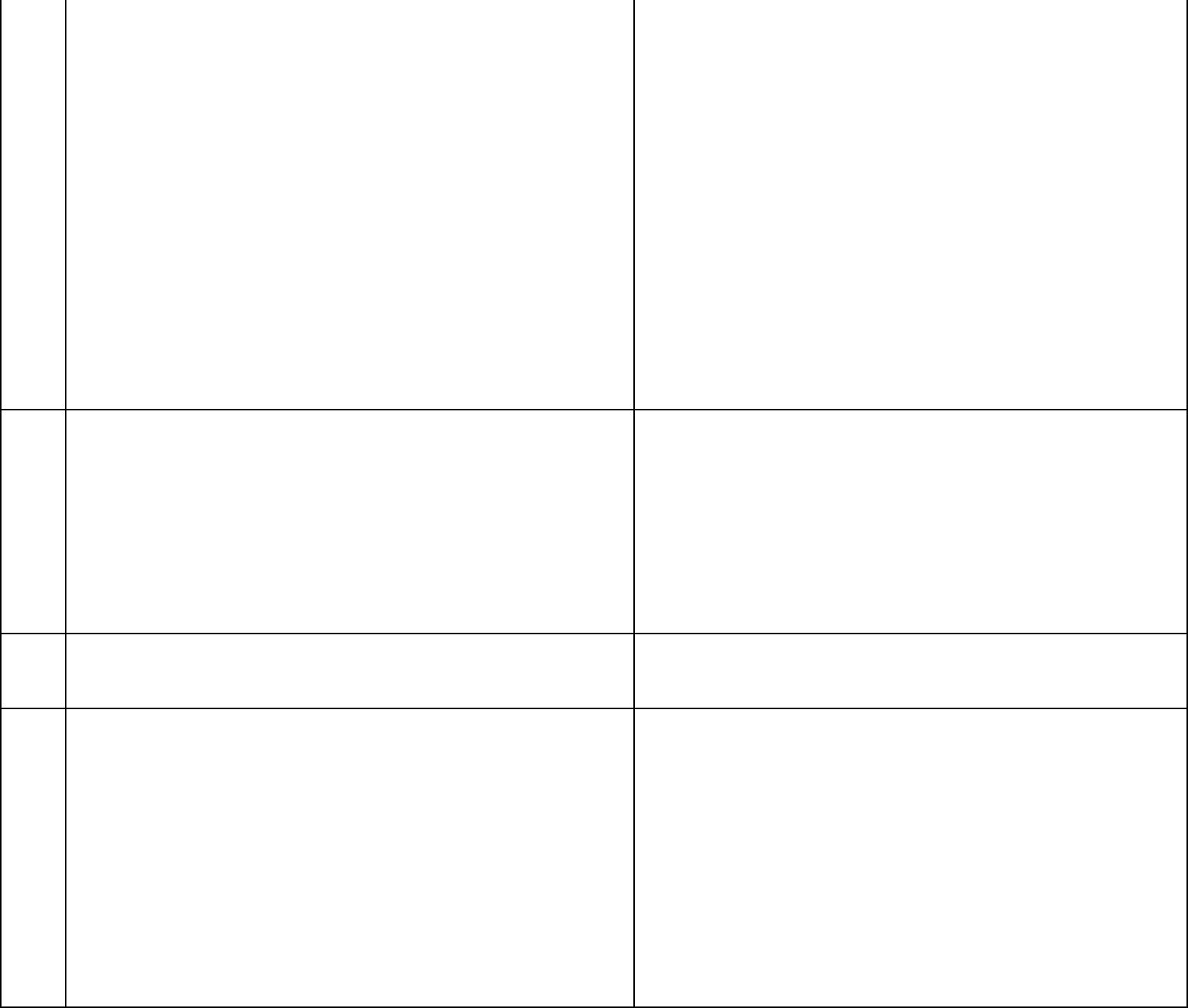 выплачиваемых посредством обращения к работодателюЕдиновременное пособие женщинам, ФСС на счет работника по истечении вставшим на учет в медицинских 17 дн.учреждениях в ранние сроки беременностиЕжемесячное  пособие  по  уходу  за  ФСС на счет работника по истеченииОплата выходных дней по уходу за В день выплаты заработной платы ребенком инвалидом5.2.4. Ходатайствовать перед органом местного самоуправления о предоставлении жилья нуждающимся работникам и выделении ссуд на его приобретение (строительство).5.2.5. Выплачивать выходное пособие в размере не менее среднего месячного заработка в случае прекращения трудового договора по основанию, предусмотренному п. 7 ч. 1 ст. 77 Трудового кодекса РФ в связи с отказом14работника от продолжения работы в связи с изменением определенных сторонами условий трудового договора.5.3. Стороны пришли к соглашению о том, что членам профсоюза предоставляются гарантии и компенсации:материальная помощь: на лечение, оздоровление, смерть близких, пожар и другие чрезвычайные обстоятельства;премирование к юбилейным датам (50,55 лет женщинам, 50,60 лет мужчинам) (1000.00 рублей) из средств первичной профсоюзной организации;защита и представление интересов в суде.5.4. Работодатель выплачивает к юбилейным датам (50,55 лет женщинам, 50,60 лет мужчинам) 1000.00 рублей. Выплаты осуществляются при наличии фонда оплаты труда.VI. ОХРАНА ТРУДА И ЗДОРОВЬЯДля реализации права работников на здоровые и безопасные условия труда, внедрение современных средств безопасности труда, предупреждающих производственный травматизм и возникновение профессиональных заболеваний, заключается соглашение по охране труда (Приложение № 3).6.1.  Работодатель обязуется:6.1.1. Обеспечивать безопасные и здоровые условия труда при проведении образовательного процесса.6.1.2. Обеспечивать создание и функционирование системы управления охраной труда в системе образования в соответствии с приказом Министерства труда и социальной защиты РФ от 19 августа 2016 года № 438н «Об утверждении Типового положения о системе управления охраной труда».6.1.3. Осуществлять финансирование (выделять средства) на проведение мероприятий по улучшению условий и охраны труда, в том числе на обучение работников безопасным приемам работ, проведение специальной оценки условий труда из всех источников финансирования в размере не менее 0,2% от суммы затрат на образовательные услуги (статья 226 ТК РФ).6.1.4. Использовать возможность возврата части страховых взносов (до 20%) на предупредительные меры по улучшению условий и охраны труда, предупреждению производственного травматизма в соответствии с приказом Министерства труда и социальной защиты РФ от 10 декабря 2012 г. № 580н.6.1.5. Проводить обучение по охране труда и проверку знаний требований охраны труда работников образовательного учреждения не реже 1 раза в три года.6.1.6. Обеспечивать наличие правил, инструкций, журналов инструктажа и других обязательных материалов на рабочих местах.6.1.7. Разрабатывать и утверждать инструкции по охране труда по видам работ и профессиям в соответствии со штатным расписанием и согласовать их с выборным органом первичной профсоюзной организации.6.1.8. Обеспечивать проведение в установленном порядке работ по специальной оценке условий труда на рабочих местах в соответствии с Федеральным законом от 28 декабря 2013 г. № 426-ФЗ "О специальной оценке условий труда».156.1.9. Предоставлять гарантии и компенсации работникам, занятым на работах с вредными и (или) опасными условиями труда в соответствии с Трудовым кодексом РФ, иными нормативными правовыми актами, содержащими государственные нормативные требования охраны труда.6.1.10. Обеспечивать работников сертифицированной спецодеждой и другими средствами индивидуальной защиты (СИЗ), смывающими и обезвреживающими средствами в соответствии с установленными нормами.6.1.11. Обеспечивать за счет средств работодателя прохождение предварительных, периодических и других видов медицинских осмотров (обследований), обязательных психиатрических освидетельствований работников, с сохранением за ними места работы (должности) и среднего заработка на время прохождения указанных медицинских осмотров (обследований).6.1.12. Обеспечивать установленный санитарными нормами тепловой режим в помещениях в соответствии с СанПиН 2.4.2.2821-10"Санитарно-эпидемиологические требования к условиям и организации обучения в общеобразовательных организациях"; "Об утверждении СанПиН 2.4.2.3286-15 "Санитарно-эпидемиологические требования к условиям и организации обучения и воспитания в организациях, осуществляющих образовательную деятельность по адаптированным программам для обучающихся с ограниченными возможностями здоровья").6.1.13. Проводить своевременное расследование несчастных случаев на производстве в соответствии с действующим законодательством и вести их учет.6.1.14. Обеспечивать соблюдение работниками требований, правил и инструкций по охране труда.6.1.15. Создавать на паритетной основе совместно с выборным органом первичной профсоюзной организации комиссию по охране труда для осуществления контроля за состоянием условий и охраны труда, выполнением соглашения по охране труда.6.1.16. Оказывать содействие внештатным техническим инспекторам труда Профсоюза, членам комиссий (комитета) по охране труда, уполномоченным (доверенным лицам) по охране труда в проведении контроля за состоянием охраны труда в учреждении.6.1.17. Членов комиссии по охране труда и уполномоченных по охране труда:обеспечивать за счет средств работодателя нормативными документами и справочными материалами по охране труда;обучать в соответствии с порядком обучения по программам, установленным на федеральном уровне, с сохранением оплаты в размере среднего заработка.В случае выявления ими нарушения прав работников на здоровые и безопасные условия труда принимать меры к их устранению.6.2. Работодатель гарантирует наличие оборудованного помещения для отдыха и приема пищи работников организации (статья 223 ТК РФ).6.3. В случае отказа работника от работы при возникновении опасности дляего жизни и здоровья, вследствие невыполнения работодателем нормативных требований по охране труда, работнику предоставляется другая работа на время устранения такой опасности, либо производится оплата возникшего по этой причине простоя в размере среднего заработка.6.4.	Работники обязуются:166.4.1. Соблюдать требования охраны труда, установленные законами и иными нормативными правовыми актами, а также правилами и инструкциями по охране труда.6.4.2. Проходить обучение безопасным методам и приемам выполнения работ, оказанию первой доврачебной помощи при несчастных случаях на производстве, инструктаж по охране труда, проверку знаний требований охраны труда.6.4.3.  Проходить обязательные предварительные при поступлении на работупериодические медицинские осмотры, а также внеочередные медицинские осмотры и другие виды медицинских осмотров, обязательные психиатрические освидетельствования в соответствии с медицинскими рекомендациями за счет средств работодателя.6.4.4. Правильно применять средства индивидуальной и коллективной защиты.6.4.5. Незамедлительно извещать руководителя, заместителя руководителя либо руководителя структурного подразделения образовательного учреждения о любой ситуации, угрожающей жизни и здоровью людей, о каждом несчастном случае, происшедшем на производстве, или об ухудшении состояния своего здоровья во время работы, в том числе о проявлении признаков острого профессионального заболевания (отравления).VII. РАБОТА С МОЛОДЕЖЬЮС целью повышения социального статуса молодых специалистов* им предоставляются меры социальной поддержки, установленные на региональном уровне:Единовременная денежная выплата молодому специалисту в размере 15,0 тыс. рублей выплачивается Министерством, при одновременном соблюдении следующих условий:выпускник Новосибирского государственного педагогического университета,прибыл на работу по целевой контрактной подготовке,прибыл на работу в сельскую местность,заключил трудовой договор с образовательным учреждением,срок трудового договора не менее трех лет.7.2. Единовременное пособие молодому специалисту выплачивается за счет стимулирующей части фонда оплаты труда, в размере действующей величины прожиточного минимума трудоспособного населения в Новосибирской области, при одновременном соблюдении им следующих условий:окончил высшее или среднее специальное учебное заведение,заключил трудовой договор с образовательным учреждением,срок трудового договора составляет не менее трех лет,работа в соответствии с полученной специальностью и квалификацией.7.3. Ежемесячная надбавка молодому специалисту (из фонда оплаты труда учреждения) в течение 3-х лет в размере 25% от оклада (ставки) пропорционально отработанному времени (для педагогических работников – с учетом их педагогической нагрузки) при одновременном соблюдении следующих условий:17впервые окончил высшее или среднее специальное учебное заведение,прибыл на работу в район области,заключил трудовой договор с образовательным учреждением,договор заключен в течение 6 месяцев со дня окончания учебного заведения,срок трудового договора не менее трех лет,работа в соответствии с полученной специальностью.*Молодой специалист – выпускник учреждений среднего и высшего профессионального образования, в возрасте до 35 лет, поступивший на работу в образовательное учреждение впервые, а также приступивший к работе в педагогической должности после окончания учреждения высшего или среднего профессионального образования, уже находясь в трудовых отношениях с работодателем.Статус молодого специалиста возникает у выпускника учебного заведения со дня заключения им трудового договора с образовательным учреждением по основному месту работы и действует в течение трех лет.Статус молодого специалиста сохраняется или продлевается (на срок до трех лет) в следующих случаях:призыв на военную службу;переход работника в другое образовательное учреждение;нахождение в отпуске по уходу за ребенком до достижения им возраста трехлет.7.4.	Стороны пришли к соглашению о том, что:7.4.1. В	целях	организации	профессиональной	адаптации	молодыхспециалистов продолжить работу систему наставничества.7.4.2. Организовать рабочее место молодого специалиста в соответствии ссовременными требованиями.7.4.3. Мотивировать	молодых педагогов на участие в профессиональныхконкурсах разного уровня.7.4.4. Привлекать	молодых	педагогов	к	работе	в	общественныхобъединениях.7.4.5. Разработать образовательную программу по повышению квалификации молодых педагогов (курсы, участие в семинарах, конкурсах, выступления на педагогических чтениях, конференциях и т.д.).7.4.6. Способствовать укреплению физического здоровья молодых педагогов через организацию групп здоровья, участие в спортивных мероприятиях разного уровня;7.4.7. Содействовать в виде материального и нематериального стимулировании наставников из числа высококвалифицированных работников, помогающих молодым специалистам овладевать профессиональными навыками.VIII. ГАРАНТИИ ПРОФСОЮЗНОЙ ДЕЯТЕЛЬНОСТИ8.1. Работодатель обеспечивает по письменному заявлению ежемесячное бесплатное перечисление на счет профсоюзной организации членских профсоюзных взносов в размере 1% от ежемесячной заработной платы и других18доходов, связанных с трудовой деятельностью работников, одновременно с выдачей заработной платы (часть 5 статьи 377 ТК РФ).8.2. В случае если работник, не состоящий в Профсоюзе, уполномочил выборный орган первичной профсоюзной организации представлять его законные интересы во взаимоотношениях с работодателем (статьи 30 и 31 ТК РФ), руководитель обеспечивает по письменному заявлению работника ежемесячное перечисление на счет профсоюзной организации денежных средств из заработной платы работника в размере 1% (часть 6 статьи 377 ТК РФ).8.3. В целях создания условий для успешной деятельности первичной профсоюзной организации и ее выборного органа в соответствии с Трудовым кодексом Российской Федерации, Федеральным законом «О профессиональных союзах, их правах и гарантиях деятельности», иными федеральными законами, настоящим коллективным договором работодатель обязуется:8.3.1. При принятии локальных нормативных актов, затрагивающих права работников образовательного учреждения, учитывать мнение выборного органа первичной профсоюзной организации в порядке и на условиях, предусмотренных трудовым законодательством и настоящим коллективным договором (статьи 30, 31 ТК РФ);8.3.2. Соблюдать права Профсоюза, установленные законодательством и настоящим коллективным договором (глава 58 ТК РФ);8.3.3. Не препятствовать представителям Профсоюза в посещении рабочих мест, на которых работают члены Профсоюза, для реализации уставных задач и представленных законодательством прав (статья 370 ТК РФ, статья 11 Федерального закона «О профессиональных союзах, их правах и гарантиях деятельности»);8.3.4. Безвозмездно предоставлять выборному органу первичной профсоюзной организации помещения как для постоянной работы выборного органа первичной профсоюзной организации, так и для проведения заседаний, собраний, хранения документов, а также предоставить возможность размещения информации в доступном для всех работников месте;8.3.5. Предоставлять выборному органу первичной профсоюзной организации в бесплатное пользование необходимые для его деятельности оборудование, средства связи и оргтехники;8.3.6. Осуществлять техническое обслуживание оргтехники и компьютеров, множительной техники, необходимой для деятельности выборного органа первичной профсоюзной организации, а также осуществлять хозяйственное содержание, ремонт, отопление, освещение, уборку и охрану помещения, выделенного выборному органу первичной профсоюзной организации;8.3.7. Предоставлять в бесплатное пользование профсоюзной организации здания, помещения, спортивные и оздоровительные сооружения для организации отдыха, культурно-просветительской и физкультурно-оздоровительной работы с обеспечением оплаты их хозяйственного содержания, ремонта, отопления, освещения, уборки и охраны (статья 377 ТК);8.3.8. Не допускать ограничения гарантированных законом социально-трудовых и иных прав и свобод, принуждения, увольнения или иных форм воздействия в отношении любого работника в связи с его членством в Профсоюзе и (или) профсоюзной деятельностью;198.3.9. Привлекать представителей выборного органа первичной профсоюзной организации для осуществления контроля за правильностью расходования фонда оплаты труда, фонда экономии заработной платы, внебюджетного фонда.8.4. Взаимодействие работодателя с выборным органом первичной профсоюзной организации осуществляется посредством:учета мотивированного мнения выборного органа первичной профсоюзной организации в порядке, установленном статьями 372 и 373 ТК РФ;согласования (письменного), при принятии решений руководителем образовательного учреждения по вопросам, настоящего коллективного договора, с выборным органом первичной профсоюзной организации после проведения взаимных консультаций.8.5. С учетом мнения выборного органа первичной профсоюзной организации производится:установление системы оплаты труда работников, включая порядок стимулирования труда в учреждении (статья 144 ТК РФ);принятие правил внутреннего трудового распорядка (статья 190 ТК РФ);установление сроков выплаты заработной платы работникам (статья 136 ТК РФ);привлечение к сверхурочным работам (статья 99 ТК РФ);привлечение к работе в выходные и нерабочие праздничные дни (статья 113 ТК РФ);установление очередности предоставления отпусков (статья 123 ТК РФ);принятие решений о режиме работы в каникулярный период и период отменыобразовательного процесса по санитарно-эпидемиологическим, климатическим и другим основаниям (статья 100 ТК РФ);принятие решения о временном введении режима неполного рабочего времени при угрозе массовых увольнений и его отмены (статья 180 ТК РФ);утверждение формы расчетного листка (статья 136 ТК РФ);определение форм подготовки работников и дополнительного профессионального образования работников, перечень необходимых профессий и специальностей (статья 196 ТК РФ);определение сроков проведения специальной оценки условий труда (статья 22 ТК РФ);формирование аттестационной комиссии в образовательной организации (статья 82 ТК РФ);формирование комиссии по урегулированию споров между участниками образовательных отношений;принятие локальных нормативных актов организации, закрепляющих нормы профессиональной этики педагогических работников;изменение условий труда (статья 74 ТК РФ).8.6.С учетом мотивированного мнения выборного органа первичной профсоюзной организации производится расторжение трудового договора с работниками, являющимися членами Профсоюза, по следующим основаниям:сокращение численности или штата работников учреждения (статьи 81, 82,373 ТК РФ);20несоответствие работника занимаемой должности или выполняемой работе вследствие недостаточной квалификации, подтвержденной результатами аттестации (статьи 81, 82, 373 ТК РФ);неоднократное неисполнение работником без уважительных причин трудовых обязанностей, если он имеет дисциплинарное взыскание (статьи 81, 82, 373 ТК РФ);повторное в течение одного года грубое нарушение устава учреждения, осуществляющей образовательную деятельность (пункт 1 статьи 336 ТК РФ);применение, в том числе однократное, методов воспитания, связанных с физическим и (или) психическим насилием над личностью обучающегося, воспитанника (пункт 2 статьи 336 ТК РФ).8.7.  По  согласованию  с  выборным  органом  первичной  профсоюзнойорганизации производится:установление перечня должностей работников с ненормированным рабочим днем (статья 101 ТК РФ);представление к присвоению почетных званий (статья 191 ТК РФ);представление к награждению отраслевыми наградами и иными наградами (статья 191 ТК РФ);установление размеров повышенной заработной платы за вредные и (или) опасные и иные особые условия труда (статья 147 ТК РФ);установление размеров повышения заработной платы в ночное время (статья 154 ТК РФ);распределение учебной нагрузки (статья 100 ТК РФ);утверждение расписания занятий (статья 100 ТК РФ);установление, изменение размеров выплат стимулирующего характера (статьи 135, 144 ТК РФ);распределение стимулирующих выплат и использование фонда экономии заработной платы (статьи 135, 144 ТК РФ).8.8. С учетом мотивированного мнения выборного органа первичной профсоюзной организации производится:применение дисциплинарного взыскания в виде замечания или выговора в отношении работников, являющихся членами выборного органа первичной профсоюзной организации (статьи 81,373 ТК РФ);увольнение по инициативе работодателя члена выборного органа первичной профсоюзной организации, участвующего в разрешении коллективного трудового спора (часть 2 статьи 405 ТК РФ).8.9. С предварительного согласия вышестоящего выборного профсоюзного органа производится увольнение председателя (заместителя председателя) выборного органа первичной профсоюзной организации в период осуществления своих полномочий и в течение 2-х лет после его окончания по следующим основаниям (статьи 374, 376 ТК РФ):сокращение численности или штата работников организации (пункт 2 части 1 статьи 81 ТК РФ);несоответствие работника занимаемой должности или выполняемой работе вследствие недостаточной квалификации, подтвержденной результатами аттестации (пункт 3 части 1 статьи 81 ТК РФ);21неоднократное неисполнение работником без уважительных причин трудовых обязанностей, если он имеет дисциплинарное взыскание (пункт 5 части 1 статьи 81 ТК РФ).8.10. Члены  выборного  органа  первичной  профсоюзной  организацииосвобождаются от работы для участия в профсоюзной учебе, для участия в съездах, конференциях, созываемых профсоюзом, в качестве делегатов, а также в работе пленумов, президиумов с сохранением среднего заработка (статья 374 ТК РФ).8.11. На время осуществления полномочий работником образовательного учреждения, избранным на выборную должность в выборный орган первичной профсоюзной организации с освобождением от основной работы, на его место принимается работник по договору, заключенному на определенный срок, для замены временно отсутствующего работника, за которым сохраняется место работы.8.12. Члены выборного органа первичной профсоюзной организации, участвующие в коллективных переговорах, в период их ведения не могут быть без предварительного согласия выборного органа первичной профсоюзной организации подвергнуты дисциплинарному взысканию, переведены на другую работу или уволены по инициативе работодателя, за исключением случаев расторжения трудового договора за совершение проступка, за который в соответствии с ТК РФ, иными федеральными законами предусмотрено увольнение с работы (часть 3 статьи 39 ТК РФ).8.13. Члены выборного органа первичной профсоюзной организации включаются в состав комиссий образовательного учреждения по тарификации, аттестации педагогических работников, специальной оценке рабочих мест, охране труда, социальному страхованию.IX. ОБЯЗАТЕЛЬСТВА ВЫБОРНОГО ОРГАНА ПЕРВИЧНОЙ ПРОФСОЮЗНОЙ ОРГАНИЗАЦИИВыборный орган первичной профсоюзной организации обязуется:9.1. Представлять и защищать права и интересы членов Профсоюза по социально-трудовым вопросам в соответствии с Трудовым кодексом Российской Федерации и Федеральным законом «О профессиональных союзах, их правах и гарантиях деятельности». Представлять во взаимоотношениях с работодателем интересы работников, не являющихся членами Профсоюза, в случае, если они уполномочили выборный орган первичной профсоюзной организации представлять их интересы и перечисляют ежемесячно денежные средства из заработной платы на счет первичной профсоюзной организации.9.2. Осуществлять контроль за соблюдением работодателем и его представителями трудового законодательства и иных нормативных правовых актов, содержащих нормы трудового права.9.3. Осуществлять контроль за правильностью ведения и хранения трудовых книжек работников, за своевременностью внесения в них записей, в том числе при установлении квалификационных категорий по результатам аттестации работников.9.4. Осуществлять контроль за охраной труда в образовательной организации.229.5. Представлять и защищать трудовые права членов Профсоюза в комиссии по трудовым спорам и в суде (статья 382 ТК РФ).9.6. Осуществлять контроль за правильностью и своевременностью предоставления работникам отпусков и их оплаты.9.7. Осуществлять контроль за соблюдением порядка аттестации работников образовательного учреждения, проводимой в целях подтверждения соответствия занимаемой должности.9.8. Принимать участие в аттестации работников образовательного учреждения на соответствие занимаемой должности, делегируя представителя в состав аттестационной комиссии образовательного учреждения.9.9. Осуществлять проверку правильности удержания и перечисления на счет территориальной профсоюзной организации членских профсоюзных взносов.9.10. Информировать членов Профсоюза о своей работе, о деятельности выборных профсоюзных органов, местной и областной организаций профсоюза.9.11. Организовывать физкультурно-оздоровительную и культурно-массовую работу для членов Профсоюза и других работников образовательного учреждения.9.12.	Содействовать оздоровлению членов профсоюза и их детей.9.13. Ходатайствовать о присвоении почетных званий, представлении к наградам работников образовательного учреждения.КОНТРОЛЬ ЗА ВЫПОЛНЕНИЕМ КОЛЛЕКТИВНОГО ДОГОВОРА. ОТВЕТСТВЕННОСТЬ СТОРОН КОЛЛЕКТИВНОГО ДОГОВОРАСтороны договорились:10.1. Работодатель в течение 7 календарных дней со дня подписания коллективного договора направляет его в орган по труду (уполномоченный орган) для уведомительной регистрации.10.2. Разъяснять условия коллективного договора работникам образовательного учреждения.10.3. Представлять сторонам необходимую информацию в целях обеспечения надлежащего контроля за выполнением условий коллективного договора в течение 7 календарных дней со дня получения соответствующего запроса (либо на условиях, определенных сторонами).10.4. Совместно разрабатывать ежегодный план мероприятий по реализации настоящего коллективного договора на текущий год.10.5. Своевременно вносить изменения и дополнения в коллективный договор и его приложения путем дополнительного соглашения с направлением его в орган по труду (уполномоченный орган) для регистрации.10.6. Ежегодно проводить обсуждение хода выполнения коллективного договора, а по окончанию срока действия - отчитываться о его выполнении на общем собрании работников учреждения.10.7. В случае выполнения работодателем обязательств, возложенных на него коллективным договором, работники обязуются не прибегать к разрешению коллективного трудового спора путем организации и проведения забастовок.10.8. Разместить коллективный договор на сайте МБОУ Троицкая СОШ и его копию в профсоюзном уголке, с целью свободной доступности для работников.23От работодателя:ДиректорМБОУ Троицкой СОШ________________ Л.К. Ремхе«___» __________ 20___г.От работников:Председатель первичнойпрофсоюзной организацииМБОУ Троицкой СОШ_______________ О.Г. Леонова«___» __________ 20___г.М.П.ПРИЛОЖЕНИЯ К КОЛЛЕКТИВНОМУ ДОГОВОРУПравила внутреннего трудового распорядка МБОУ Троицкой СОШ.Перечень документов, которые согласовываются с профсоюзным комитетомСоглашение по охране труда.Положение об оплате труда работникамПоложение об установлении надбавок и доплат стимулирующего и компенсационного характера работникамПоложение о ежегодных основных отпусках работниковПродолжительность дополнительного оплачиваемого отпуска работникам, обучающимся в высших и средне-специальных учебных заведениях и по уходу за ребенкомПоложение о порядке и условиях предоставления педагогическим работникам длительного отпуска сроком до 1 годаПорядок учета мотивированного мнения выборного органа первичной профсоюзной организации при расторжении трудового договора по инициативе работодателяПорядок учета мотивированного мнения выборного органа первичной профсоюзной организации при принятии локальных нормативных актовПоложение о комиссии по трудовым спорамПриложение № 1Согласовано:Председатель первичной профсоюзнойорганизации МБОУ Троицкой СОШУтверждаю:Директор МБОУ Троицкой СОШКарасукского районаНовосибирской области24________________ О.Г. Леонова	_________________ Л.К. Ремхе«___» __________ 20___г.	«___» __________ 20___г.М.П.ПРАВИЛА ВНУТРЕННЕГО ТРУДОВОГО РАСПОРЯДКА Муниципального бюджетного общеобразовательного учреждения Троицкой средней общеобразовательной школыКарасукского района Новосибирской областиПриняты на общем собрании работников Учреждения МБОУ Троицкой СОШ Карасукского района Новосибирской области 24 августа 2018 г.Правила внутреннего трудового распорядкаОбщие положения о действии Правил.Порядок приема на работу, перевода и увольнения.Основные обязанности работника.Основные обязанности работодателя.Режим работы организации. Рабочее время работников.Ответственность за нарушение трудовой дисциплины.251. Общие положения1.1. Правила внутреннего трудового распорядка (далее – Правила) – локальный нормативный акт, регламентирующий в соответствии с Трудовым Кодексом РФ (далее – ТК) и иными федеральными законами порядок приема и увольнения работников, основные права, обязанности и ответственность сторон трудового договора, режим работы, время отдыха, применяемые к работникам меры поощрения и взыскания, а также иные вопросы регулирования трудовых отношений в Муниципальном бюджетном общеобразовательном учреждении Троицкая средней общеобразовательной школы Карасукского района Новосибирской области.1.2. Работодатель обязан в соответствии с ТК, законами, иными нормативными правовыми актами, коллективным договором, соглашениями, локальными нормативными актами, содержащими нормы трудового права, трудовым договором создавать условия, необходимые для соблюдения работниками дисциплины труда.1.3. Работодатель – организация, вступившая в трудовые отношения с работником. Права и обязанности работодателя осуществляет руководитель организации директор школы. Далее «работодатель» – руководитель организации.1.4. Дисциплина труда – обязательное для всех работников подчинение правилам поведения, определенным в соответствии с ТК, иными законами, коллективным договором, отраслевым территориальным соглашением, трудовым договором, локальными нормативными актами организации.1.5. Дисциплина в учреждении поддерживается на основе уважения человеческого достоинства обучающихся (воспитанников) и работников. Применение методов физического и психического воздействия по отношению к обучающимся (воспитанникам) не допускается.1.6. Правила обязательны для всех работников, заключивших трудовой договор с работодателем (в том числе и внешних совместителей) и руководителя организации.1.7. Правила соблюдаются на всей территории организации.Правила доводятся до сведения каждого работника, состоящего или вступающего в трудовые отношения с работодателем в обязательном порядке.2. Порядок приема на работу, перевода и увольнения2.1. Перед заключением трудового договора лицо, поступающее на работу в организацию, обязано предъявить работодателю:– паспорт или иной документ, удостоверяющий личность (иной – документ, удостоверяющий личность, выданный органами внутренних дел);– трудовую книжку (кроме случаев, когда работник поступает на работу по совместительству или впервые);– страховое свидетельство государственного пенсионного страхования;– военный билет (временное удостоверение), удостоверение граждан, подлежащих призыву на военную службу;– документ об образовании (при поступлении на работу на педагогические должности: музыкального руководителя, учителя–логопеда, учителя–дефектолога, логопеда, педагога– психолога предъявляются требования к профилю полученной специальности);– медицинское заключение по результатам предварительного медицинского освидетельствования.– справка о наличии (отсутствии) судимости и (или) факта уголовного преследования либопрекращении уголовного преследования.2.2. Прием на работу оформляется приказом работодателя, изданным на основании заключенного трудового договора, составленного в письменной форме в двух экземплярах, каждый из которых подписывается работодателем и работником.Приказ объявляется работнику под расписку в 3–дневный срок со дня подписания трудового договора.26Фактическое допущение работника к работе с ведома или по поручению работодателя считается заключением трудового договора независимо от того, был ли он оформлен надлежащим образом.2.3. Существенными условиями трудового договора и обязательными для включения в него являются:– место работы (с указанием структурного подразделения);– дата вступления договора в силу;– дата начала работы;– наименование должности, специальности, профессии с указанием квалификации;– права и обязанности работника;– права и обязанности работодателя;– характеристики условий труда, компенсации и льготы за работу во вредных и тяжелых условиях;– режим труда и отдыха (в части, отличающейся от настоящих Правил);– условия оплаты труда (размер тарифной ставки или должностного оклада, доплаты, надбавки, иные выплаты);– виды и условия социального страхования, непосредственно связанные с трудовой деятельностью.Данные существенные условия трудового договора могут быть изменены только по соглашению сторон и в письменной форме.2.4. Трудовой договор с работником заключается на неопределенный срок.Срочный трудовой договор может заключаться по инициативе работодателя в следующих случаях:– для замены временно отсутствующего работника, за которым в соответствии с законом сохраняется место работы;– для выполнения заведомо определенной работы, в том числе в случаях, когда ее окончание не может быть определено конкретной датой;– при заключении договора с лицами, обучающимися по дневным формам обучения;– при заключении договора с лицами, направленными на временную работу органами службы занятости населения.В иных случаях срочный договор заключается с учетом мнения выборного профсоюзного органа.2.5. По инициативе работодателя при заключении трудового договора может быть обусловлено испытание.Испытание не устанавливается для:– беременных женщин;– лиц, не достигших возраста 18 лет;– лиц, окончивших образовательные учреждения среднего и высшего профессионального образования и впервые поступающих на работу по полученной специальности;– лиц, приглашенных на работу в порядке перевода от другого работодателя по согласованию между работодателями;– лиц, имеющих действующую квалификационную категорию.2.6. Работодатель обязан до подписания трудового договора с работником ознакомить его под роспись с уставом образовательной организации, правилами внутреннего трудового распорядка, коллективным договором, а также иными локальными актами образовательной организации, непосредственно связанными с трудовой деятельностью работника.2.7. Изменение существенных условий трудового договора, по инициативе работодателя допускается в связи с изменениями организационных или технологических условий труда (изменение числа классов-комплектов, групп или количества обучающихся (воспитанников), изменение количества часов работы по учебному плану, изменение сменности работы учреждения, а также изменение образовательных программ и т.д.) при продолжении работником работы, без изменения его трудовой функции (работы по определенной специальности, квалификации или должности).27Подобное изменение допускается только на новый учебный год. В течение учебного года изменение существенных условий трудового договора допускается только в исключительных случаях, обусловленных обстоятельствами, не зависящими от воли сторон.введении изменений существенных условий трудового договора работник должен быть уведомлен работодателем в письменной форме не позднее, чем за 2 месяца.Если работник не согласен с продолжением работы в новых условиях, то работодатель обязан в письменной форме предложить ему иную имеющуюся в учреждении работу, соответствующую его квалификации и состоянию здоровья, а при отсутствии такой работы – вакантную нижестоящую должность или нижеоплачиваемую работу, которую работник может выполнять с учетом его квалификации и состояния здоровья.2.8. Работодатель имеет право переводить работника на срок до 1 месяца в течение календарного года на работу, не обусловленную трудовым договором.Такой перевод допускается:– для предотвращения катастрофы, производственной аварии или устранения последствий катастрофы, аварии или стихийного бедствия;– для предотвращения несчастных случаев;– для предотвращения уничтожения или порчи имущества;– для замещения отсутствующего работника.Работник может быть переведен на работу, требующую более низкой квалификации, только с его письменного согласия.Размер оплаты труда при временном переводе не может быть ниже среднего заработка по работе, обусловленной трудовым договором.Часть работы, выполняемой в порядке временного перевода, произведенная сверх продолжительности, соответствующей трудовому договору, оплачивается как сверхурочная.2.9. При смене собственника имущества, изменении подведомственности (подчиненности) организации, а равно при ее реорганизации (слиянии, присоединении, разделении, выделении, преобразовании) трудовые отношения с согласия работника продолжаются.2.10. Прекращение трудового договора по инициативе работодателя производится только по основаниям, предусмотренным ТК РФ.Работник имеет право расторгнуть трудовой договор, предупредив об этом работодателя в письменной форме за две недели.2.11. До истечения срока предупреждения об увольнении работник имеет право в любое время отозвать свое заявление. Увольнение не производится, за исключением случая, когда на освобождаемое место в письменной форме приглашен работник, которому в соответствии с ТК РФ не может быть отказано в заключение трудового договора (перевод).Работодатель обязан расторгнуть трудовой договор, в срок, указанный работником, в случаях, когда заявление об увольнении обусловлено невозможностью продолжения им работы (зачисление в образовательное учреждение, переезд на другое место жительства, выход на пенсию и т.п.), а также в случаях установленного нарушения работодателем норм трудового права.По истечении срока предупреждения об увольнении работник имеет право прекратитьработу.2.12. Срочный трудовой договор расторгается с истечением срока его действия, о чем работник должен быть предупрежден в письменной форме не менее чем за три дня до увольнения.2.13. Увольнение членов профсоюза по инициативе работодателя в связи:– с сокращением численности или штата работников;– несоответствием работника занимаемой должности или выполняемой работе вследствие недостаточной квалификации, подтвержденной результатами аттестации;– с неоднократным неисполнением работником без уважительных причин трудовых обязанностей, если он имеет дисциплинарное взыскание, производить с учетом мотивированного мнения профсоюзного комитета.2.14. В день расторжения (увольнения) трудового договора работодатель выдает работнику: трудовую книжку, окончательный расчет, справку о сумме заработной платы.281.15. При невозможности вручить трудовую книжку и справку (по Приказу № 182н) непосредственно в день прекращения трудового договора (увольнения) работодатель направляет работнику уведомление о необходимости явиться за трудовой книжкой и справкой либо о даче согласия на отправление их по почте.3. Основные обязанности работника3.1. Неукоснительно подчиняться требованиям Устава образовательной организации настоящих Правил.3.2. Точно и в полной мере выполнять свои должностные обязанности, руководствоваться утвержденными должностными инструкциями, обусловленными тарифно-квалификационными характеристиками.3.3. Исполнять приказы и распоряжения работодателя (его заместителя или официально уполномоченного представителя работодателя), изданные в пределах его компетенции и в установленной законодательством форме.3.4. Строго следовать требованиям и обеспечивать выполнение правил и норм по технике безопасности и охране труда, производственной санитарии, гигиены и противопожарной безопасности.3.5. Проходить периодические медицинские обследования.3.6. Педагогические работники – иметь соответствующий образовательный ценз.3.7. Бережно относиться к имуществу работодателя и других работников, соблюдать установленный порядок хранения материальных ценностей и документов.3.8. Незамедлительно сообщать работодателю (его заместителям или лицам, его заменяющим) о возникновении ситуации, представляющей угрозу жизни и здоровью людей, сохранности имущества работодателя.4. Основные обязанности работодателя4.1. Руководитель образовательного учреждения имеет право на:– управление образовательным учреждением и принятие решений в пределах полномочий, установленных Уставом образовательной организации;– заключение, изменение и расторжение трудовых договоров (контрактов) с работниками;– создание совместно с другими руководителями объединений для защиты своих интересов и на вступление в такие объединения;– представлять учреждение во всех инстанциях;– распоряжаться имуществом и материальными ценностями;– устанавливать штатное расписание в пределах выделенного фонда заработной платы;– устанавливать ставки заработной платы на основе Отраслевого тарифного соглашения и другого правительственного документа и решения аттестационной комиссии. Разрабатывать и утверждать по согласованию с профсоюзным комитетом: Положение о оплате труда; Положениераспределении стимулирующего фонда оплаты труда; Положение о размерах компенсационных выплат; Критерии оценки качества работников ;– утверждать учебный план и графиков работы, сетку занятий, режим дня;– издавать приказы и инструкции и другие локальные акты, обязательные для выполнения всеми работниками учреждения. Перечень локальных актов, издаваемых по согласованию с профсоюзом, утвержден коллективным договором;– составлять график отпусков совместно с профсоюзом;– требовать соблюдения Правил внутреннего распорядка;– поощрять работников и применять к ним дисциплинарное взыскание;– решать оперативно другие вопросы образовательного учреждения.4.2. Руководитель образовательного учреждения обязан:– соблюдать законы РФ и иные нормативные акты о труде, договоры о труде, обеспечивать работникам производственные и социально-бытовые условия, соответствующие правилам и нормам охраны труда и техники безопасности, производственной санитарии и противопожарной защиты;29– заключать коллективные договоры (соглашения) по требованию профсоюзного выборного органа;– разрабатывать планы социального развития учреждения и обеспечивать их выполнение;– разрабатывать и утверждать в установленном, прядке правила внутреннего трудового распорядка;– выплачивать в полном объеме заработную плату в сроки, установленные учредителем образовательного учреждения, правилах внутреннего трудового распорядка;– создавать условия, обеспечивающие охрану жизни и здоровье дошкольников и работников, предупреждать их заболеваемость и травматизм, контролировать знание и соблюдение работниками требований инструкций по технике безопасности, производственной санитарии и гигиены, правил пожарной безопасности.4.3. Обеспечить работникам условия труда, соответствующие требованиям охраны и гигиены труда, техники безопасности.4.4. Создавать условия, необходимые для соблюдения работниками дисциплины труда.4.5. Обеспечить работников помещением, оборудованием, инструментами, материалами и документацией, необходимыми для исполнения ими своих обязанностей.4.6. Обеспечить порядок сохранности имущества образовательной организации, работников, учащихся (воспитанников).4.7. Выплачивать причитающуюся работникам заработную плату, выплаты социальногохарактера в полном размере, в сроки, установленные трудовым законодательством или коллективным договором.4.8. Осуществлять обязательное социальное страхование работников в соответствии с требованиями действующего законодательства.4.9. Возмещать вред, причиненный работникам в связи с исполнением ими трудовых обязанностей, а также компенсировать моральный вред в порядке и на условиях, установленных действующим законодательством, коллективным договором.5. Режим работы организации. Рабочее время работников5.1. В образовательной организации установлена пятидневная рабочая неделя с двумя выходным днями - суббота, воскресенье; для учителей преподающих в 10–11 классах шестидневная рабочая неделя с одним выходным днем – воскресенье; для обучающихся 5–9 классов организован подвоз из пос. Астродым.5.2. Режим работы учреждения – 8 часов 30 минут, время окончания работы учреждения 20 часов 00 минут (понедельник-пятница); 8 часов 30 минут, время окончания работы учреждения 15 часов 00 минут (суббота);5.3. Учебный год в образовательной организации начинается 1 сентября.5.4. Рабочее время работников определяется настоящими Правилами, учебным расписанием, годовым календарным графиком (по согласованию с органами местного самоуправления), графиком сменности, утверждаемыми работодателем по согласованию с профсоюзным комитетом учреждения, условиями трудового договора.5.5. Для руководящих работников, работников из числа административно-хозяйственного, учебно–вспомогательного и обслуживающего персонала учреждения (за исключением женщин, работающих в сельской местности) установлена нормальная продолжительность рабочего времени 40 часов в неделю.5.6. Для педагогических работников образовательной организации установлена сокращенная продолжительность рабочего времени – не более 36 часов в неделю за ставку заработной платы. Конкретная продолжительность рабочего времени педагогических работников устанавливается с учетом норм часов педагогической работы, установленных за ставку заработной платы, объемов учебной нагрузки.5.7. Уменьшение и увеличение учебной нагрузки педагога в течение учебного года по сравнению с учебной нагрузкой, оговоренной в трудовом договоре или приказе руководителя учреждения, возможно только:– по взаимному согласию сторон;30– по инициативе работодателя в случаях уменьшения количества часов по учебным планам и программам, сокращения количества групп.5.8. Работа в выходные и нерабочие праздничные дни запрещена. привлечение работников учреждения к работе в выходные и нерабочие праздничные дни, а так же к дежурству, допускается только в случаях, предусмотренных законодательством, с письменного согласия по письменному распоряжению работодателя. Оплата производиться в повышенном размере, либо, по желанию работника ему может быть предоставлен другой день отдыха.5.9. Привлечение работников учреждения к выполнению работы, не предусмотренной Уставом учреждения, настоящими Правилами, должностными обязанностями, не допускается, за исключением работы, выполняемой в условиях чрезвычайных обстоятельств.5.10. Очередность предоставления оплачиваемых отпусков определяется ежегодно в соответствии с графиком отпусков, утверждаемым работодателем с учетом мнения (по согласо-ванию) профкома не позднее, чем за две недели до наступления календарного года.О времени начала отпуска работник должен быть извещен не позднее, чем за две недели до его начала.5.11. Продление, перенесение, разделение и отзыв из отпуска производится с согласия работника в случаях, предусмотренных законодательством.При наличии финансовых возможностей, а также возможности обеспечения работой работодатель имеет право по просьбе работника часть его отпуска, превышающую 28 календарных дней, заменить денежной компенсацией в соответствующем размере.5.12. Работникам с ненормированным рабочим днем предоставляется ежегодный дополнительный оплачиваемый отпуск.Ответственность за нарушение трудовой дисциплины6.1. Нарушение трудовой дисциплины (совершение дисциплинарного проступка) – виновные действия работника, результатом которых явилось неисполнение или ненадлежащее исполнение возложенных на него трудовых обязанностей, установленных:– Уставом образовательного учреждения;– трудовым договором;– настоящими Правилами;– приказами и письменными распоряжениями руководителя (уполномоченных руководителем лиц), изданными в соответствии с действующим законодательством.6.2. Работодатель имеет право на применение следующих дисциплинарных взысканий:– замечание;– выговор;– увольнение по основаниям, предусмотренным п.п. 5-8, 11 ст. 81 ТК РФ;– увольнение педагогических работников по основаниям, предусмотренным п.п. 1, 2 ст. 336 ТК РФ.6.3. Применение работодателем дисциплинарного взыскания в виде увольнения по п. 5 ст. 81 ТК РФ к работнику, являющемуся членом Профсоюза, допускается только с учетом мотивированного мнения выборного профсоюзного органа.6.4. Дисциплинарное расследование нарушений педагогическим работником образовательного учреждения норм профессионального поведения и (или) устава данного образовательного учреждения может быть проведено только по поступившей на него жалобе, поданной в письменной форме. Копия жалобы должна быть передана данному педагогическому работнику.6.5. До применения дисциплинарного взыскания, работодатель обязан затребовать от работника, совершившего дисциплинарный проступок, объяснение в письменной форме. В случае отказа работника предоставить объяснение составляется соответствующий акт. Отказ работника дать объяснение не является препятствием для применения дисциплинарного взыскания.6.6. Дисциплинарное взыскание применяется не позднее одного месяца со дня обнаружения проступка, не считая времени болезни работника, пребывания его в отпуске, а также времени, необходимого на учет мнения выборного профсоюзного органа.316.7. Дисциплинарное взыскание не может быть применено позднее шести месяцев со дня совершения проступка, а по результатам ревизии, проверки финансово–хозяйственной деятельности или аудиторской проверки – позднее двух лет со дня его совершения. В указанные сроки не включается время производства по уголовному делу.6.8. За каждый дисциплинарный проступок может быть применено только одно дисциплинарное взыскание.6.9. Приказ (распоряжение) работодателя о применении дисциплинарного взыскания объявляется работнику под расписку в течение трех рабочих дней со дня его издания. В случае отказа работника подписать указанный приказ (распоряжение) составляется соответствующий акт.6.10. Дисциплинарное взыскание может быть обжаловано работником в государственные инспекции труда или органы по рассмотрению индивидуальных трудовых споров.6.11. Если в течение года со дня применения дисциплинарного взыскания работник не будет подвергнут новому дисциплинарному взысканию, то он считается не имеющим дисциплинарного взыскания.6.12. Работодатель до истечения года со дня применения дисциплинарного взыскания имеет право снять его с работника по собственной инициативе, просьбе самого работника, ходатайству его непосредственного руководителя или выборного профсоюзного органа.6.13. В течение срока действия дисциплинарного взыскания к работнику не применяются меры поощрения (в том числе премирование).Приложение №2МУНИЦИПАЛЬНОЕ БЮДЖЕТНОЕ ОБЩЕОБРАЗОВАТЕЛЬНОЕ УЧРЕЖДЕНИЕТРОИЦКАЯ СРЕДНЯЯ ОБЩЕОБРАЗОВАТЕЛЬНАЯ ШКОЛА КАРАСУКСКОГО РАЙОНА НОВОСИБИРСКОЙ ОБЛАСТИ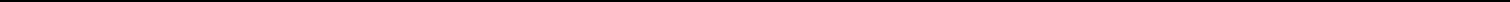 Приказы на сверхурочные работы в соответствии со ст.99 ТК РФ.Приказы на выход работу в выходные и праздничные дни в соответствии со ст.111,112 ТК РФ.Положение о премировании работников в соответствии со ст.144 ТК РФ.Приказы на введение, изменение и пересмотр оплаты труда в соответствии со ст.135,149 ТК РФ.Приказы на поощрение работников учреждения в соответствии со ст.144 ТК РФ.Приказы и распоряжения о наложении дисциплинарного взыскания, перевод на другую работу работников, избранных в состав профсоюзных органов и не освобожденных от основной работы в соответствии со ст.374-376 ТК РФ., ст. 25.1 Закона о профсоюзах.Приказы на увольнение по любым статьям по инициативе администрации, выбранных в состав профсоюзных органов и не освобожденных от основной работы в соответствии со ст. 374-376 ТК РФ, ст.25.3 Закона о профсоюзах.Планирование мероприятий по охране труда в соответствии со ст.212 ТК РФ, ст.20 Закона о профсоюзах.Положение о распределении жилья в соответствии со ст.31,35,46 Жилищного кодекса.Приказ о времени начала и окончания перерыва для отдыха и питания работников учреждения в соответствии со ст.100 ТК РФ.32График отпусков в соответствии со ст.123 ТК РФ.Акты на ввод в эксплуатацию новых и реконструированных объектов в соответствии со ст.215 ТК РФ.Соглашение по охране труда в соответствии со ст.212 ТК РФ.Заключение коллективного договора в соответствии со ст.40 ТК РФ.Инструкции по охране труда.Расследование несчастных случаев, происшедших на производстве и в процессе осуществления образовательной деятельности в соответствии со ст.227 ТК РФ.Приказы на перенос отпуска по производственной необходимости в соответствии со ст.124 ТК РФ.Приказы по привлечения педагогических работников к работе сверхустановленной продолжительности рабочего времени в соответствии со ст.99 ТК РФ.Тарификация педагогических работников в соответствии со ст.143 ТК РФ.Приложение № 3Согласовано:Утверждаю:Председатель первич. ПО МБОУ Троицкая СОШ Директор МБОУ Троицкая СОШ _________________О.Г. Леонова_____________ Л.К. Ремхе24.08..2018 г.24.08..2018 г.СОГЛАШЕНИЕ ПО ОХРАНЕ ТРУДА1.Общие положенияДанное соглашение по охране труда – правовая форма планирования и проведениямероприятий по охране труда в МБОУ Троицкой СОШПланирование мероприятий направлено на предупреждение несчастных случаев на производстве, профессиональных заболеваний, улучшение условий и охраны труда, санитарно-бытового обеспечения работников.Данное соглашение вступает в силу с момента его подписания и распространяется на всех членов коллектива.2. Перечень мероприятий33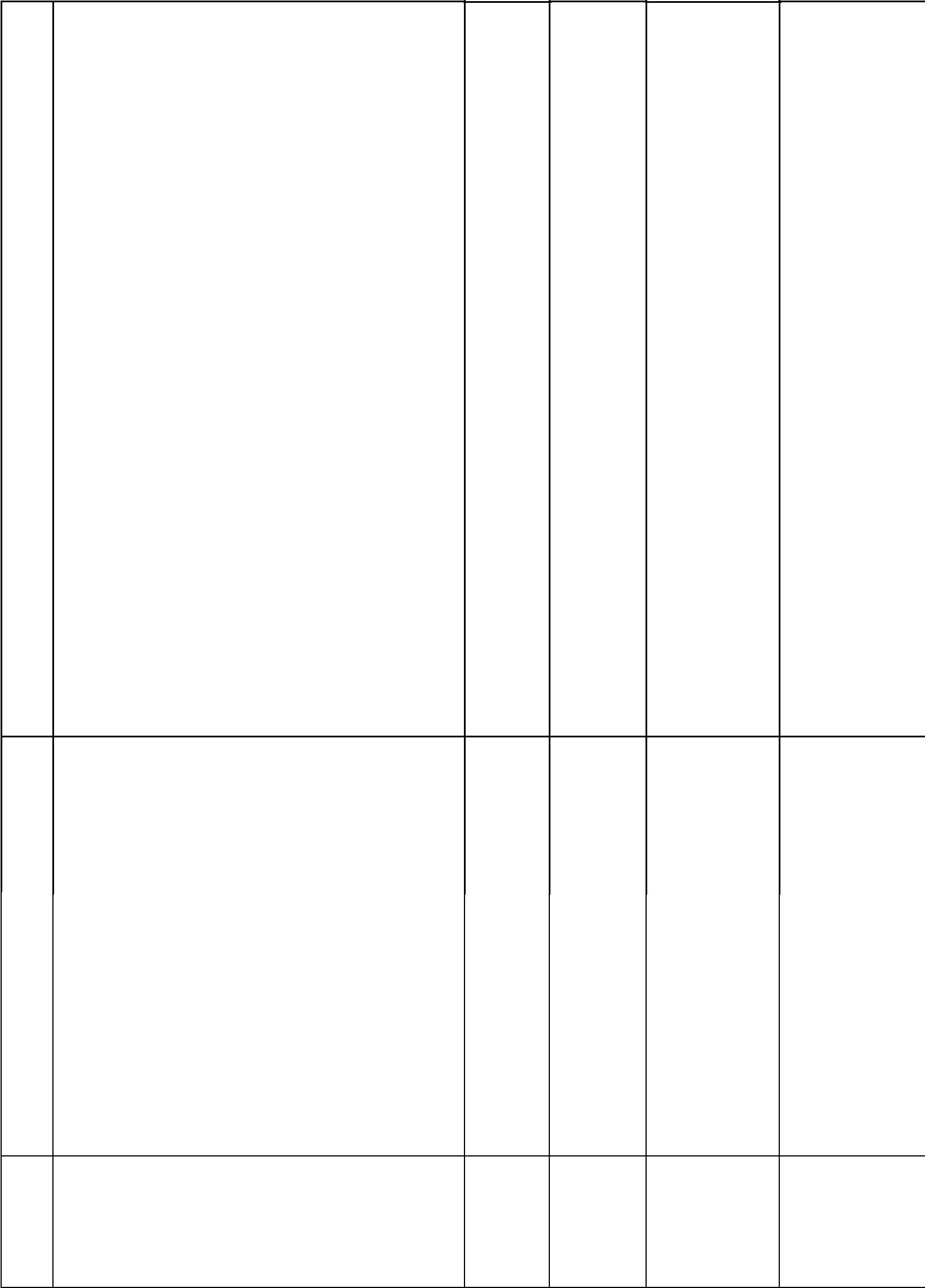 микроклимата, чистоты воздушной среды в рабочей и обслуживаемых зонах помещений.34Приложение № 1Соглашению по охране труда 35Норма выдачи спецодежды и средств индивидуальной защиты36Приложение №2к Соглашению по охране трудаНормы бесплатной выдачи смывающих, обезвреживающих средств37Приложение №3к Соглашению по охране трудаПеречень профессий и должностей, имеющих право на дополнительный отпуск за работу во вредных условиях труда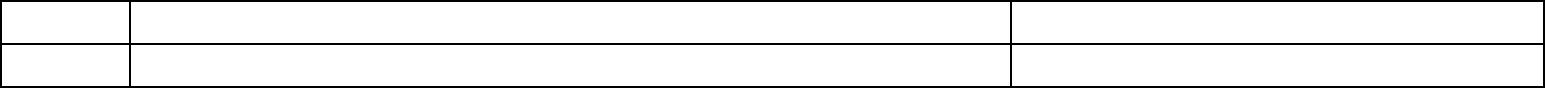 3839Согласовано:	Утверждаю:Председатель первичной профсоюзной	Директор МБОУ Троицкой СОШорганизации МБОУ Троицкой СОШ	Карасукского районаНовосибирской области________________ О.Г. Леонова	_________________ Л.К. Ремхе«___» __________ 20___г.	«___» __________ 20___г.М.П.Приложение № 4МУНИЦИПАЛЬНОЕ БЮДЖЕТНОЕ ОБЩЕОБРАЗОВАТЕЛЬНОЕ УЧРЕЖДЕНИЕ ТРОИЦКАЯСРЕДНЯЯ ОБЩЕОБРАЗОВАТЕЛЬНАЯ ШКОЛАКАРАСУКСКОГО РАЙОНА НОВОСИБИРСКОЙ ОБЛАСТИПоложение об оплате труда работникам1.Общие положенияСоглашение разработано в соответствии с Трудовым кодексом Российской Федерации, постановлением Губернатора Новосибирской области от 28.01.2008 № 20 «О введении отраслевых систем оплаты труда работников государственных бюджетных учреждений Новосибирской области» и применяется при определении размера оплаты труда работниковобразовательных учреждений, кроме педагогических работников, осуществляющих образовательный процесс, в образовательных учреждениях, реализующих программы начального общего, основного общего, среднего (полного) общего образования, оплата труда которых осуществляется в соответствии с постановлением Губернатора Новосибирской области от 31.08.2007 года № 341 «О порядке формирования и расходования фонда оплаты труда и системе оплаты труда работников образовательных учреждений Новосибирской области, реализующих программы начального общего, основного общего, среднего (полного) общего образования». Постановлением администрации Карасукского района № 6064 от 31.12.2013 г. «Об утверждении положения об установлении системы оплаты труда работникам муниципальных учреждений Карасукского района Новосибирской области».Соглашение предусматривает единые принципы оплаты труда, работников муниципального бюджетного общеобразовательного учреждения Троицкой средней общеобразовательной школы Карасукского района Новосибирской области на основе должностных окладов (окладов), ставок заработной платы, а также выплат компенсационного и стимулирующего характера в пределах фонда оплаты труда.1.2. Оптимальным соотношением доли (части) фонда оплаты труда учреждения (без учета стимулирующих выплат), направляемой на формирование заработной платы работников, осуществляющих основную деятельность в отрасли, и доли (части) фонда оплаты труда (без учета стимулирующих выплат), направляемой на формирование заработной платы иных работников учреждения, является 70% к 30%.1.3. Конкретные условия оплаты труда работников определяются в трудовых договорах, исходя из условий, результативности труда, особенностей деятельности учреждения и работника в соответствии с установленной системой оплаты труда.1.4. Заработная плата работников, отработавших норму часов и качественно выполнивших нормы труда (трудовые обязанности), не может быть ниже минимального размера заработной платы, установленной ФЗ1.5. Учреждение самостоятельно на основе утвержденной системы оплаты труда разрабатывает и утверждает положение о порядке установления и размерах компенсационных и стимулирующих40выплат в данном учреждении по согласованию сторон с профсоюзным комитетом и Советом школы МБОУ Троицкой СОШ1.6. Оплата труда работников учреждения определяется трудовым договором с работодателем исходя из условий, результативности труда, особенностей деятельности учреждения и работника в соответствии с настоящей системой оплаты труда.Система оплаты труда и размеры должностных окладов работников2.1. Оплата труда работников учреждений включает:должностные оклады (оклады), ставки заработной платы;выплаты компенсационного характера;выплаты стимулирующего характера.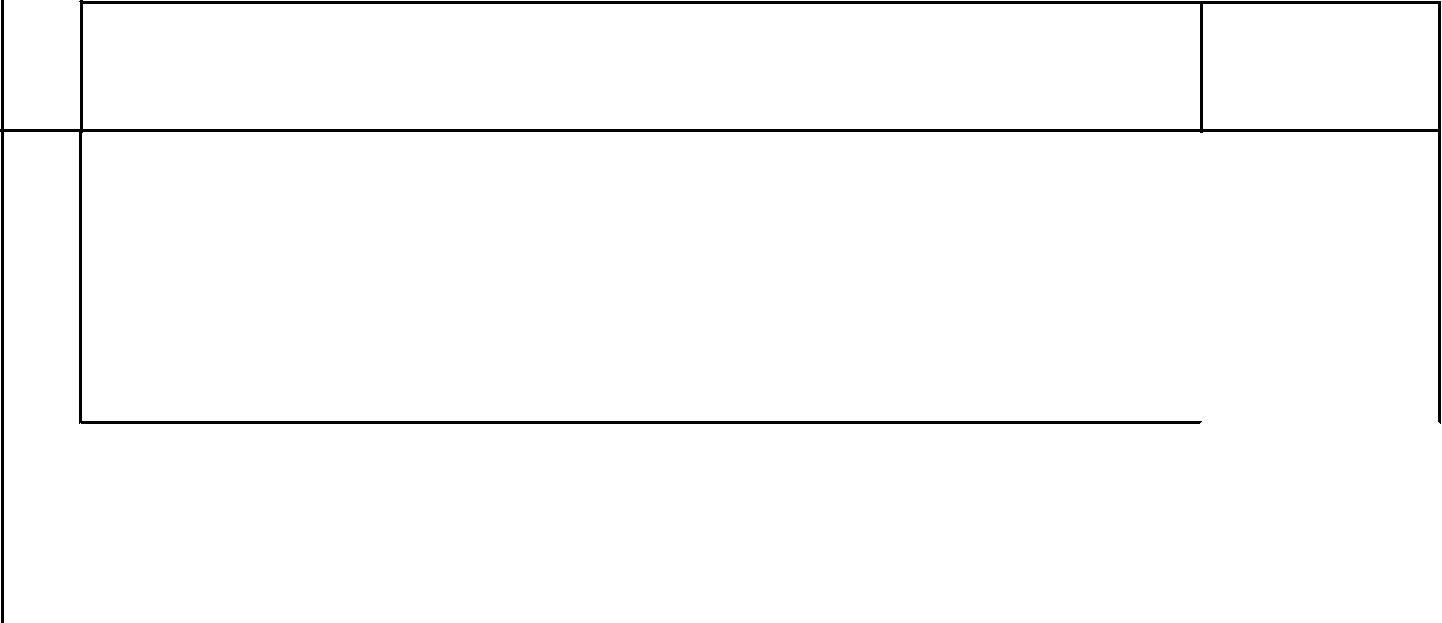 Руководитель (директор) Учреждения – высшее профессиональное образование по направлениям подготовки «Государственное и муниципальное управление», «Менеджмент», «Управление персоналом» и стаж работы на педагогических должностях не менее 5 лет, или высшее профессиональное образование и дополнительное профессиональное образование в области государственного имуниципального управления или менеджмента и экономики и стаж работы на педагогических или руководящих должностях - не менее 5 лет2.1.2. Размеры должностных окладов заместителей руководителей устанавливаются на 10-30% ниже должностных окладов руководителей этих учреждений.2.1.3. Размеры окладов (ставок заработной платы) – учителей, устанавливаются работодателем в соответствии с Постановлением Губернатора Новосибирской области от 31 августа 2007 г. № 341, из расчета стоимости образовательного часа, нормы учебной нагрузки неделю на ставку (18 час.), среднегодового количества недель в месяц 4,35 (365/12/7=4,35) и коэффициента при наличии квалификационной категории, в размере не менее 1,08 - за I квалификационную категорию и в размере не менее 1,16 - за высшую квалификационную категорию.При этом установленная стоимость образовательного часа должна обеспечить размер оклада (ставки заработной платы) учителя с 18 часовой учебной нагрузкой в неделю, не менее размера должностного оклада установленного данным соглашением по должности «преподаватель» с высшим профессиональным образованием по направлению подготовки «Образование и педагогика» или в области, соответствующей преподаваемому предмету либовысшим профессиональным образованием по направлению деятельности в образовательном учреждении и стажем педагогической работы свыше 20 лет.2.1.4. Размеры должностных окладов педагогических работников по профессионально квалификационным группам:414243442.1.5. Размеры должностных окладов учебно-вспомогательного персонала по профессионально квалификационным группам: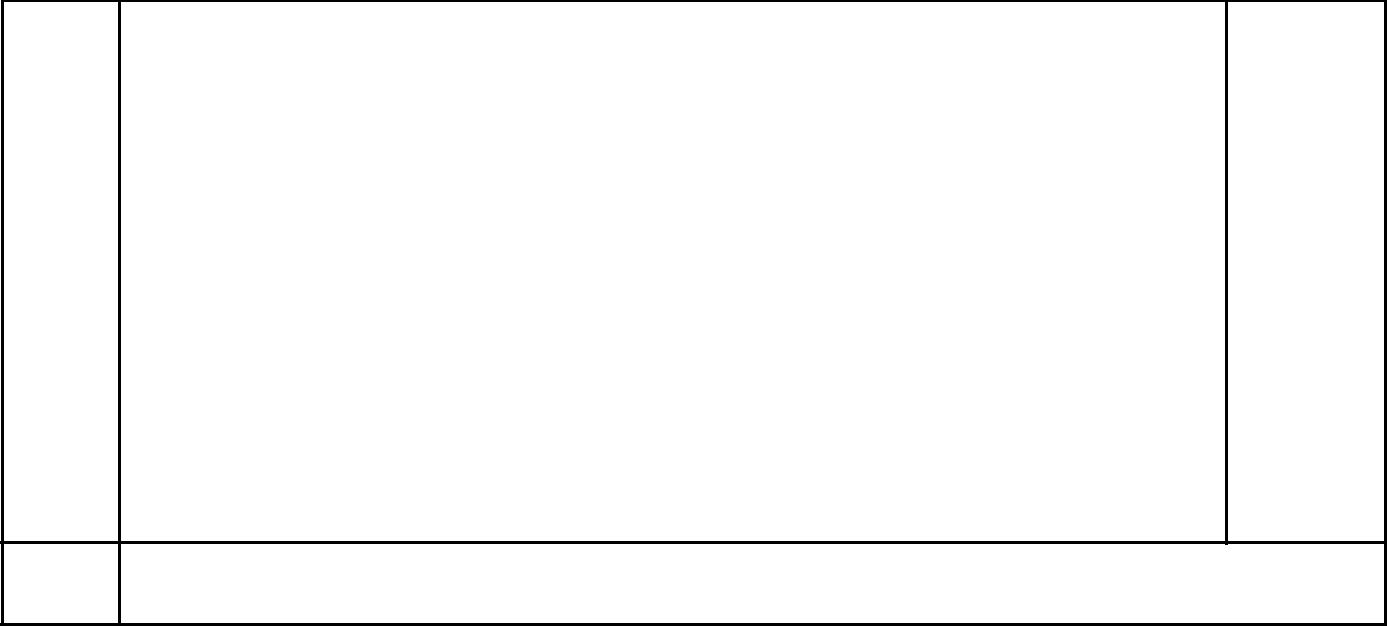 Кухонный рабочий II разряда - доставка полуфабрикатов и сырья в производственные цехи. Открывание бочек, ящиков, мешков с продуктами, вскрытие стеклянных и жестяных консервных банок с обеспечением сохранности в них продукции. Выгрузка продукции из тары. Внутрицеховая транспортировка сырья, полуфабрикатов,продуктов, посуды, инвентаря, тары. Заполнение котлов водой.Доставка готовой продукции к раздаче или в экспедицию. Загрузка 3608,75 функциональной тары продукцией для внешней сети, погрузка её на транспорт. Включение электрических, газовых котлов, плит, шкафов, кипятильников. Установка подносов на транспортер при комплектации обедов. Установка на подносы столовых приборов, хлеба, тарелок с холодными закусками, стаканов с напитками, закрытие тарелок, кастрюль крышками. Сбор пищевых отходов.Повар:45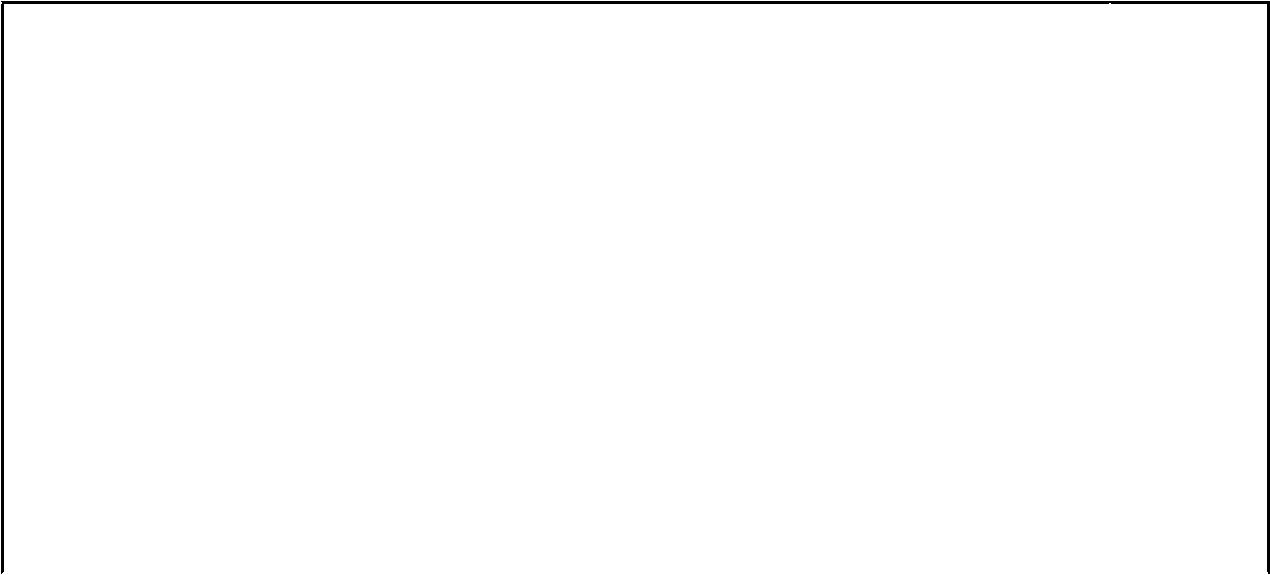 463.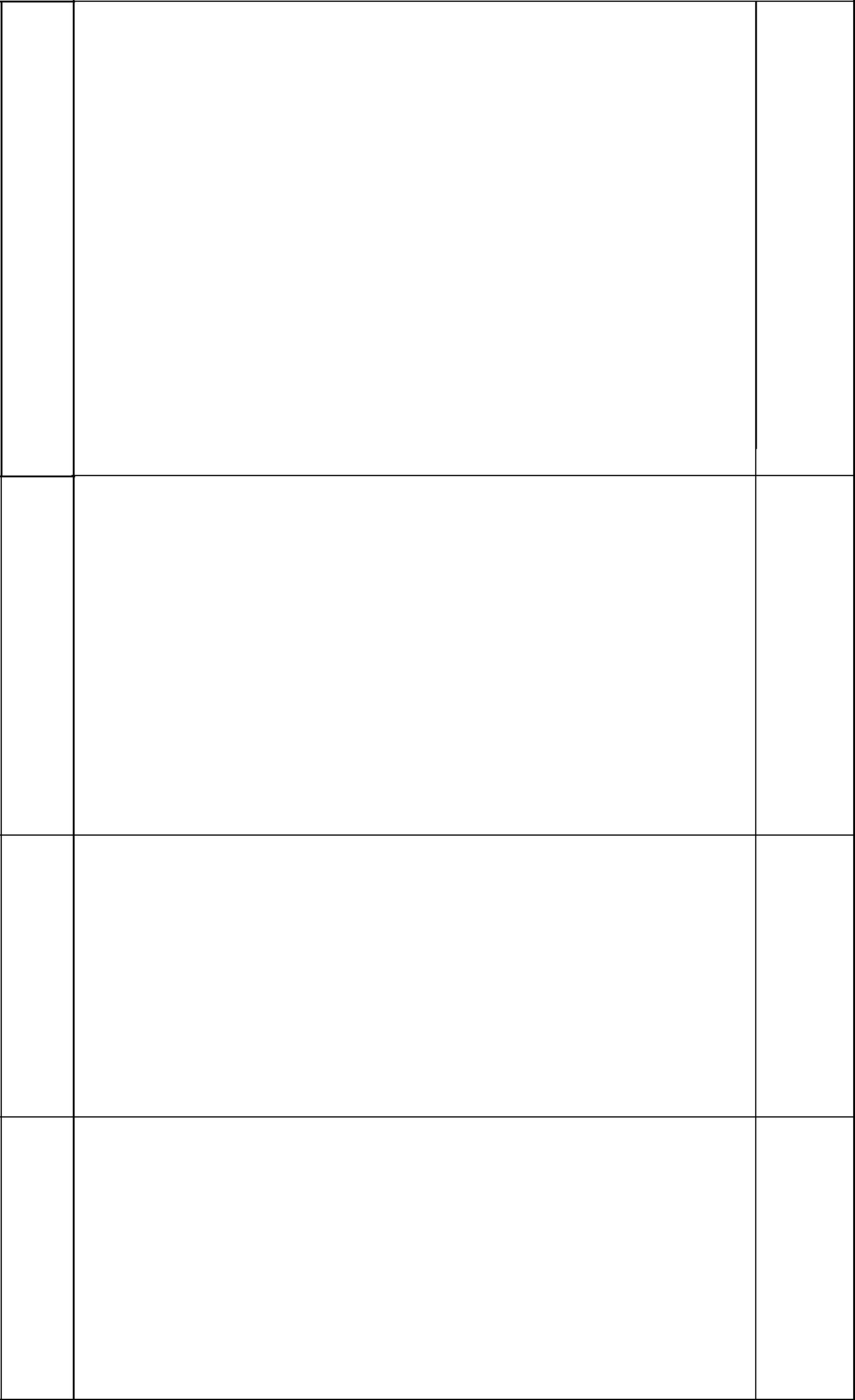 Уборщик служебных помещений1 разряда - уборка холлов, вестибюлей, коридоров, лестничных клеток служебных и других помещений общественных и административных зданий. Удаление пыли с мебели, ковровых изделий, подметание и мытье вручную или с помощью машин и приспособлений стен, полов, лестниц, окон. Влажное подметание и мытье лестничных площадок, маршей, мест перед загрузочнымиклапанами мусоропровода, удаление пыли с потолка, влажная 3608,75 протирка стен, дверей, плафонов, подоконников, оконных решеток, перил, чердачных лестниц. Подметание и мытье площадки перед входом в подъезд. Мытье пола, влажная уборка стен, дверей, потолков, плафонов кабины лифта. Сбор и перемещение мусора в установленное место. Чистка и дезинфицирование санитарно-технического оборудования в местах общего пользования. Получение моющих и дезинфицирующих средств, инвентаря и обтирочного материала;Сторож - проверка целостности охраняемого объекта (замков и других запорных устройств; наличия пломб, противопожарного инвентаря; исправности сигнализации, телефонов, освещения)совместно с представителем администрации или сменяемымсторожем. При выявлении неисправностей (взломанные двери, окна,замки, отсутствие пломб и печатей и др.), не позволяющих принятьобъект под охрану, докладывает об этом лицу, которому он подчинен,	3472,86представителю администрации и дежурному по отделению милицииосуществляет охрану следов преступления до прибытия представителей милиции. При возникновении пожара на объекте поднимает тревогу, извещает пожарную команду и дежурного по отделению милиции, принимает меры по ликвидации пожара. Приемсдача дежурства, с соответствующей записью в журнале.Рабочий по комплексному обслуживанию зданий2 разряда – периодический осмотр технического состояния обслуживаемых зданий, сооружений, оборудования и механизмов, ихтехническое обслуживание и текущий ремонт с выполнением всех видов ремонтно-строительных работ (штукатурных, малярных,обойных, бетонных, плотничных, столярных и др.) с применением 3608,75 подмостей, люлек, подвесных и других страховочных и подъемных приспособлений. Текущий ремонт и техническое обслуживание систем центрального отопления, водоснабжения, канализации, газоснабжения, водостоков, теплоснабжения, вентиляции, кондиционирования воздуха и другого оборудования.Гардеробщик 1 разряда* - прием на хранение верхней одежды, головных уборов и других личных вещей от работников и посетителей учреждения; обеспечение сохранности сданных вещей. Выдача работнику или посетителю жетона с указанием номера места47образование и стаж работы по специальности не мене 2 лет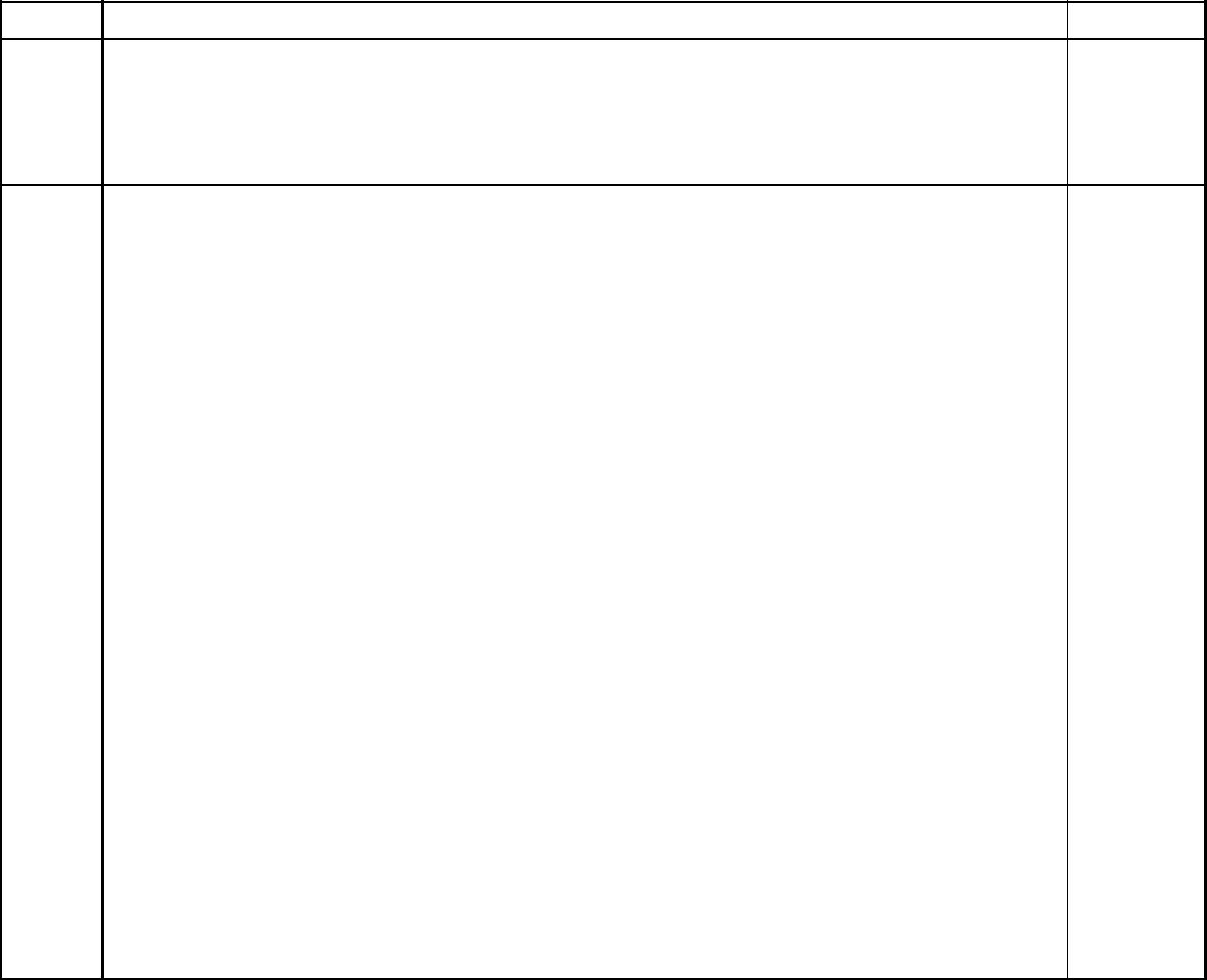 Заведующий хозяйством. Среднее профессиональное образование иДворник. Уборка улиц, тротуаров, участков и площадей, прилегающих к обслуживаемому домовладению. Своевременная очистка от снега и льда тротуаров, мостовых и дорожек, посыпка их песком. Очистка пожарных колодцев для свободного доступа к ним в любое время. Рытье и прочистка канавок и лотков для стока воды. Промывка уличных урн и периодическая очистка их от мусора.Поливка водой дворов, мостовых и тротуаров. Наблюдение засвоевременной очисткой дворовых мусорных ящиков, общественныхтуалетов и их санитарным состоянием, поддержание чистоты налестничных клетках и других местах общего пользования внеквартир; за исправностью и сохранностью всего наружного домового	3472,86оборудования и имущества (заборов, лестниц, карнизов, водосточныхтруб, урн, вывесок и т.д.), за сохранностью зеленых насаждений и ихограждений; за сохранностью погребов, сараев, складов, а вотсутствие жильцов и их квартир. Вывешивание флагов на фасадахдомов, а также снятие и хранение их. Своевременное зажигание итушение фонарей на обслуживаемой территории. Контроль завыездом и въездом жильцов. Сообщение о нарушенияхуправляющему домом, участковому инспектору или в отделениемилиции. Участие в обходах территорий домовладения, проводимыхмилицией. Оказание помощи лицам, пострадавшим от несчастныхслучаев, престарелым, больным, детям и т.д..Приложение № 5к коллективному договоруМУНИЦИПАЛЬНОЕ БЮДЖЕТНОЕ ОБЩЕОБРАЗОВАТЕЛЬНОЕ УЧРЕЖДЕНИЕТРОИЦКАЯ СРЕДНЯЯ ОБЩЕОБРАЗОВАТЕЛЬНАЯ ШКОЛА КАРАСУКСКОГО РАЙОНА НОВОСИБИРСКОЙ ОБЛАСТИПоложение об установлении надбавок и доплат стимулирующего и компенсационного характера работникам1. Общие положения1.1 Настоящее положение разработано в целях усиления материальной заинтересованности работников МБОУ Троицкая СОШ в зависимости от результатов труда, повышения качества48работы, развития творческой активности и инициативы при выполнении поставленных задач, успешного и добросовестного исполнения должностных обязанностей.1.2 Настоящее положение является локальным нормативным актом, регламентирующим деятельность образовательного учреждения.1.3 Настоящее положение принимается на 3 года. Изменения и дополнения к положению принимаются в новой редакции Положения решением общего собрания работников МБОУ Троицкая СОШ, согласуются с Профсоюзным комитетом и утверждаются приказом директора.1.4 Система выплат работникам школы включает в себя длительные (постоянные или на определенный период) доплаты и надбавки, единовременные поощрительные выплаты (премии). 1.5.В данное положение могут вноситься дополнения и изменения связанные с производственной необходимостью или изменением в законодательстве.2. Цели и задачи установления выплат работникам2.1 Целью установления надбавок, доплат, премий работников учреждения является повышение материальной заинтересованности работников в эффективном и качественном труде, поощрение добросовестного отношения к труду при выполнении Правил внутреннего трудового распорядка и соблюдении трудовой дисциплины.2.2.Установление надбавок и доплат работникам решает следующие задачи:стремление к освоению передовых технологий профессиональной деятельности;совершенствование кадрового потенциала;повышение эффективности педагогического труда и качества образования;стимулирование добросовестного отношения к труду и стремление к наиболее полному и эффективному удовлетворению образовательных запросов и потребностей обучающихся и родителей.Виды финансовой поддержкиРаспределение денежных средств осуществляется следующим образом:3.1.Длительные (постоянные или на определенный период) доплаты к окладу (за выполнение работы не входящей в основные должностные обязанности, компенсационные выплаты) (Приложение 1)3.2.Единовременное денежное вознаграждение - выдается работнику за конкретные достижениясоответствии с разработанными критериями  (Приложение 2.)Условия для назначения выплат работникам:4.1 Отсутствие случаев травматизма отсутствие на учебных занятиях и во внеурочной деятельности, во время которой ответственность за жизнь и здоровье детей была возложена на данного педагога;4.2 строгое соблюдение Правил внутреннего трудового распорядка, трудовой дисциплины;4.3 своевременное исполнение решений, распорядительных документов, приказов и поручений директора школы.5. Порядок, сроки и размер выплат:5.1 премирование работников учреждения производится по итогам работы за период ( месяц, четверть и др.) при наличии оснований;5.2 премии могут носить разовый или периодический характер;5.3 размер стимулирующих выплат педагогическим работникам учреждения осуществляется по критериям (баллы).5.4 дополнительные единовременные выплаты (премии) работникам школы выплачиваются после издания приказа директором школы;5.5 предложение о размере единовременных выплат (премий) работникам учреждения вносит директор на основании решения комиссии по распределению стимулирующих выплат;5.6 комиссия по распределению стимулирующих выплат представляет директору школы аналитическую информацию о показателях деятельности работников школы;5.7 окончательное решение принимает директор школы, который издаёт приказ о размере стимулирующих выплат работникам школы. Данное решение доводится до сведения всех работников школы;495.8 размер стимулирующих выплат конкретному работнику может быть снижен или их выплата прекращена:при ухудшении показателей его работы;нарушение работником трудовой дисциплины;Организация деятельности комиссии по распределениюстимулирующих выплат6.1 комиссия по распределению стимулирующих выплат (далее - комиссия) является общественным органом;6.2 комиссия создаётся в составе не менее 3 человек из сотрудников школы;50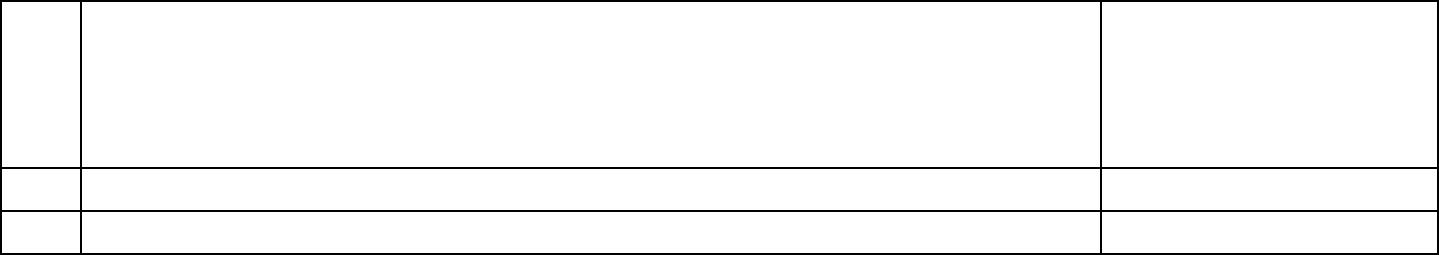 51характеристиками работ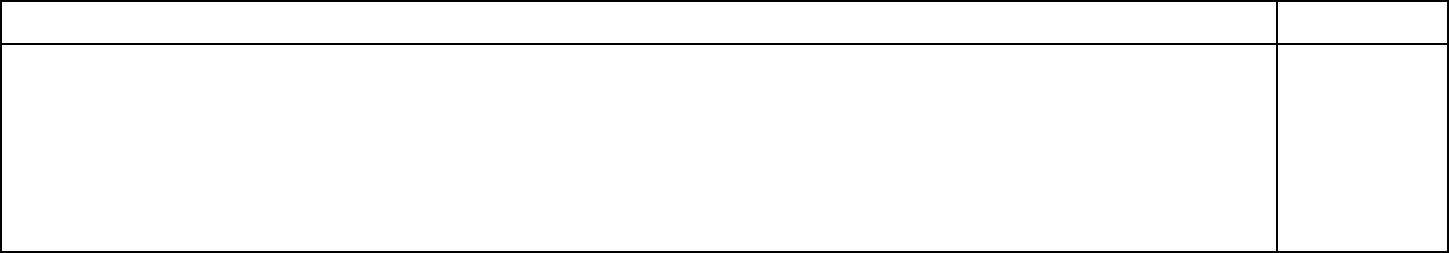 Работники кухниВыполнение дополнительных обязательств, не предусмотренных установленными характеристиками работКачественное выполнение заданий в соответствии с установленными до 50% характеристиками работПриложение 2Единовременное денежное вознаграждениеПоказатели эффективности деятельности учителей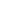 5253Показатели эффективности деятельности классных руководителей54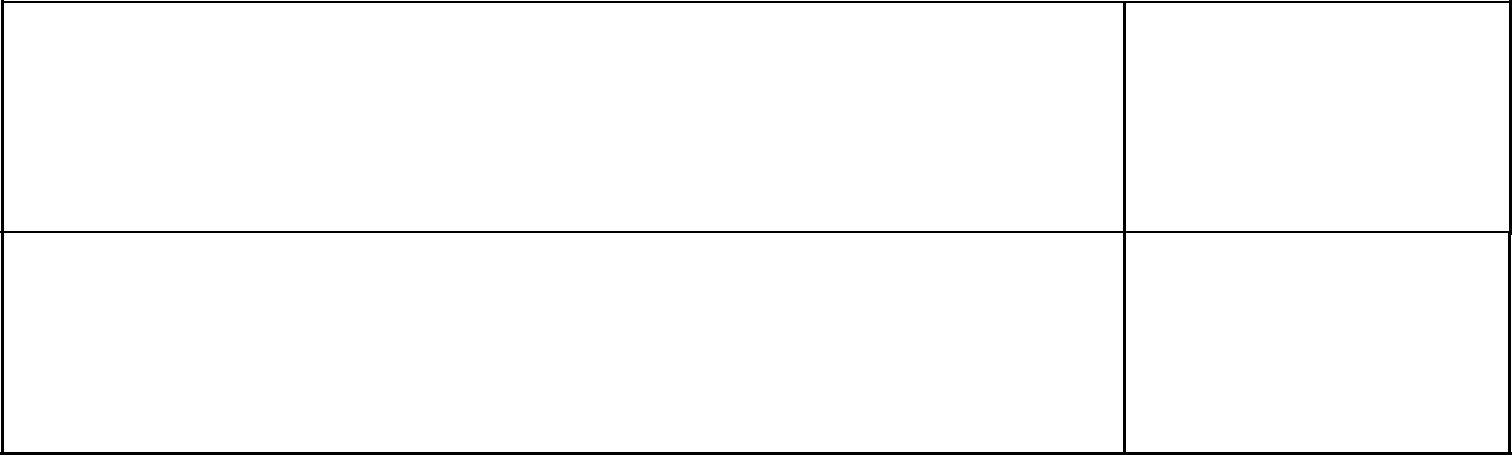 Участие детской организации в районных, областных конкурсах и мероприятияхКритерии оценки результативности труда социального педагога, учителя-логопеда, педагога-психолога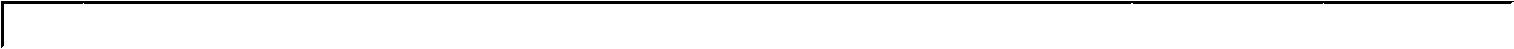 55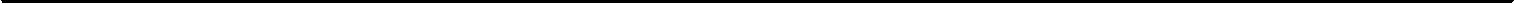 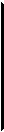 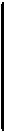 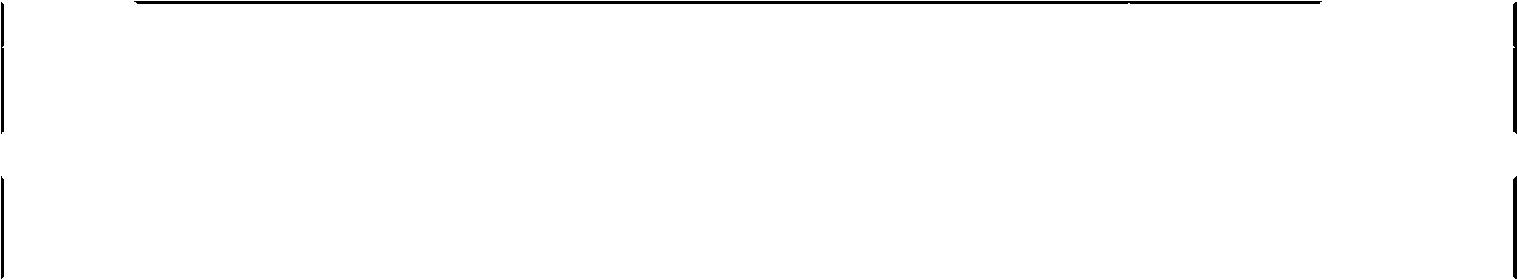 Критерии оценки результативности труда рабочего по комплексному обслуживанию и ремонту здания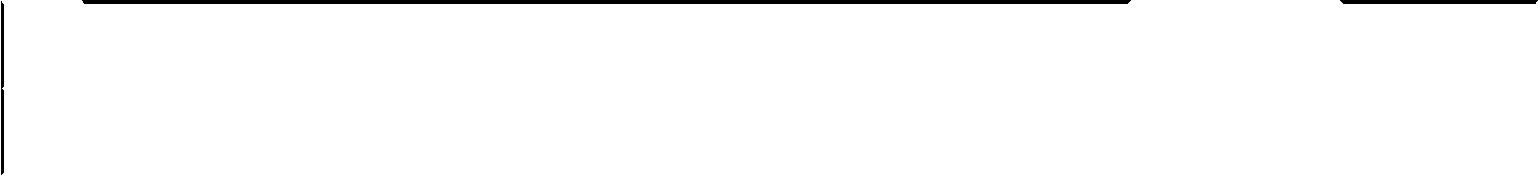 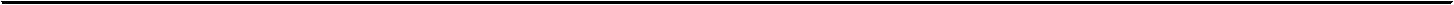 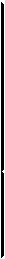 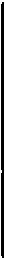 56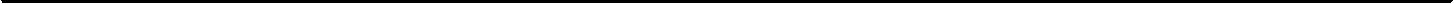 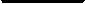 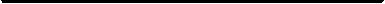 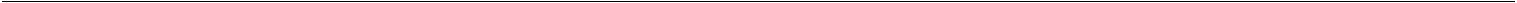 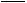 МУНИЦИПАЛЬНОЕ БЮДЖЕТНОЕ ОБЩЕОБРАЗОВАТЕЛЬНОЕ УЧРЕЖДЕНИЕТРОИЦКАЯ СРЕДНЯЯ ОБЩЕОБРАЗОВАТЕЛЬНАЯ ШКОЛА КАРАСУКСКОГО РАЙОНА НОВОСИБИРСКОЙ ОБЛАСТИПоложениео ежегодных основных отпусках работниковОснование: статья 334 Трудового кодекса РФ, Постановление Правительства РФ от 1 октября 2002г. № 724 «О продолжительности ежегодного удлиненного оплачиваемого отпуска, предоставляемого педагогическим работникам образовательных учреждений».571. Настоящее приложение предусматривает продолжительность ежегодного основного отпуска работников МБОУ Троицкой СОШ и порядок исчисления средней заработной платы для расчета отпускных.Продолжительность ежегодного основного удлиненного оплачиваемого отпуска составляет 56 календарных дней для следующих педагогических работников:- директор;- заместитель директора по учебно-воспитательной работе; -заместитель директора по воспитательной работе;– учитель–логопед;– учитель;- педагог-библиотекарь; - старший вожатый; -социальный педагог; - педагог-психолог; - воспитатель.Продолжительность ежегодного оплачиваемого отпуска составляет 28 календарных дней для следующих работников:– заведующий хозяйством;– сторож;– уборщик служебных помещений;– гардеробщик;– рабочий по комплексному обслуживанию и ремонту зданий;– кухонный рабочий; - лаборант; - повар; - дворник.Приложение № 7МУНИЦИПАЛЬНОЕ БЮДЖЕТНОЕ ОБЩЕОБРАЗОВАТЕЛЬНОЕ УЧРЕЖДЕНИЕТРОИЦКАЯ СРЕДНЯЯ ОБЩЕОБРАЗОВАТЕЛЬНАЯ ШКОЛА КАРАСУКСКОГО РАЙОНА НОВОСИБИРСКОЙ ОБЛАСТИПродолжительность дополнительного оплачиваемого отпуска работникам, обучающимся в высших и средне-специальных учебных заведениях и по уходу за ребенком58Приложение № 8МУНИЦИПАЛЬНОЕ БЮДЖЕТНОЕ ОБЩЕОБРАЗОВАТЕЛЬНОЕ УЧРЕЖДЕНИЕТРОИЦКАЯ СРЕДНЯЯ ОБЩЕОБРАЗОВАТЕЛЬНАЯ ШКОЛА КАРАСУКСКОГО РАЙОНА НОВОСИБИРСКОЙ ОБЛАСТИПоложениепорядке и условиях предоставления педагогическим работникам длительного отпуска сроком до 1 годаНастоящее Положение устанавливает порядок и условия предоставления длительного отпуска сроком до 1 года педагогическим работникам образовательного учреждения.Педагогические работники, муниципальных образовательных учреждений, в соответствии с пунктом 7 статьи 11 Закона Новосибирской области от 16.07.2005 № 308 -03 «О регулировании отношений в сфере образования на территории Новосибирской области» имеют право на длительный отпуск сроком до одного года (далее – длительный отпуск) не реже чем через каждыелет непрерывной преподавательской работы.3.В стаж непрерывной преподавательской работы, дающий право на длительный отпуск, засчитывается время работы в государственных (Российской Федерации и областных),59муниципальных, образовательных учреждениях, имеющих государственную аккредитацию, в должностях и на условиях, предусмотренных в приложении к настоящему Положению.Продолжительность стажа непрерывной преподавательской работы, устанавливается в соответствии с записями в трудовой книжке или на основании других надлежащим образом оформленных документов. Вопросы исчисления стажа непрерывной преподавательской работы рассматриваются администрацией образовательного учреждения по согласованию с профсоюзным органом.В стаж непрерывной преподавательской работы, дающий право на длительный отпуск, засчитывается:а) фактически проработанное время;б) время, когда педагогический работник фактически не работал, но за ним сохранялось место работы (должность) и заработная плата полностью или частично (в том числе время оплачиваемого вынужденного прогула при неправильном увольнении или переводе на другую работу и последующем восстановлении на работе); - время, когда педагогический работник проходил производственную практику на оплачиваемыхпреподавательских должностях в период обучения в образовательных учреждениях среднего и высшего профессионального образования.- время, когда педагогический работник фактически не работал, но за ним сохранялось место работы (должность) и он получал пособие по государственному социальному страхованию, за исключением времени, когда педагогический работник находился в частично оплачиваемом отпуске и получал пособие по уходу за ребенком до достижения им возраста полутора лет.Стаж преподавательской работы не прерывается в следующих случаях:- при переходе работника в установленном порядке из одного образовательного учреждения в другое, если перерыв в работе составил не более 1 месяца; - при поступлении на преподавательскую работу после увольнения с преподавательскойработы, по истечении срока трудового договора лиц, если перерыв в работе составил не более 2 месяцев; - при поступлении на преподавательскую работу после увольнения из органов управлениясокращением штата, если перерыв в работе составил не более 3 месяцев при условии, что работе в органах управления образованием предшествовала преподавательская работа; - при поступлении на преподавательскую работу после увольнения с военной службы илиприравненной к ней службы, если службе непосредственно предшествовала преподавательская работа, а перерыв между днем увольнения с военной службы или приравненной к ней службы и поступлением на работу не превысил трех месяцев; - при поступлении на преподавательскую работу после увольнения с ликвидациейобразовательного учреждения, сокращением штата педагогических работников или его численности, если перерыв в работе не превысил, трех месяцев - при поступлении на преподавательскую работу после увольнения с преподавательской работы,по собственному желанию в связи с переводом мужа (жены) на работу в другую местность независимо от перерыва в работе; - при поступлении на преподавательскую работу по окончании высшего и среднегопедагогического учебного заведения, если учебе в учебном заведении непосредственно предшествовала преподавательская работа, а перерыв между днем окончания учебного заведения и днем поступления на работу не превысил трех месяцев; - при поступлении на преподавательскую работу после освобождения от работы поспециальности в российских образовательных учреждениях за рубежом, если перерыв в работе не превысил двух месяцев; - при поступлении на преподавательскую работу после увольнения с преподавательской работыв связи с установлением инвалидности, если перерыв в работе не превысил трех месяцев (трехмесячный период в этих случаях исчисляется со дня восстановления трудоспособности).- при поступлении на преподавательскую работу после увольнения с преподавательской работы вследствие обнаружившегося несоответствия работника занимаемой должности или выполняемой работе по состоянию здоровья (согласно медицинскому заключению), препятствующему продолжению данной работы, если перерыв в работе не превысил трех месяцев;60при поступлении на преподавательскую работу после увольнения по собственному желанию в связи с уходом на пенсию.При переходе, с одной преподавательской работы на другую в связи с изменением места жительства, перерыв в работе удлиняется на время, необходимое для переезда.7. Длительный отпуск может предоставляться педагогическому работнику в любое время при условии, что это отрицательно не отразиться на деятельности образовательного учреждения..Очередность и время предоставления длительного отпуска, продолжительность, присоединение к ежегодному оплачиваемому отпуску, возможность оплаты длительного отпуска за счет внебюджетных средств образовательного учреждения и другие вопросы, не предусмотренные настоящим Положением, определяются уставом образовательного учреждения.Длительный отпуск предоставляется педагогическому работнику по его заявлению и оформляется приказом образовательного учреждения.10.За педагогическим работником, находящимся в длительном отпуске, в установленном порядке сохраняется место работы (должность).За педагогическим работником, находящимся в длительном отпуске, в установленном порядке сохраняется педагогическая нагрузка при условии, что за это время не уменьшилось количество часов по учебным планам или количество учебных групп (классов).Во время длительного отпуска не допускается перевод педагогического работника на другую работу, а также увольнение его по инициативе администрации, за исключением полной ликвидации образовательного учреждения.Педагогическому работнику, заболевшему в период пребывания в длительном отпуске, длительный отпуск подлежит продлению на число дней нетрудоспособности, удостоверенных больничным листком, или по согласованию с администрацией образовательного учреждения переноситься на другой срок.Длительный отпуск не продлевается и не переноситься, если педагогический работник в указанный период времени ухаживал за заболевшим членом семьи.Приложение №9МУНИЦИПАЛЬНОЕ БЮДЖЕТНОЕ ОБЩЕОБРАЗОВАТЕЛЬНОЕ УЧРЕЖДЕНИЕТРОИЦКАЯ СРЕДНЯЯ ОБЩЕОБРАЗОВАТЕЛЬНАЯ ШКОЛА КАРАСУКСКОГО РАЙОНА НОВОСИБИРСКОЙ ОБЛАСТИПорядок учета мотивированного мнения выборного органа первичной профсоюзной организации при расторжении трудового договора по инициативе работодателяРаботодатель обязан запросить мнение выборного органа первичной профсоюзной организации при увольнении работников – членов профессионального союза по следующим основаниям:– пункт 2 части 1 статьи 81 Трудового кодекса РФ – сокращение численности или штата работников организации, индивидуального предпринимателя;– пункт 3 части 1 статьи 81 Трудового кодекса РФ – несоответствие работника занимаемой должности или выполняемой работе вследствие недостаточной квалификации, подтвержденной результатами аттестации;– пункт 5 части 1 статьи 81 Трудового кодекса РФ – неоднократное неисполнение работником без уважительных причин трудовых обязанностей, если он имеет дисциплинарное взыскание.61При принятии решений о расторжении трудового договора по одному из указанных выше оснований работодатель обязан направить в соответствующий выборный орган первичной профсоюзной организации проект приказа, а также копии документов, являющихся основанием для принятия указанного решения.При увольнении по пункту 2 части 1 статьи 81 Трудового кодекса РФ в выборный орган первичной профсоюзной организации работодателю необходимо представить:– штатное расписание, действующее на момент принятия решения о сокращении численности или штата работников;– проект нового штатного расписания;– копию письменного уведомления работника о предстоящем сокращении его должности;– доказательства того, что работнику предлагался перевод на другие вакантные должностиданной организации в соответствии со статьей 180 Трудового кодекса РФ, от которых работник письменно отказался;– доказательства отсутствия у работника преимущественного права на оставление на работе в соответствии со статьей 179 Трудового кодекса РФ;– копию уведомления органов службы занятости.Согласно части 2 статьи 73 Трудового кодекса РФ выборный орган первичной профсоюзной организации в течение семи рабочих дней со дня получения проекта приказа и копий документов рассматривает вопрос о правомерности (неправомерности), возможности (невозможности) принятия работодателем решения об увольнении и направляет работодателю свое мотивированное мнение в письменной форме.случае, если выборный орган первичной профсоюзной организации выразил несогласиепредполагаемым решением работодателя, он в соответствии со статьей 373 Трудового кодекса РФ в течение трех рабочих дней проводит с работодателем или его представителем дополнительные консультации, результаты которых оформляются протоколом.При не достижении общего согласия по результатам консультаций работодатель по истечении 10 рабочих дней со дня направления в выборный орган первичной профсоюзной организации проекта приказа и копий документов имеет право принять окончательное решение по своему усмотрению. Данное решение может быть обжаловано в Государственную инспекцию труда или суд.Согласно части 3 статьи 373 Трудового кодекса РФ Государственная инспекция труда в течение 10 дней со дня получения жалобы (заявления) рассматривает вопрос об увольнении и в случае признания его незаконным выдает работодателю обязательное для исполнения предписание о восстановлении работника на работе с оплатой вынужденного прогула. В случае несогласия работодателя с предписанием Государственной инспекции труда, он имеет возможность обжаловать его в суд.Работодатель в соответствии с частью 5 статьи 373 Трудового кодекса РФ имеет право расторгнуть трудовой договор не позднее одного месяца со дня получения мотивированного мнения выборного профсоюзного органа.Увольнение по инициативе работодателя в соответствии с пунктами 2, 3 или 5 части первой статьи 81 настоящего Кодекса руководителей (их заместителей) выборных коллегиальных органов первичных профсоюзных организаций, выборных коллегиальных органов профсоюзных организаций структурных подразделений организаций (не ниже цеховых и приравненных к ним), не освобожденных от основной работы, допускается помимо общего порядка увольнения толькопредварительного согласия соответствующего вышестоящего выборного профсоюзного органа.случае, если на увольнение работника – не освобожденного председателя Профсоюзного комитета или его заместителей – дано согласие вышестоящего выборного профсоюзного органа в соответствии со статьей 374 Трудового кодекса РФ, увольнение также может быть произведено не позднее одного месяца со дня получения согласия на увольнение вышестоящего выборного профсоюзного органа. В течение указанного срока не засчитываются периоды, указанные в части 5 статьи 373 Трудового кодекса РФ.Если вышестоящий выборный профсоюзный орган не дал своего согласия на увольнение руководителя (его заместителей) выборного профсоюзного коллегиального органа организации, ее структурных подразделений (не ниже цеховых и приравненных к ним), то работодатель не имеет права произвести увольнение указанных выше работников.62Работодатель обязан предварительно (до издания приказа) получить согласие соответствующего вышестоящего выборного профсоюзного органа на расторжение трудового договора с работником и (или) соответствующее мотивированное мнение выборного органа первичной профсоюзной организации. В противном случае, увольнение работника является незаконным и он подлежит восстановлению на работе.Приложение №10МУНИЦИПАЛЬНОЕ БЮДЖЕТНОЕ ОБЩЕОБРАЗОВАТЕЛЬНОЕ УЧРЕЖДЕНИЕТРОИЦКАЯ СРЕДНЯЯ ОБЩЕОБРАЗОВАТЕЛЬНАЯ ШКОЛА КАРАСУКСКОГО РАЙОНА НОВОСИБИРСКОЙ ОБЛАСТИПорядок учета мотивированного мнения выборного органа первичной профсоюзной организации при принятии локальных нормативных актовРаботодатель в соответствии со статьей 372 Трудового кодекса РФ перед тем, как принять локальный нормативный акт, должен направить проект принимаемого локального нормативного акта в выборный орган первичной профсоюзной организации, представляющий интересы всех или большинства работников. Вместе с проектом направляются документы, явившиеся обоснованием принятия проекта локального нормативного акта.Обращение в выборный орган первичной профсоюзной организации должно быть зарегистрировано работодателем с указанием исходящего номера и даты. Профсоюзный комитет при получении обращения от работодателя должен также присвоить документу входящий номер и указать дату поступления.Пятидневный срок, в течение которого выборный орган первичной профсоюзной организации должен направить работодателю мотивированное мнение по проекту локального нормативного акта, исчисляется с момента получения профсоюзным органом направленных работодателем документов.После получения обращения от работодателя выборный орган первичной профсоюзной организации должен провести заседание, на котором будет обсужден вопрос о возможности (невозможности) принятия проекта локального нормативного акта в предложенной редакции.При необходимости уточнения каких-либо обстоятельств выборный орган первичной профсоюзной организации вправе обсуждать обращение работодателя с участием его представителей или специалистов, которые принимали участие в разработке проекта локально нормативного акта, его отдельных положений. Указанные лица могут давать объяснения, высказывать предложения, участвовать в обсуждении проекта локального нормативного акта.соответствии с частью 3 статьи 372 Трудового кодекса РФ в случае, если мотивированное мнение выборного органа первичной профсоюзной организации не содержит согласия с проектом локального нормативного акта либо содержит предложения по его совершенствованию, работодатель может согласиться с ним либо обязан в течение трех дней после получения мотивированного мнения провести дополнительные консультации с выборным органом первичной профсоюзной организации работников в целях достижения взаимоприемлемого решения.Если работодатель согласен с предложенной редакцией проекта локального нормативного акта, обсуждение проекта заканчивается, и работодатель утверждает локальный нормативный актпредложенной выборным органом первичной профсоюзной организации редакции.При не достижении согласия в ходе проведения дополнительных консультаций, возникшие разногласия оформляются протоколом. После составления и подписания указанного протокола работодатель имеет право принять локальный нормативный акт в первоначальной редакции. Если63выборный орган первичной профсоюзной организации убежден в нарушении норм действующего законодательства, то он вправе обжаловать решение работодателя о введении локального нормативного акта в действие в Государственную инспекцию труда или суд. Выборный орган первичной профсоюзной организации также имеет право начать процедуру коллективного трудового спора в порядке, установленном Трудовым кодексом РФ.Согласно части 5 статьи 372 Трудового кодекса РФ Государственная инспекция труда при получении жалобы (заявления) выборного органа первичной профсоюзной организации обязанатечение одного месяца со дня получения жалобы (заявления) провести проверку и в случае выявления нарушения выдать работодателю предписание об отмене указанного локального нормативного акта, обязательное для исполнения.Приложение №11Согласовано:	Утверждаю:Председатель первичной профсоюзной	Директор МБОУ Троицкая СОШорганизации МБОУ Троицкая СОШ	Карасукского районаНовосибирской области________________ О.Г. Леонова	_________________ Л.К.Ремхе«___» __________ 20___г.	«___» __________ 20___г.М.П.ПОЛОЖЕНИЕкомиссии по трудовым спорам муниципального бюджетного общеобразовательного учрежденияТроицкой средней общеобразовательной школы Карасукского района Новосибирской областиПринято на Собрании работников Учреждения МБОУ Троицкая СОШ Карасукского района Новосибирской области 24 августа 2018 г.641. Общие положения1.1. Настоящее Положение определяет компетенцию, порядок формирования и работы Комиссии по трудовым спорам (КТС), совместно созданной администрацией МБОУ Троицкой СОШ и трудовым коллективом муниципального бюджетного общеобразовательного учреждения Троицкой средней общеобразовательной школой Карасукского района Новосибирской области для урегулирования индивидуальных трудовых споров, возникающих между лицами, работающими по трудовому договору (контракту, соглашению) – далее Работником, и Работодателем.1.2. Настоящее Положение разработано в соответствии с главой 60 Трудового Кодекса РФЗаконом СССР от 11 марта 1991г. «О порядке разрешения индивидуальных трудовых споров», действующим в части, не противоречащей Трудовому Кодексу РФ.2. Компетенция комиссии по трудовым спорам2.1. КТС является органом по рассмотрению индивидуальных трудовых споров, возникающих в МБОУ Троицкой СОШ Карасукского района Новосибирской области.2.2. Индивидуальным трудовым спором признается неурегулированные разногласия между Работодателем и Работником по вопросам применения законов и иных нормативных правовых актов (в том числе локальных), содержащих нормы трудового права, коллективного договора, соглашения, трудового договора (в том числе об установлении или изменении индивидуальных условий труда), о которых заявлено в КТС.2.3. Индивидуальным трудовым спором признается также спор между Работодателем и лицом, ранее состоявшим в трудовых отношениях с Работодателем, а также лицом, изъявившим желание заключить трудовой договор с Работодателем, в случае отказа Работодателя от заключения такого договора.2.4. К компетенции КТС относятся споры:– о взыскании заработной платы (включая доплаты, надбавки и другие выплаты, предусмотренные системой оплаты труда);– об изменении существенных условий трудового договора;– об оплате сверхурочных работ;– о применении дисциплинарных взысканий;– о выплате компенсаций при направлении в командировку;– о возврате денежных сумм, удержанных из заработной платы в счет возмещения ущерба, причиненного работодателю;– возникающие, в связи с неправильностью или неточностью записей в трудовой книжке;– иные споры, кроме указанных в п. 2.5. настоящего Положения.2.5. КТС не рассматривает споры, разрешение которых законом отнесено к компетенции только суда (восстановление на работе, взыскание морального вреда и др.). В том случае, если работник обратился с заявлением в КТС о рассмотрении спора, неподведомственного ей, комиссия вправе рассмотреть данное заявление и выдать разъяснение по спорному вопросу, которое будет носить рекомендательный характер.3. Порядок формирования КТС3.1. КТС формируется на паритетных началах из равного числа представителей Работников и Работодателя по 2 человека с каждой стороны.653.2. Представители работников в комиссию по трудовым спорам избираются на педагогическом совете. Членами КТС могут быть избраны любые работники независимо от членства в профсоюзе, занимаемой должности, выполняемой работы.3.3. Представители Работодателя назначаются в комиссию приказом директора школы. При назначении представителей Работодателя заведующей необходимо получить согласие работника на участие в работе КТС.3.4. Директор не может входить в состав КТС.3.5. Члены КТС путем голосования избирают из своего состава председателя и секретаря комиссии. Они могут быть представителями Работодателя или представителями Работников.3.6. КТС создается сроком на три года. По истечении указанного срока избираются и назначаются новые члены КТС.4. Порядок обращения в КТС4.1. Право на обращение в КТС имеют:– работники, состоящие в штате школы;– лица, изъявившие желание заключить с Работодателем трудовой договор, в случае отказа Работодателя от заключения такого трудового договора;– совместители;– временные работники;– сезонные работники;– лица, приглашенные на работу в МБОУ из другой организации, по спорам, входящим вкомпетенцию;– студенты вузов, учащиеся средних специальных учебных заведений и школ, проходящие в МБОУ производственную практику и зачисленные по трудовому договору на рабочие места.4.2. Трудовой спор подлежит рассмотрению в КТС, если работник самостоятельно или с участием представителя не урегулировал разногласия при непосредственных переговорах с Работодателем.4.3. Работник может обратиться в КТС в трехмесячный срок со дня, когда работник узнал или должен был узнать о нарушении своего права.Течение сроков, с которыми связывается возникновение или прекращение права работника обратиться в КТС, начинается на следующий день, после которого работник узнал или должен был узнать о нарушении своего права. Сроки исчисления месяцами истекают в соответствующее число последнего месяца (третьего). Если последний день срока приходится на нерабочий день, то днем окончания срока считается ближайший следующий за ним рабочий.В случае пропуска по уважительным причинам установленного срока КТС может восстановить срок и разрешить спор по существу.4.4. Работник обращается в КТС с заявлением, в котором излагает существо трудового спора. Заявление может быть передано работником лично или отправлено по почте, факсом.4.5. Заявление работника, поступившее в КТС, подлежит обязательной регистрации в специальном журнале, который ведет секретарь КТС.4.6. Отказ в приеме заявления по мотивам пропуска работником трехмесячного срока не допускается. Отсутствие уважительной причины пропуска срока является основанием для отказа в удовлетворении требований работника.5. Порядок рассмотрения индивидуального трудового спора5.1. Комиссия по трудовым спорам рассматривает индивидуальный трудовой спор в течение десяти календарных дней со дня поступления заявления от Работника.5.2. Работник и Работодатель своевременно уведомляются КТС о месте, дате и времени заседания КТС.5.3. Работник до начала заседания КТС может взять свое заявление обратно или отказаться от предъявляемых требований непосредственно на заседании КТС.5.4. Заседание КТС является правомочным, если на нем присутствовало не менее половины членов комиссии с каждой стороны.665.5. В назначенное для разбирательства дела время председатель КТС открывает заседание и объявляет, какое заявление подлежит рассмотрению.5.6. Секретарь докладывает КТС, кто из вызванных по рассматриваемому делу лиц явился, извещены ли неявившиеся лица и какие имеются сведения о причинах их отсутствия.5.7. Спор рассматривается в присутствии работника, подавшего заявление, или уполномоченного им представителя.Рассмотрение спора в отсутствие работника или его представителя допускается лишь по его письменному заявлению.случае неявки работника или его представителя на заседание указанной комиссии рассмотрение трудового спора откладывается.О переносе даты рассмотрения спора своевременно уведомляется Работник и Работодатель.случае вторичной неявки работника или его представителя без уважительных причин комиссия может вынести решение о снятии вопроса с рассмотрения, что не лишает работника права подать заявление о рассмотрении трудового спора повторно в пределах трехмесячного срока.5.8. Отсутствие представителя Работодателя на заседании КТС не является причиной переноса рассмотрения дела.5.9. Рассмотрение дела по существу начинается с оглашения председателем КТС заявления Работника. Затем выясняется личность Работника, подавшего заявление, и вопрос о том, подлежит ли спор Работника разрешению КТС, заслушиваются мнения членов комиссии, исследуются представленные Работником и представителем Работодателя материалы и документы.5.10. Комиссия по трудовым спорам в случае необходимости имеет право вызывать на заседание свидетелей, приглашать специалистов, затребовать от Работодателя необходимые для рассмотрения трудового спора документы.5.11. Требование комиссии о предоставлении необходимой документации в определенный срок подлежит обязательному исполнению для всех категорий руководителей и служащих МОУ.5.12. Работник в праве в любое время до удаления комиссии для голосования отказаться от заявленных требований.5.13. На заседании комиссии по трудовым спорам секретарем ведется протокол, в котором указывается:– дата и место проведения заседания;– сведения о явке Работника, Работодателя, свидетелей, специалистов;– краткое изложение заявления Работника;– краткие объяснения сторон, показания свидетелей, специалиста;– дополнительные заявления, сделанные Работником;– представление письменных доказательств;– результаты обсуждения КТС;– результаты голосования.Протокол подписывается председателем комиссии или его заместителем и заверяется печатью комиссии.Порядок принятия решения КТС и его содержание6.1. Комиссия по трудовым спорам принимает решение открытым голосованием простым большинством голосов присутствующих на заседании членов комиссии. Принятие решения завершает рассмотрение спора в КТС.6.2. Если при проведении голосования голоса членов комиссии разделились поровну, решение считается непринятым. В этом случае Работник вправе обратиться за разрешением спора в суд.6.3. Решение КТС должно быть выражено в категорической и четкой форме, не позволяющей толковать его по–другому или уклониться от его исполнения. В решении по денежным требованиям указывается точная сумма, причитающаяся Работнику.676.4. Решение КТС включает вводную, описательную, мотивировочную и резолютивнуючасти.вводной части решения должны быть указаны дата и место принятия решения КТС, наименование КТС, принявшей решение, состав КТС, секретарь заседания, стороны, другие лица, участвующие в деле, их представители, предмет спора или заявленное требование.Описательная часть решения КТС должна содержать указание на требование Работника, возражения представителя Работодателя и объяснения других лиц, участвующих в деле.мотивировочной части решения КТС, должны быть указаны обстоятельства дела, установленные комиссией; доказательства, на которых основаны выводы КТС об этих обстоятельствах; доводы, по которым комиссия отвергает те или иные доказательства; нормативно-правовые акты, которыми руководствовалась комиссия.случае отказа в рассмотрении заявления Работника в связи с признанием неуважительными причин пропуска срока обращения в КТС, в мотивировочной части решения указывается только на установление комиссией данных обстоятельств.Резолютивная часть решения КТС должна содержать выводы комиссии об удовлетворении требований либо об отказе в удовлетворении требований полностью или в части, срок и порядок обжалования решения КТС.6.5. Решение подписывается всеми членами комиссии, присутствовавшими на заседании,заверяется печатью КТС.6.6. Надлежаще заверенные копии решения комиссии по трудовым спорам вручаются работнику и руководителю организации в течение трех дней со дня принятия решения.6.7. Вынесение решения КТС в отношении рассматриваемого спора лишает Работника права вновь обратиться в Комиссию, даже если он располагает новыми доказательствами. Дальнейшее разрешение спора Работник может перенести в суд.7. Исполнение решений комиссии по трудовым спорам7.1. Решение комиссии по трудовым спорам подлежит исполнению Работодателем в течение трех дней по истечении десяти дней, предусмотренных на обжалование.7.2. В случае неисполнения решения комиссии в установленный срок работнику по его заявлению КТС выдает удостоверение, являющееся исполнительным документом. В удостоверении указываются:– наименование КТС;– дело или материалы, по которым выдано удостоверение, и их номера;– дата принятия решения КТС, подлежащего исполнению;– фамилия, имя, отчество взыскателя, его место жительства;– наименование должника, его адрес;– резолютивная часть решения КТС;– дата вступления в силу решения КТС;– дата выдачи удостоверения и срок предъявления его к исполнению. Удостоверение подписывается председателем КТС и заверяется печатью комиссии.7.3. Удостоверение  не  выдается,  если  Работник  или  Работодатель  обратился  вустановленный срок с заявлением о перенесении трудового спора в суд.7.4. На основании удостоверения, выданного комиссией по трудовым спорам и предъявленного не позднее трехмесячного срока со дня его получения, судебный пристав приводит решение комиссии по трудовым спорам в исполнение в принудительном порядке.7.5. В случае пропуска работником установленного трехмесячного срока по уважительным причинам комиссия по трудовым спорам, выдавшая удостоверение, может восстановить этот срок.8. Обжалование решения комиссии по трудовым спорами перенесение рассмотрения индивидуального трудового спора в суд8.1. В случае, если индивидуальный трудовой спор не рассмотрен комиссией по трудовым спорам в десятидневный срок, работник вправе перенести его рассмотрение в суд.688.2. Решение комиссии по трудовым спорам может быть обжаловано работником или работодателем в суде в десятидневный срок со дня вручения ему копии решения комиссии.8.3. В случае пропуска по уважительным причинам установленного срока суд может восстановить этот срок и рассмотреть индивидуальный трудовой спор по существу.9. Заключительные положения9.1. При увольнении работника, являющегося членом КТС, представители Работников, Работодатель избирают или назначают нового работника в состав КТС.69№Виды социальных пособий дляИсточник финансирования и срокип/работающих граждан,выплаты1.Пособие по нетрудоспособностиЗа  первые  3  к.д.  за  счет  средствработодателя,  через  10  дн.  в  деньвыплаты заработной платы, остальноеиз  ФСС  на  счет  работника  поистечении 17 дн.2.Пособие по беременности и родамФСС на счет работника по истечении17 дн.4.   Единовременноепособиепри  ФСС на счет работника по истечениирождении ребенка17 дн.ребенком до 1,5 лет17 дн.7.Пособие на погребениеСредства  первичной  профсоюзной(в случае смерти  работника или егоорганизациидетей)8.Оплата дополнительного отпускаФСС на счет работника по истечениипострадавшему на производстве7 рабочих дней после предоставлениядокументовПеречень документов,которые согласовываются с профсоюзным комитетом1.Приказы на увольнение работников в соответствии с п.235 ст.81 ТК РФ.2.Правила внутреннего трудового распорядка  в соответствии со ст.190 ТК РФ.№СодержаниеОсновнСтоимосСрокОтветственнмероприятийыетьвыполненияза выполненивредныеработ,мероприятийитыс.опасныеруб.производ-ственныефакторы1Проведение специальной оценки условий782018Директортруда, оценки уровней профессиональныхрисков.ФЗ от 28.12.2013 №6-ФЗ "О специальнойоценке условий труда».2Внедрение и (или) модернизация технических262018-2019Директорустройств, обеспечивающих защитуработников от поражения электрическимтоком.3Реконструкция имеющихся отопительных и782018-2019Директорвентиляционных систем установоккондиционирования воздуха с цельюобеспечения нормального теплового режима4Обеспечение в установленном порядкеОбеспечение в установленном порядкеОбеспечение в установленном порядке1002018-2019Директорработников специальной одеждой,работников специальной одеждой,работников специальной одеждой,специальной обувью и другими средствамиспециальной обувью и другими средствамиспециальной обувью и другими средствамииндивидуальной защиты, смывающими ииндивидуальной защиты, смывающими ииндивидуальной защиты, смывающими иобезвреживающими средствами.обезвреживающими средствами.обезвреживающими средствами.5Реконструкция имеющихся мест902018-2019Директорорганизованного отдыха, реконструкция иоснащение санитарно-бытовых помещений6Приобретение стендов, наглядных98По мереОтветственныйматериалов, научно-технической литературынеобходимостохрану трудадля проведения инструктажей по охранеитруда, обучения безопасным приемам иметодам выполнения работ7Организация в установленном порядке61 раз в 3 годаДиректоробучения, инструктажа, проверки знаний поохране труда работников.8Приобретение средств первой медицинской6ЕжегодноДиректорпомощи9Обучение лиц, ответственных за15Директорэксплуатацию опасных производственныхобъектов:-электробезопасность1 раз в год-пожарная безопасность.1 раз в год10Реализация мероприятий, направленных на28По мереДиректорразвитие физической культуры и спорта, внеобходимосттом числе: организация и проведениеифизкультурно-оздоровительных мероприятийприобретение, содержание и обновлениеспортивного инвентаря11Издание инструкций по охране труда11 раз в 5 летДиректор12Предварительные и периодические76ЕжегодноДиректормедицинские осмотры работников.Итого602№Профессия,Наименование средствНаименование средствНаименование средствНаименование средствНаименование средствСсылка на ТОНп/пдолжностьиндивидуальной защитыиндивидуальной защитыиндивидуальной защитыиндивидуальной защитыиндивидуальной защитыиндивидуальной защитыСсылка на ТОНп/пдолжностьиндивидуальной защитыиндивидуальной защитыиндивидуальной защитыиндивидуальной защитыиндивидуальной защитыиндивидуальной защитыКостюм для защиты от общих производственныхКостюм для защиты от общих производственныхКостюм для защиты от общих производственныхКостюм для защиты от общих производственныхКостюм для защиты от общих производственныхКостюм для защиты от общих производственныхКостюм для защиты от общих производственныхКостюм для защиты от общих производственныхПриказ Министерствазагрязнений и механических воздействийзагрязнений и механических воздействийзагрязнений и механических воздействийзагрязнений и механических воздействийзагрязнений и механических воздействийзагрязнений и механических воздействийзагрязнений и механических воздействийзагрязнений и механических воздействийтруда и социальнойСапоги резиновые с защитным подноскомСапоги резиновые с защитным подноскомСапоги резиновые с защитным подноскомСапоги резиновые с защитным подноскомСапоги резиновые с защитным подноскомСапоги резиновые с защитным подноскомСапоги резиновые с защитным подноскомСапоги резиновые с защитным подноскомзащиты населения РФ от09.12.2014,Перчатки с полимерным покрытиемПерчатки с полимерным покрытиемПерчатки с полимерным покрытиемПерчатки с полимерным покрытиемПерчатки с полимерным покрытиемПерчатки с полимерным покрытием09.12.2014,№ 997н, п.163Зимой дополнительно:Зимой дополнительно:Зимой дополнительно:Зимой дополнительно:СторожКостюм для защиты от общих производственныхКостюм для защиты от общих производственныхКостюм для защиты от общих производственныхКостюм для защиты от общих производственныхКостюм для защиты от общих производственныхКостюм для защиты от общих производственныхКостюм для защиты от общих производственныхКостюм для защиты от общих производственныхПриказ Министерствазагрязненийимеханическихмеханическихмеханическихвоздействий  навоздействий  навоздействий  наПриказ Министерствазагрязненийимеханическихмеханическихмеханическихвоздействий  навоздействий  навоздействий  натруда и социальнойутепляющей прокладкеутепляющей прокладкеутепляющей прокладкеутепляющей прокладкетруда и социальнойутепляющей прокладкеутепляющей прокладкеутепляющей прокладкеутепляющей прокладкезащиты населения РФ отБотинки  кожаныеБотинки  кожаныеБотинки  кожаныеутепленныеутепленныеутепленныесзащитнымзащиты населения РФ отБотинки  кожаныеБотинки  кожаныеБотинки  кожаныеутепленныеутепленныеутепленныесзащитным09.12.2014,подноском09.12.2014,подноском№ 997н, ПримечанияПерчатки с защитным покрытием, морозостойкие сПерчатки с защитным покрытием, морозостойкие сПерчатки с защитным покрытием, морозостойкие сПерчатки с защитным покрытием, морозостойкие сПерчатки с защитным покрытием, морозостойкие сПерчатки с защитным покрытием, морозостойкие сПерчатки с защитным покрытием, морозостойкие сПерчатки с защитным покрытием, морозостойкие с№ 997н, ПримечанияПерчатки с защитным покрытием, морозостойкие сПерчатки с защитным покрытием, морозостойкие сПерчатки с защитным покрытием, морозостойкие сПерчатки с защитным покрытием, морозостойкие сПерчатки с защитным покрытием, морозостойкие сПерчатки с защитным покрытием, морозостойкие сПерчатки с защитным покрытием, морозостойкие сПерчатки с защитным покрытием, морозостойкие сутепляющими вкладышамиутепляющими вкладышамиутепляющими вкладышамиутепляющими вкладышамиутепляющими вкладышамиКостюмилихалатхалатдля  защитыдля  защитыдля  защитыот  общихпроизводственных загрязненийпроизводственных загрязненийпроизводственных загрязненийпроизводственных загрязненийпроизводственных загрязненийПерчатки резиновыеПерчатки резиновыеПерчатки резиновыеПерчатки резиновыеПриказ МинистерстваУборщиктруда и социальнойслужебныхзащиты населения РФ отпомещений09.12.2014,№ 997н, п.171Халат   и   брюки   для   защиты   от   общихХалат   и   брюки   для   защиты   от   общихХалат   и   брюки   для   защиты   от   общихХалат   и   брюки   для   защиты   от   общихХалат   и   брюки   для   защиты   от   общихХалат   и   брюки   для   защиты   от   общихХалат   и   брюки   для   защиты   от   общихХалат   и   брюки   для   защиты   от   общихпроизводственныхпроизводственныхпроизводственныхзагрязненийзагрязненийимеханическихмеханическихПриказ МинистерстваКухонныйвоздействийвоздействийтруда и социальнойКухонныйНарукавники из полимерных материаловНарукавники из полимерных материаловНарукавники из полимерных материаловНарукавники из полимерных материаловНарукавники из полимерных материаловНарукавники из полимерных материаловНарукавники из полимерных материаловНарукавники из полимерных материаловзащиты населения РФ отрабочийНарукавники из полимерных материаловНарукавники из полимерных материаловНарукавники из полимерных материаловНарукавники из полимерных материаловНарукавники из полимерных материаловНарукавники из полимерных материаловНарукавники из полимерных материаловНарукавники из полимерных материаловзащиты населения РФ отрабочийПерчатки   резиновые   или   из   полимерныхПерчатки   резиновые   или   из   полимерныхПерчатки   резиновые   или   из   полимерныхПерчатки   резиновые   или   из   полимерныхПерчатки   резиновые   или   из   полимерныхПерчатки   резиновые   или   из   полимерныхПерчатки   резиновые   или   из   полимерныхПерчатки   резиновые   или   из   полимерных09.12.2014,Перчатки   резиновые   или   из   полимерныхПерчатки   резиновые   или   из   полимерныхПерчатки   резиновые   или   из   полимерныхПерчатки   резиновые   или   из   полимерныхПерчатки   резиновые   или   из   полимерныхПерчатки   резиновые   или   из   полимерныхПерчатки   резиновые   или   из   полимерныхПерчатки   резиновые   или   из   полимерных09.12.2014,материалов№ 997н, п.60Фартук из полимерных материалов с нагрудникомФартук из полимерных материалов с нагрудникомФартук из полимерных материалов с нагрудникомФартук из полимерных материалов с нагрудникомФартук из полимерных материалов с нагрудникомФартук из полимерных материалов с нагрудникомФартук из полимерных материалов с нагрудникомФартук из полимерных материалов с нагрудникомКостюм для защиты от общих производственныхКостюм для защиты от общих производственныхКостюм для защиты от общих производственныхКостюм для защиты от общих производственныхКостюм для защиты от общих производственныхКостюм для защиты от общих производственныхКостюм для защиты от общих производственныхКостюм для защиты от общих производственныхзагрязнений и механических воздействийзагрязнений и механических воздействийзагрязнений и механических воздействийзагрязнений и механических воздействийзагрязнений и механических воздействийзагрязнений и механических воздействийзагрязнений и механических воздействийзагрязнений и механических воздействийПриказ МинистерстваФартук из полимерных материалов с нагрудникомФартук из полимерных материалов с нагрудникомФартук из полимерных материалов с нагрудникомФартук из полимерных материалов с нагрудникомФартук из полимерных материалов с нагрудникомФартук из полимерных материалов с нагрудникомФартук из полимерных материалов с нагрудникомФартук из полимерных материалов с нагрудникомПриказ МинистерстваФартук из полимерных материалов с нагрудникомФартук из полимерных материалов с нагрудникомФартук из полимерных материалов с нагрудникомФартук из полимерных материалов с нагрудникомФартук из полимерных материалов с нагрудникомФартук из полимерных материалов с нагрудникомФартук из полимерных материалов с нагрудникомФартук из полимерных материалов с нагрудникомтруда и социальнойНарукавники из полимерных материаловНарукавники из полимерных материаловНарукавники из полимерных материаловНарукавники из полимерных материаловНарукавники из полимерных материаловНарукавники из полимерных материаловНарукавники из полимерных материаловНарукавники из полимерных материаловтруда и социальнойПоварНарукавники из полимерных материаловНарукавники из полимерных материаловНарукавники из полимерных материаловНарукавники из полимерных материаловНарукавники из полимерных материаловНарукавники из полимерных материаловНарукавники из полимерных материаловНарукавники из полимерных материаловзащиты населения РФ отПоварНарукавники из полимерных материаловНарукавники из полимерных материаловНарукавники из полимерных материаловНарукавники из полимерных материаловНарукавники из полимерных материаловНарукавники из полимерных материаловНарукавники из полимерных материаловНарукавники из полимерных материаловзащиты населения РФ отНарукавники из полимерных материаловНарукавники из полимерных материаловНарукавники из полимерных материаловНарукавники из полимерных материаловНарукавники из полимерных материаловНарукавники из полимерных материаловНарукавники из полимерных материаловНарукавники из полимерных материалов09.12.2014,Перчаткирезиновыерезиновыерезиновыеилиизполимерныхполимерных09.12.2014,Перчаткирезиновыерезиновыерезиновыеилиизполимерныхполимерных№ 997н, п.122материалов№ 997н, п.122материаловФартук из полимерных материалов с нагрудникомФартук из полимерных материалов с нагрудникомФартук из полимерных материалов с нагрудникомФартук из полимерных материалов с нагрудникомФартук из полимерных материалов с нагрудникомФартук из полимерных материалов с нагрудникомФартук из полимерных материалов с нагрудникомФартук из полимерных материалов с нагрудникомРабочий поКостюм для защиты от общих производственныхКостюм для защиты от общих производственныхКостюм для защиты от общих производственныхКостюм для защиты от общих производственныхКостюм для защиты от общих производственныхКостюм для защиты от общих производственныхКостюм для защиты от общих производственныхКостюм для защиты от общих производственныхПриказ Министерствакомплексномзагрязнений и механических воздействийзагрязнений и механических воздействийзагрязнений и механических воздействийзагрязнений и механических воздействийзагрязнений и механических воздействийзагрязнений и механических воздействийзагрязнений и механических воздействийзагрязнений и механических воздействийтруда и социальнойуСапоги резиновые с защитным подноскомСапоги резиновые с защитным подноскомСапоги резиновые с защитным подноскомСапоги резиновые с защитным подноскомСапоги резиновые с защитным подноскомСапоги резиновые с защитным подноскомСапоги резиновые с защитным подноскомСапоги резиновые с защитным подноскомзащиты населения РФ отобслуживан09.12.2014,обслуживанПерчатки с полимерным покрытиемПерчатки с полимерным покрытиемПерчатки с полимерным покрытиемПерчатки с полимерным покрытиемПерчатки с полимерным покрытиемПерчатки с полимерным покрытием09.12.2014,ию здания№ 997н, п.135ию зданияПерчатки резиновыеПерчатки резиновыеПерчатки резиновыеПерчатки резиновые№ 997н, п.135Очки защитныеОчки защитныеСредствоиндивидуальнойиндивидуальнойиндивидуальнойиндивидуальнойзащитызащитыоргановдыхания фильтрующеедыхания фильтрующеедыхания фильтрующеедыхания фильтрующееЗимой дополнительно:Костюм для защиты от общих производственныхКостюм для защиты от общих производственныхПриказ Министерствазагрязнений  и  механическихвоздействий  наПриказ Министерствазагрязнений  и  механическихвоздействий  натруда и социальнойутепляющей прокладкетруда и социальнойутепляющей прокладкезащиты населения РФ отБотинки  кожаные  утепленныес  защитнымзащиты населения РФ отБотинки  кожаные  утепленныес  защитным09.12.2014,подноском09.12.2014,подноском№ 997н, ПримечанияПерчатки с защитным покрытием, морозостойкие сПерчатки с защитным покрытием, морозостойкие с№ 997н, ПримечанияПерчатки с защитным покрытием, морозостойкие сПерчатки с защитным покрытием, морозостойкие сутепляющими вкладышамиХалат хлопчатобумажныйПриказ МинистерстваГардеробщитруда и социальнойГардеробщизащиты населения РФ откзащиты населения РФ отк09.12.2014,09.12.2014,№ 997н, ПримечанияХалат черныйПриказ МинистерстваЗаведующийХалат хлопчатобумажныйтруда и социальнойЗаведующийВерхонкизащиты населения РФ отхозяйством09.12.2014,09.12.2014,№ 997н, ПримечанияПунктНаименованиетиповыхНаименование работ и производственных факторовВиды смывающпрофессиитиповыхНаименование работ и производственных факторовобезвреживающпрофессииобезвреживающнормЖидкие моющие сПовар7Работы, связанные с легкосмываемыми загрязнениямидозирующих устрмыло твердоеКухонныйЖидкие моющие сКухонный7Работы, связанные с легкосмываемыми загрязнениямидозирующих устррабочий7Работы, связанные с легкосмываемыми загрязнениямидозирующих устррабочиймыло твердоемыло твердоеУборщикРаботы, связанные с легкосмываемыми загрязнениямиЖидкие моющие сслужебных7дозирующих устрпомещениймыло твердоеРабочий поЖидкие моющие скомплексному7Работы, связанные с легкосмываемыми загрязнениямидозирующих устробслуживанию7Работы, связанные с легкосмываемыми загрязнениямимыло твердоеобслуживаниюмыло твердоездания№ п/пНаименование профессии, должностьКоличество дней1Повар7 календарных днейПриложение № 4к Соглашению по охране трудаПеречень профессий и должностейПеречень профессий и должностейдля прохождения периодических медицинских осмотровдля прохождения периодических медицинских осмотров№Наименование профессии, должностьПериодичностьп/п1.Директор школы1 раз в год2.Заместитель директора по учебно-воспитательной1 раз в годработе3.Заместитель директора по воспитательной работе1 раз в год4.Учитель1 раз в год5.Повар1 раз в год6.Педагог-библиотекарь1 раз в год7.Уборщик служебных помещений1 раз в год8.Сторож1 раз в год9.Рабочий по комплексному обслуживанию и ремонту1 раз в годзданий10.Старший вожатый1 раз в год11.Кухонный рабочий1 раз в год12.Гардеробщик1 раз в год13.Воспитатель1 раз в год14.Учитель-логопед1 раз в год15.Социальный педагог1 раз в год16.Заведующий хозяйством1 раз в год17.Лаборант1 раз в год18.Дворник1 раз в год19.Педагог-психолог1 раз в год2.1.1. Размеры должностных окладов руководителей:Должностно№Должностноп/Наименование должности и требования к квалификациий оклад,прублейI группа по оплате труда руководителей15 627,85II группа по оплате труда руководителей12 230,49III группа по оплате труда руководителей11 324,53IV группа по оплате труда руководителей10 569,56№Должностноп/пНаименование должности и требования к квалификациий оклад,рублей1Старший вожатыйвысшая квалификационная категория;9 189,81I квалификационная категория;8 510,35№Должностноп/пНаименование должности и требования к квалификацииНаименование должности и требования к квалификацииНаименование должности и требования к квалификацииНаименование должности и требования к квалификацииНаименование должности и требования к квалификацииНаименование должности и требования к квалификацииНаименование должности и требования к квалификацииНаименование должности и требования к квалификациий оклад,рублейвысшее  профессиональное  образование  и  стаж  педагогическойвысшее  профессиональное  образование  и  стаж  педагогическойвысшее  профессиональное  образование  и  стаж  педагогическойвысшее  профессиональное  образование  и  стаж  педагогическойвысшее  профессиональное  образование  и  стаж  педагогическойвысшее  профессиональное  образование  и  стаж  педагогическойвысшее  профессиональное  образование  и  стаж  педагогическойвысшее  профессиональное  образование  и  стаж  педагогическойвысшее  профессиональное  образование  и  стаж  педагогическойработы свыше 10 лет;работы свыше 10 лет;работы свыше 10 лет;7 891,28высшее  профессиональное  образование  и  стаж  педагогическойвысшее  профессиональное  образование  и  стаж  педагогическойвысшее  профессиональное  образование  и  стаж  педагогическойвысшее  профессиональное  образование  и  стаж  педагогическойвысшее  профессиональное  образование  и  стаж  педагогическойвысшее  профессиональное  образование  и  стаж  педагогическойвысшее  профессиональное  образование  и  стаж  педагогическойвысшее  профессиональное  образование  и  стаж  педагогическойвысшее  профессиональное  образование  и  стаж  педагогическойработы свыше 5 лет или среднее профессиональное образование иработы свыше 5 лет или среднее профессиональное образование иработы свыше 5 лет или среднее профессиональное образование иработы свыше 5 лет или среднее профессиональное образование иработы свыше 5 лет или среднее профессиональное образование иработы свыше 5 лет или среднее профессиональное образование иработы свыше 5 лет или среднее профессиональное образование иработы свыше 5 лет или среднее профессиональное образование иработы свыше 5 лет или среднее профессиональное образование истаж работы свыше 10 лет;стаж работы свыше 10 лет;стаж работы свыше 10 лет;стаж работы свыше 10 лет;7 196,71высшее  профессиональное  образование  и  стаж  педагогическойвысшее  профессиональное  образование  и  стаж  педагогическойвысшее  профессиональное  образование  и  стаж  педагогическойвысшее  профессиональное  образование  и  стаж  педагогическойвысшее  профессиональное  образование  и  стаж  педагогическойвысшее  профессиональное  образование  и  стаж  педагогическойвысшее  профессиональное  образование  и  стаж  педагогическойвысшее  профессиональное  образование  и  стаж  педагогическойвысшее  профессиональное  образование  и  стаж  педагогическойработы от 2 до 5 лет или среднее профессиональное образование иработы от 2 до 5 лет или среднее профессиональное образование иработы от 2 до 5 лет или среднее профессиональное образование иработы от 2 до 5 лет или среднее профессиональное образование иработы от 2 до 5 лет или среднее профессиональное образование иработы от 2 до 5 лет или среднее профессиональное образование иработы от 2 до 5 лет или среднее профессиональное образование иработы от 2 до 5 лет или среднее профессиональное образование иработы от 2 до 5 лет или среднее профессиональное образование истаж работы от 5 до 10 лет;стаж работы от 5 до 10 лет;стаж работы от 5 до 10 лет;стаж работы от 5 до 10 лет;6 577,64высшее   профессиональное   образование   без   предъявлениявысшее   профессиональное   образование   без   предъявлениявысшее   профессиональное   образование   без   предъявлениявысшее   профессиональное   образование   без   предъявлениявысшее   профессиональное   образование   без   предъявлениявысшее   профессиональное   образование   без   предъявлениявысшее   профессиональное   образование   без   предъявлениявысшее   профессиональное   образование   без   предъявлениявысшее   профессиональное   образование   без   предъявлениятребованийк стажуработы  илиработы  илисреднеепрофессиональноепрофессиональноепрофессиональноеобразование и стаж от 2 до 5 лет;образование и стаж от 2 до 5 лет;образование и стаж от 2 до 5 лет;образование и стаж от 2 до 5 лет;5 988,76среднее   профессиональное   образование   без   предъявлениясреднее   профессиональное   образование   без   предъявлениясреднее   профессиональное   образование   без   предъявлениясреднее   профессиональное   образование   без   предъявлениясреднее   профессиональное   образование   без   предъявлениясреднее   профессиональное   образование   без   предъявлениясреднее   профессиональное   образование   без   предъявлениясреднее   профессиональное   образование   без   предъявлениясреднее   профессиональное   образование   без   предъявления5 233,79требований к стажу работы.требований к стажу работы.требований к стажу работы.требований к стажу работы.2Социальный педагогСоциальный педагогСоциальный педагогвысшая квалификационная категория;высшая квалификационная категория;высшая квалификационная категория;высшая квалификационная категория;высшая квалификационная категория;9 869,30I квалификационная категория;I квалификационная категория;I квалификационная категория;I квалификационная категория;9 189,81высшее   профессиональное   образование   по   направлениямвысшее   профессиональное   образование   по   направлениямвысшее   профессиональное   образование   по   направлениямвысшее   профессиональное   образование   по   направлениямвысшее   профессиональное   образование   по   направлениямвысшее   профессиональное   образование   по   направлениямвысшее   профессиональное   образование   по   направлениямвысшее   профессиональное   образование   по   направлениямвысшее   профессиональное   образование   по   направлениямподготовки «Образование и педагогика» и «Социальная педагогика»подготовки «Образование и педагогика» и «Социальная педагогика»подготовки «Образование и педагогика» и «Социальная педагогика»подготовки «Образование и педагогика» и «Социальная педагогика»подготовки «Образование и педагогика» и «Социальная педагогика»подготовки «Образование и педагогика» и «Социальная педагогика»подготовки «Образование и педагогика» и «Социальная педагогика»подготовки «Образование и педагогика» и «Социальная педагогика»подготовки «Образование и педагогика» и «Социальная педагогика»и стаж педагогической работы от 10 до 20 лет;и стаж педагогической работы от 10 до 20 лет;и стаж педагогической работы от 10 до 20 лет;и стаж педагогической работы от 10 до 20 лет;и стаж педагогической работы от 10 до 20 лет;и стаж педагогической работы от 10 до 20 лет;8 510,35высшее   профессиональное   образование   по   направлениямвысшее   профессиональное   образование   по   направлениямвысшее   профессиональное   образование   по   направлениямвысшее   профессиональное   образование   по   направлениямвысшее   профессиональное   образование   по   направлениямвысшее   профессиональное   образование   по   направлениямвысшее   профессиональное   образование   по   направлениямвысшее   профессиональное   образование   по   направлениямвысшее   профессиональное   образование   по   направлениямподготовки «Образование и педагогика» и «Социальная педагогика»подготовки «Образование и педагогика» и «Социальная педагогика»подготовки «Образование и педагогика» и «Социальная педагогика»подготовки «Образование и педагогика» и «Социальная педагогика»подготовки «Образование и педагогика» и «Социальная педагогика»подготовки «Образование и педагогика» и «Социальная педагогика»подготовки «Образование и педагогика» и «Социальная педагогика»подготовки «Образование и педагогика» и «Социальная педагогика»подготовки «Образование и педагогика» и «Социальная педагогика»и стаж педагогической работы свыше 10 лет;и стаж педагогической работы свыше 10 лет;и стаж педагогической работы свыше 10 лет;и стаж педагогической работы свыше 10 лет;и стаж педагогической работы свыше 10 лет;и стаж педагогической работы свыше 10 лет;7 891,28высшее   профессиональное   образование   по   направлениямвысшее   профессиональное   образование   по   направлениямвысшее   профессиональное   образование   по   направлениямвысшее   профессиональное   образование   по   направлениямвысшее   профессиональное   образование   по   направлениямвысшее   профессиональное   образование   по   направлениямвысшее   профессиональное   образование   по   направлениямвысшее   профессиональное   образование   по   направлениямвысшее   профессиональное   образование   по   направлениямподготовки «Образование и педагогика» и «Социальная педагогика»подготовки «Образование и педагогика» и «Социальная педагогика»подготовки «Образование и педагогика» и «Социальная педагогика»подготовки «Образование и педагогика» и «Социальная педагогика»подготовки «Образование и педагогика» и «Социальная педагогика»подготовки «Образование и педагогика» и «Социальная педагогика»подготовки «Образование и педагогика» и «Социальная педагогика»подготовки «Образование и педагогика» и «Социальная педагогика»подготовки «Образование и педагогика» и «Социальная педагогика»и  стаж  педагогической  работы  от  5  до  10  лет  или  среднееи  стаж  педагогической  работы  от  5  до  10  лет  или  среднееи  стаж  педагогической  работы  от  5  до  10  лет  или  среднееи  стаж  педагогической  работы  от  5  до  10  лет  или  среднееи  стаж  педагогической  работы  от  5  до  10  лет  или  среднееи  стаж  педагогической  работы  от  5  до  10  лет  или  среднееи  стаж  педагогической  работы  от  5  до  10  лет  или  среднееи  стаж  педагогической  работы  от  5  до  10  лет  или  среднееи  стаж  педагогической  работы  от  5  до  10  лет  или  среднеепрофессиональное  образование  по  направлениям  подготовкипрофессиональное  образование  по  направлениям  подготовкипрофессиональное  образование  по  направлениям  подготовкипрофессиональное  образование  по  направлениям  подготовкипрофессиональное  образование  по  направлениям  подготовкипрофессиональное  образование  по  направлениям  подготовкипрофессиональное  образование  по  направлениям  подготовкипрофессиональное  образование  по  направлениям  подготовкипрофессиональное  образование  по  направлениям  подготовки«Образование и педагогика» и «Социальная педагогика» и стаж«Образование и педагогика» и «Социальная педагогика» и стаж«Образование и педагогика» и «Социальная педагогика» и стаж«Образование и педагогика» и «Социальная педагогика» и стаж«Образование и педагогика» и «Социальная педагогика» и стаж«Образование и педагогика» и «Социальная педагогика» и стаж«Образование и педагогика» и «Социальная педагогика» и стаж«Образование и педагогика» и «Социальная педагогика» и стаж«Образование и педагогика» и «Социальная педагогика» и стажпедагогической работы свыше 10 лет;педагогической работы свыше 10 лет;педагогической работы свыше 10 лет;педагогической работы свыше 10 лет;педагогической работы свыше 10 лет;7 196,71высшее   профессиональное   образование   по   направлениямвысшее   профессиональное   образование   по   направлениямвысшее   профессиональное   образование   по   направлениямвысшее   профессиональное   образование   по   направлениямвысшее   профессиональное   образование   по   направлениямвысшее   профессиональное   образование   по   направлениямвысшее   профессиональное   образование   по   направлениямвысшее   профессиональное   образование   по   направлениямвысшее   профессиональное   образование   по   направлениямподготовки «Образование и педагогика» и «Социальная педагогика»подготовки «Образование и педагогика» и «Социальная педагогика»подготовки «Образование и педагогика» и «Социальная педагогика»подготовки «Образование и педагогика» и «Социальная педагогика»подготовки «Образование и педагогика» и «Социальная педагогика»подготовки «Образование и педагогика» и «Социальная педагогика»подготовки «Образование и педагогика» и «Социальная педагогика»подготовки «Образование и педагогика» и «Социальная педагогика»подготовки «Образование и педагогика» и «Социальная педагогика»и  стаж  педагогической  работы  от  2  до  5  лет  или  среднееи  стаж  педагогической  работы  от  2  до  5  лет  или  среднееи  стаж  педагогической  работы  от  2  до  5  лет  или  среднееи  стаж  педагогической  работы  от  2  до  5  лет  или  среднееи  стаж  педагогической  работы  от  2  до  5  лет  или  среднееи  стаж  педагогической  работы  от  2  до  5  лет  или  среднееи  стаж  педагогической  работы  от  2  до  5  лет  или  среднееи  стаж  педагогической  работы  от  2  до  5  лет  или  среднееи  стаж  педагогической  работы  от  2  до  5  лет  или  среднеепрофессиональное  образование  по  направлениям  подготовкипрофессиональное  образование  по  направлениям  подготовкипрофессиональное  образование  по  направлениям  подготовкипрофессиональное  образование  по  направлениям  подготовкипрофессиональное  образование  по  направлениям  подготовкипрофессиональное  образование  по  направлениям  подготовкипрофессиональное  образование  по  направлениям  подготовкипрофессиональное  образование  по  направлениям  подготовкипрофессиональное  образование  по  направлениям  подготовки«Образование и педагогика» и «Социальная педагогика» и стаж«Образование и педагогика» и «Социальная педагогика» и стаж«Образование и педагогика» и «Социальная педагогика» и стаж«Образование и педагогика» и «Социальная педагогика» и стаж«Образование и педагогика» и «Социальная педагогика» и стаж«Образование и педагогика» и «Социальная педагогика» и стаж«Образование и педагогика» и «Социальная педагогика» и стаж«Образование и педагогика» и «Социальная педагогика» и стаж«Образование и педагогика» и «Социальная педагогика» и стажпедагогической работы от 5 до 10 лет;педагогической работы от 5 до 10 лет;педагогической работы от 5 до 10 лет;педагогической работы от 5 до 10 лет;педагогической работы от 5 до 10 лет;6 577,64высшее   профессиональное   образование   по   направлениямвысшее   профессиональное   образование   по   направлениямвысшее   профессиональное   образование   по   направлениямвысшее   профессиональное   образование   по   направлениямвысшее   профессиональное   образование   по   направлениямвысшее   профессиональное   образование   по   направлениямвысшее   профессиональное   образование   по   направлениямвысшее   профессиональное   образование   по   направлениямвысшее   профессиональное   образование   по   направлениямподготовки «Образование и педагогика» и «Социальная педагогика»подготовки «Образование и педагогика» и «Социальная педагогика»подготовки «Образование и педагогика» и «Социальная педагогика»подготовки «Образование и педагогика» и «Социальная педагогика»подготовки «Образование и педагогика» и «Социальная педагогика»подготовки «Образование и педагогика» и «Социальная педагогика»подготовки «Образование и педагогика» и «Социальная педагогика»подготовки «Образование и педагогика» и «Социальная педагогика»подготовки «Образование и педагогика» и «Социальная педагогика»без  предъявления  требований  к  стажу  работы  или  среднеебез  предъявления  требований  к  стажу  работы  или  среднеебез  предъявления  требований  к  стажу  работы  или  среднеебез  предъявления  требований  к  стажу  работы  или  среднеебез  предъявления  требований  к  стажу  работы  или  среднеебез  предъявления  требований  к  стажу  работы  или  среднеебез  предъявления  требований  к  стажу  работы  или  среднеебез  предъявления  требований  к  стажу  работы  или  среднеебез  предъявления  требований  к  стажу  работы  или  среднеепрофессиональноепрофессиональноепрофессиональноеобразованиепо направлениямпо направлениямпо направлениямподготовкиподготовки«Образование и педагогика» и «Социальная педагогика» и стаж«Образование и педагогика» и «Социальная педагогика» и стаж«Образование и педагогика» и «Социальная педагогика» и стаж«Образование и педагогика» и «Социальная педагогика» и стаж«Образование и педагогика» и «Социальная педагогика» и стаж«Образование и педагогика» и «Социальная педагогика» и стаж«Образование и педагогика» и «Социальная педагогика» и стаж«Образование и педагогика» и «Социальная педагогика» и стаж«Образование и педагогика» и «Социальная педагогика» и стажпедагогической работы от 2 до 5 лет;педагогической работы от 2 до 5 лет;педагогической работы от 2 до 5 лет;педагогической работы от 2 до 5 лет;педагогической работы от 2 до 5 лет;5 988,76Высшеепрофессиональноепрофессиональноепрофессиональноеобразованиеобразованиеилисреднеесреднеепрофессиональноепрофессиональноепрофессиональноеобразованиепонаправлениямнаправлениямподготовкиподготовки«Образование«Образованиеи  педагогика»,и  педагогика»,«Социальная«Социальнаяпедагогика»педагогика»безпредъявления требований к стажу работы.предъявления требований к стажу работы.предъявления требований к стажу работы.предъявления требований к стажу работы.предъявления требований к стажу работы.предъявления требований к стажу работы.5 475,383Воспитательвысшая квалификационная категория;высшая квалификационная категория;высшая квалификационная категория;высшая квалификационная категория;высшая квалификационная категория;9 869,30I квалификационная категория;I квалификационная категория;I квалификационная категория;I квалификационная категория;9 189,81высшее профессиональное образование по направлению подготовкивысшее профессиональное образование по направлению подготовкивысшее профессиональное образование по направлению подготовкивысшее профессиональное образование по направлению подготовкивысшее профессиональное образование по направлению подготовкивысшее профессиональное образование по направлению подготовкивысшее профессиональное образование по направлению подготовкивысшее профессиональное образование по направлению подготовкивысшее профессиональное образование по направлению подготовки8 510,35«Образование  и  педагогика»  либо  высшее  профессиональное«Образование  и  педагогика»  либо  высшее  профессиональное«Образование  и  педагогика»  либо  высшее  профессиональное«Образование  и  педагогика»  либо  высшее  профессиональное«Образование  и  педагогика»  либо  высшее  профессиональное«Образование  и  педагогика»  либо  высшее  профессиональное«Образование  и  педагогика»  либо  высшее  профессиональное«Образование  и  педагогика»  либо  высшее  профессиональное«Образование  и  педагогика»  либо  высшее  профессиональноеобразование и дополнительное профессиональное образование пообразование и дополнительное профессиональное образование пообразование и дополнительное профессиональное образование пообразование и дополнительное профессиональное образование пообразование и дополнительное профессиональное образование пообразование и дополнительное профессиональное образование пообразование и дополнительное профессиональное образование пообразование и дополнительное профессиональное образование пообразование и дополнительное профессиональное образование понаправлениюнаправлениюподготовки  «Образование  и  педагогика»  иподготовки  «Образование  и  педагогика»  иподготовки  «Образование  и  педагогика»  иподготовки  «Образование  и  педагогика»  иподготовки  «Образование  и  педагогика»  иподготовки  «Образование  и  педагогика»  истаж№Должностноп/пНаименование должности и требования к квалификацииНаименование должности и требования к квалификацииНаименование должности и требования к квалификацииНаименование должности и требования к квалификацииНаименование должности и требования к квалификацииНаименование должности и требования к квалификацииНаименование должности и требования к квалификацииНаименование должности и требования к квалификацииНаименование должности и требования к квалификацииНаименование должности и требования к квалификацииНаименование должности и требования к квалификацииНаименование должности и требования к квалификациий оклад,рублейпедагогическойпедагогическойработысвышесвыше2020лет,либолибовысшеепрофессиональноепрофессиональноепрофессиональноеобразованиеобразованиепо направлениюпо направлениюпо направлениюпо направлениюподготовкиподготовки«Образование и педагогика» и стаж педагогической работы свыше«Образование и педагогика» и стаж педагогической работы свыше«Образование и педагогика» и стаж педагогической работы свыше«Образование и педагогика» и стаж педагогической работы свыше«Образование и педагогика» и стаж педагогической работы свыше«Образование и педагогика» и стаж педагогической работы свыше«Образование и педагогика» и стаж педагогической работы свыше«Образование и педагогика» и стаж педагогической работы свыше«Образование и педагогика» и стаж педагогической работы свыше«Образование и педагогика» и стаж педагогической работы свыше«Образование и педагогика» и стаж педагогической работы свыше«Образование и педагогика» и стаж педагогической работы свыше10 лет;высшее профессиональное образование по направлению подготовкивысшее профессиональное образование по направлению подготовкивысшее профессиональное образование по направлению подготовкивысшее профессиональное образование по направлению подготовкивысшее профессиональное образование по направлению подготовкивысшее профессиональное образование по направлению подготовкивысшее профессиональное образование по направлению подготовкивысшее профессиональное образование по направлению подготовкивысшее профессиональное образование по направлению подготовкивысшее профессиональное образование по направлению подготовкивысшее профессиональное образование по направлению подготовкивысшее профессиональное образование по направлению подготовки«Образование  и  педагогика»  либо  высшее  профессиональное«Образование  и  педагогика»  либо  высшее  профессиональное«Образование  и  педагогика»  либо  высшее  профессиональное«Образование  и  педагогика»  либо  высшее  профессиональное«Образование  и  педагогика»  либо  высшее  профессиональное«Образование  и  педагогика»  либо  высшее  профессиональное«Образование  и  педагогика»  либо  высшее  профессиональное«Образование  и  педагогика»  либо  высшее  профессиональное«Образование  и  педагогика»  либо  высшее  профессиональное«Образование  и  педагогика»  либо  высшее  профессиональное«Образование  и  педагогика»  либо  высшее  профессиональное«Образование  и  педагогика»  либо  высшее  профессиональноеобразование и дополнительное профессиональное образование пообразование и дополнительное профессиональное образование пообразование и дополнительное профессиональное образование пообразование и дополнительное профессиональное образование пообразование и дополнительное профессиональное образование пообразование и дополнительное профессиональное образование пообразование и дополнительное профессиональное образование пообразование и дополнительное профессиональное образование пообразование и дополнительное профессиональное образование пообразование и дополнительное профессиональное образование пообразование и дополнительное профессиональное образование пообразование и дополнительное профессиональное образование понаправлению  подготовки  «Образование  и  педагогика»  и  стажнаправлению  подготовки  «Образование  и  педагогика»  и  стажнаправлению  подготовки  «Образование  и  педагогика»  и  стажнаправлению  подготовки  «Образование  и  педагогика»  и  стажнаправлению  подготовки  «Образование  и  педагогика»  и  стажнаправлению  подготовки  «Образование  и  педагогика»  и  стажнаправлению  подготовки  «Образование  и  педагогика»  и  стажнаправлению  подготовки  «Образование  и  педагогика»  и  стажнаправлению  подготовки  «Образование  и  педагогика»  и  стажнаправлению  подготовки  «Образование  и  педагогика»  и  стажнаправлению  подготовки  «Образование  и  педагогика»  и  стажнаправлению  подготовки  «Образование  и  педагогика»  и  стажпедагогической работы свыше 10 лет;педагогической работы свыше 10 лет;педагогической работы свыше 10 лет;педагогической работы свыше 10 лет;педагогической работы свыше 10 лет;педагогической работы свыше 10 лет;7 891,28высшее профессиональное образование по направлению подготовкивысшее профессиональное образование по направлению подготовкивысшее профессиональное образование по направлению подготовкивысшее профессиональное образование по направлению подготовкивысшее профессиональное образование по направлению подготовкивысшее профессиональное образование по направлению подготовкивысшее профессиональное образование по направлению подготовкивысшее профессиональное образование по направлению подготовкивысшее профессиональное образование по направлению подготовкивысшее профессиональное образование по направлению подготовкивысшее профессиональное образование по направлению подготовкивысшее профессиональное образование по направлению подготовки«Образование  и  педагогика»  либо  высшее  профессиональное«Образование  и  педагогика»  либо  высшее  профессиональное«Образование  и  педагогика»  либо  высшее  профессиональное«Образование  и  педагогика»  либо  высшее  профессиональное«Образование  и  педагогика»  либо  высшее  профессиональное«Образование  и  педагогика»  либо  высшее  профессиональное«Образование  и  педагогика»  либо  высшее  профессиональное«Образование  и  педагогика»  либо  высшее  профессиональное«Образование  и  педагогика»  либо  высшее  профессиональное«Образование  и  педагогика»  либо  высшее  профессиональное«Образование  и  педагогика»  либо  высшее  профессиональное«Образование  и  педагогика»  либо  высшее  профессиональноеобразование и дополнительное профессиональное образование пообразование и дополнительное профессиональное образование пообразование и дополнительное профессиональное образование пообразование и дополнительное профессиональное образование пообразование и дополнительное профессиональное образование пообразование и дополнительное профессиональное образование пообразование и дополнительное профессиональное образование пообразование и дополнительное профессиональное образование пообразование и дополнительное профессиональное образование пообразование и дополнительное профессиональное образование пообразование и дополнительное профессиональное образование пообразование и дополнительное профессиональное образование понаправлению  подготовки  «Образование  и  педагогика»  и  стажнаправлению  подготовки  «Образование  и  педагогика»  и  стажнаправлению  подготовки  «Образование  и  педагогика»  и  стажнаправлению  подготовки  «Образование  и  педагогика»  и  стажнаправлению  подготовки  «Образование  и  педагогика»  и  стажнаправлению  подготовки  «Образование  и  педагогика»  и  стажнаправлению  подготовки  «Образование  и  педагогика»  и  стажнаправлению  подготовки  «Образование  и  педагогика»  и  стажнаправлению  подготовки  «Образование  и  педагогика»  и  стажнаправлению  подготовки  «Образование  и  педагогика»  и  стажнаправлению  подготовки  «Образование  и  педагогика»  и  стажнаправлению  подготовки  «Образование  и  педагогика»  и  стажпедагогическойпедагогическойработыот 5додо10летилиилисреднеепрофессиональноепрофессиональноепрофессиональноеобразованиеобразованиепо направлениюпо направлениюпо направлениюпо направлениюподготовкиподготовки«Образование  и  педагогика»  либо  среднее  профессиональное«Образование  и  педагогика»  либо  среднее  профессиональное«Образование  и  педагогика»  либо  среднее  профессиональное«Образование  и  педагогика»  либо  среднее  профессиональное«Образование  и  педагогика»  либо  среднее  профессиональное«Образование  и  педагогика»  либо  среднее  профессиональное«Образование  и  педагогика»  либо  среднее  профессиональное«Образование  и  педагогика»  либо  среднее  профессиональное«Образование  и  педагогика»  либо  среднее  профессиональное«Образование  и  педагогика»  либо  среднее  профессиональное«Образование  и  педагогика»  либо  среднее  профессиональное«Образование  и  педагогика»  либо  среднее  профессиональноеобразованиеидополнительноедополнительноедополнительноепрофессиональноепрофессиональноепрофессиональноепрофессиональноепрофессиональноеобразованиеобразованиепо направлениюпо направлениюподготовкиподготовки«Образование«Образование«Образование«Образованиеи педагогика»и педагогика»и педагогика»и стажпедагогической работы свыше 10 лет;педагогической работы свыше 10 лет;педагогической работы свыше 10 лет;педагогической работы свыше 10 лет;педагогической работы свыше 10 лет;педагогической работы свыше 10 лет;7 196,71высшее профессиональное образование по направлению подготовкивысшее профессиональное образование по направлению подготовкивысшее профессиональное образование по направлению подготовкивысшее профессиональное образование по направлению подготовкивысшее профессиональное образование по направлению подготовкивысшее профессиональное образование по направлению подготовкивысшее профессиональное образование по направлению подготовкивысшее профессиональное образование по направлению подготовкивысшее профессиональное образование по направлению подготовкивысшее профессиональное образование по направлению подготовкивысшее профессиональное образование по направлению подготовкивысшее профессиональное образование по направлению подготовки«Образование  и  педагогика»  либо  высшее  профессиональное«Образование  и  педагогика»  либо  высшее  профессиональное«Образование  и  педагогика»  либо  высшее  профессиональное«Образование  и  педагогика»  либо  высшее  профессиональное«Образование  и  педагогика»  либо  высшее  профессиональное«Образование  и  педагогика»  либо  высшее  профессиональное«Образование  и  педагогика»  либо  высшее  профессиональное«Образование  и  педагогика»  либо  высшее  профессиональное«Образование  и  педагогика»  либо  высшее  профессиональное«Образование  и  педагогика»  либо  высшее  профессиональное«Образование  и  педагогика»  либо  высшее  профессиональное«Образование  и  педагогика»  либо  высшее  профессиональноеобразование и дополнительное профессиональное образование пообразование и дополнительное профессиональное образование пообразование и дополнительное профессиональное образование пообразование и дополнительное профессиональное образование пообразование и дополнительное профессиональное образование пообразование и дополнительное профессиональное образование пообразование и дополнительное профессиональное образование пообразование и дополнительное профессиональное образование пообразование и дополнительное профессиональное образование пообразование и дополнительное профессиональное образование пообразование и дополнительное профессиональное образование пообразование и дополнительное профессиональное образование понаправлению  подготовки  «Образование  и  педагогика»  и  стажнаправлению  подготовки  «Образование  и  педагогика»  и  стажнаправлению  подготовки  «Образование  и  педагогика»  и  стажнаправлению  подготовки  «Образование  и  педагогика»  и  стажнаправлению  подготовки  «Образование  и  педагогика»  и  стажнаправлению  подготовки  «Образование  и  педагогика»  и  стажнаправлению  подготовки  «Образование  и  педагогика»  и  стажнаправлению  подготовки  «Образование  и  педагогика»  и  стажнаправлению  подготовки  «Образование  и  педагогика»  и  стажнаправлению  подготовки  «Образование  и  педагогика»  и  стажнаправлению  подготовки  «Образование  и  педагогика»  и  стажнаправлению  подготовки  «Образование  и  педагогика»  и  стажпедагогической работы от 2 до 5 лет или среднее профессиональноепедагогической работы от 2 до 5 лет или среднее профессиональноепедагогической работы от 2 до 5 лет или среднее профессиональноепедагогической работы от 2 до 5 лет или среднее профессиональноепедагогической работы от 2 до 5 лет или среднее профессиональноепедагогической работы от 2 до 5 лет или среднее профессиональноепедагогической работы от 2 до 5 лет или среднее профессиональноепедагогической работы от 2 до 5 лет или среднее профессиональноепедагогической работы от 2 до 5 лет или среднее профессиональноепедагогической работы от 2 до 5 лет или среднее профессиональноепедагогической работы от 2 до 5 лет или среднее профессиональноепедагогической работы от 2 до 5 лет или среднее профессиональноеобразование  по  направлению  подготовки  «Образование  иобразование  по  направлению  подготовки  «Образование  иобразование  по  направлению  подготовки  «Образование  иобразование  по  направлению  подготовки  «Образование  иобразование  по  направлению  подготовки  «Образование  иобразование  по  направлению  подготовки  «Образование  иобразование  по  направлению  подготовки  «Образование  иобразование  по  направлению  подготовки  «Образование  иобразование  по  направлению  подготовки  «Образование  иобразование  по  направлению  подготовки  «Образование  иобразование  по  направлению  подготовки  «Образование  иобразование  по  направлению  подготовки  «Образование  ипедагогика»  либо  среднее  профессиональное  образование  ипедагогика»  либо  среднее  профессиональное  образование  ипедагогика»  либо  среднее  профессиональное  образование  ипедагогика»  либо  среднее  профессиональное  образование  ипедагогика»  либо  среднее  профессиональное  образование  ипедагогика»  либо  среднее  профессиональное  образование  ипедагогика»  либо  среднее  профессиональное  образование  ипедагогика»  либо  среднее  профессиональное  образование  ипедагогика»  либо  среднее  профессиональное  образование  ипедагогика»  либо  среднее  профессиональное  образование  ипедагогика»  либо  среднее  профессиональное  образование  ипедагогика»  либо  среднее  профессиональное  образование  идополнительноедополнительноепрофессиональноепрофессиональноепрофессиональноепрофессиональноеобразованиеобразованиеобразованиепо направлениюпо направлениюпо направлениюподготовки «Образование и педагогика» и стаж педагогическойподготовки «Образование и педагогика» и стаж педагогическойподготовки «Образование и педагогика» и стаж педагогическойподготовки «Образование и педагогика» и стаж педагогическойподготовки «Образование и педагогика» и стаж педагогическойподготовки «Образование и педагогика» и стаж педагогическойподготовки «Образование и педагогика» и стаж педагогическойподготовки «Образование и педагогика» и стаж педагогическойподготовки «Образование и педагогика» и стаж педагогическойподготовки «Образование и педагогика» и стаж педагогическойподготовки «Образование и педагогика» и стаж педагогическойподготовки «Образование и педагогика» и стаж педагогическойработы от 5 до 10 лет;работы от 5 до 10 лет;работы от 5 до 10 лет;работы от 5 до 10 лет;6 577,64высшее профессиональное образование по направлению подготовкивысшее профессиональное образование по направлению подготовкивысшее профессиональное образование по направлению подготовкивысшее профессиональное образование по направлению подготовкивысшее профессиональное образование по направлению подготовкивысшее профессиональное образование по направлению подготовкивысшее профессиональное образование по направлению подготовкивысшее профессиональное образование по направлению подготовкивысшее профессиональное образование по направлению подготовкивысшее профессиональное образование по направлению подготовкивысшее профессиональное образование по направлению подготовкивысшее профессиональное образование по направлению подготовки«Образование  и  педагогика»  либо  высшее  профессиональное«Образование  и  педагогика»  либо  высшее  профессиональное«Образование  и  педагогика»  либо  высшее  профессиональное«Образование  и  педагогика»  либо  высшее  профессиональное«Образование  и  педагогика»  либо  высшее  профессиональное«Образование  и  педагогика»  либо  высшее  профессиональное«Образование  и  педагогика»  либо  высшее  профессиональное«Образование  и  педагогика»  либо  высшее  профессиональное«Образование  и  педагогика»  либо  высшее  профессиональное«Образование  и  педагогика»  либо  высшее  профессиональное«Образование  и  педагогика»  либо  высшее  профессиональное«Образование  и  педагогика»  либо  высшее  профессиональноеобразование и дополнительное профессиональное образование пообразование и дополнительное профессиональное образование пообразование и дополнительное профессиональное образование пообразование и дополнительное профессиональное образование пообразование и дополнительное профессиональное образование пообразование и дополнительное профессиональное образование пообразование и дополнительное профессиональное образование пообразование и дополнительное профессиональное образование пообразование и дополнительное профессиональное образование пообразование и дополнительное профессиональное образование пообразование и дополнительное профессиональное образование пообразование и дополнительное профессиональное образование понаправлению  подготовки  «Образование  и  педагогика»  безнаправлению  подготовки  «Образование  и  педагогика»  безнаправлению  подготовки  «Образование  и  педагогика»  безнаправлению  подготовки  «Образование  и  педагогика»  безнаправлению  подготовки  «Образование  и  педагогика»  безнаправлению  подготовки  «Образование  и  педагогика»  безнаправлению  подготовки  «Образование  и  педагогика»  безнаправлению  подготовки  «Образование  и  педагогика»  безнаправлению  подготовки  «Образование  и  педагогика»  безнаправлению  подготовки  «Образование  и  педагогика»  безнаправлению  подготовки  «Образование  и  педагогика»  безнаправлению  подготовки  «Образование  и  педагогика»  безпредъявленияпредъявлениятребованийтребованийк стажук стажук стажуработыработыилиилисреднеепрофессиональноепрофессиональноепрофессиональноеобразованиеобразованиепо направлениюпо направлениюпо направлениюпо направлениюподготовкиподготовки«Образование  и  педагогика»  либо  среднее  профессиональное«Образование  и  педагогика»  либо  среднее  профессиональное«Образование  и  педагогика»  либо  среднее  профессиональное«Образование  и  педагогика»  либо  среднее  профессиональное«Образование  и  педагогика»  либо  среднее  профессиональное«Образование  и  педагогика»  либо  среднее  профессиональное«Образование  и  педагогика»  либо  среднее  профессиональное«Образование  и  педагогика»  либо  среднее  профессиональное«Образование  и  педагогика»  либо  среднее  профессиональное«Образование  и  педагогика»  либо  среднее  профессиональное«Образование  и  педагогика»  либо  среднее  профессиональное«Образование  и  педагогика»  либо  среднее  профессиональноеобразование и дополнительное профессиональное образование пообразование и дополнительное профессиональное образование пообразование и дополнительное профессиональное образование пообразование и дополнительное профессиональное образование пообразование и дополнительное профессиональное образование пообразование и дополнительное профессиональное образование пообразование и дополнительное профессиональное образование пообразование и дополнительное профессиональное образование пообразование и дополнительное профессиональное образование пообразование и дополнительное профессиональное образование пообразование и дополнительное профессиональное образование пообразование и дополнительное профессиональное образование понаправлению  подготовки  «Образование  и  педагогика»направлению  подготовки  «Образование  и  педагогика»направлению  подготовки  «Образование  и  педагогика»направлению  подготовки  «Образование  и  педагогика»направлению  подготовки  «Образование  и  педагогика»направлению  подготовки  «Образование  и  педагогика»направлению  подготовки  «Образование  и  педагогика»направлению  подготовки  «Образование  и  педагогика»направлению  подготовки  «Образование  и  педагогика»направлению  подготовки  «Образование  и  педагогика»направлению  подготовки  «Образование  и  педагогика»и стажпедагогической работы от 2 до 5 лет;педагогической работы от 2 до 5 лет;педагогической работы от 2 до 5 лет;педагогической работы от 2 до 5 лет;педагогической работы от 2 до 5 лет;педагогической работы от 2 до 5 лет;5 988,76высшеепрофессиональноепрофессиональноепрофессиональноепрофессиональноеобразованиеобразованиеобразованиеобразованиеилисреднеепрофессиональноепрофессиональноепрофессиональноеобразованиеобразованиеобразованиепонаправлениюнаправлениюнаправлениюподготовкиподготовки«Образование и педагогика» без предъявления требований к стаж«Образование и педагогика» без предъявления требований к стаж«Образование и педагогика» без предъявления требований к стаж«Образование и педагогика» без предъявления требований к стаж«Образование и педагогика» без предъявления требований к стаж«Образование и педагогика» без предъявления требований к стаж«Образование и педагогика» без предъявления требований к стаж«Образование и педагогика» без предъявления требований к стаж«Образование и педагогика» без предъявления требований к стаж«Образование и педагогика» без предъявления требований к стаж«Образование и педагогика» без предъявления требований к стаж«Образование и педагогика» без предъявления требований к стажработы либо высшее профессиональное образование или среднееработы либо высшее профессиональное образование или среднееработы либо высшее профессиональное образование или среднееработы либо высшее профессиональное образование или среднееработы либо высшее профессиональное образование или среднееработы либо высшее профессиональное образование или среднееработы либо высшее профессиональное образование или среднееработы либо высшее профессиональное образование или среднееработы либо высшее профессиональное образование или среднееработы либо высшее профессиональное образование или среднееработы либо высшее профессиональное образование или среднееработы либо высшее профессиональное образование или среднеепрофессиональноепрофессиональноепрофессиональноеобразованиеобразованиеобразованиеобразованиеи дополнительноеи дополнительноеи дополнительноепрофессиональное  образование  по  направлению  подготовкипрофессиональное  образование  по  направлению  подготовкипрофессиональное  образование  по  направлению  подготовкипрофессиональное  образование  по  направлению  подготовкипрофессиональное  образование  по  направлению  подготовкипрофессиональное  образование  по  направлению  подготовкипрофессиональное  образование  по  направлению  подготовкипрофессиональное  образование  по  направлению  подготовкипрофессиональное  образование  по  направлению  подготовкипрофессиональное  образование  по  направлению  подготовкипрофессиональное  образование  по  направлению  подготовкипрофессиональное  образование  по  направлению  подготовки«Образование и педагогика» без предъявления требований к стажу«Образование и педагогика» без предъявления требований к стажу«Образование и педагогика» без предъявления требований к стажу«Образование и педагогика» без предъявления требований к стажу«Образование и педагогика» без предъявления требований к стажу«Образование и педагогика» без предъявления требований к стажу«Образование и педагогика» без предъявления требований к стажу«Образование и педагогика» без предъявления требований к стажу«Образование и педагогика» без предъявления требований к стажу«Образование и педагогика» без предъявления требований к стажу«Образование и педагогика» без предъявления требований к стажу«Образование и педагогика» без предъявления требований к стажуработы.5 475,384Педагог - психологПедагог - психологПедагог - психологПедагог - психологвысшая квалификационная категория;высшая квалификационная категория;высшая квалификационная категория;высшая квалификационная категория;высшая квалификационная категория;высшая квалификационная категория;9 869,30I квалификационная категория;I квалификационная категория;I квалификационная категория;I квалификационная категория;I квалификационная категория;9 189,81высшеепрофессиональноепрофессиональноепрофессиональноепрофессиональноеобразованиеобразованиеобразованиеобразованиеилисреднее7 891,28№Должностноп/пНаименование должности и требования к квалификацииНаименование должности и требования к квалификацииНаименование должности и требования к квалификацииНаименование должности и требования к квалификацииНаименование должности и требования к квалификацииНаименование должности и требования к квалификацииНаименование должности и требования к квалификацииНаименование должности и требования к квалификацииНаименование должности и требования к квалификациий оклад,рублейпрофессиональное  образование  по  направлению  подготовкипрофессиональное  образование  по  направлению  подготовкипрофессиональное  образование  по  направлению  подготовкипрофессиональное  образование  по  направлению  подготовкипрофессиональное  образование  по  направлению  подготовкипрофессиональное  образование  по  направлению  подготовкипрофессиональное  образование  по  направлению  подготовкипрофессиональное  образование  по  направлению  подготовкипрофессиональное  образование  по  направлению  подготовки«Педагогика  и  психология»  либо  высшее  профессиональное«Педагогика  и  психология»  либо  высшее  профессиональное«Педагогика  и  психология»  либо  высшее  профессиональное«Педагогика  и  психология»  либо  высшее  профессиональное«Педагогика  и  психология»  либо  высшее  профессиональное«Педагогика  и  психология»  либо  высшее  профессиональное«Педагогика  и  психология»  либо  высшее  профессиональное«Педагогика  и  психология»  либо  высшее  профессиональное«Педагогика  и  психология»  либо  высшее  профессиональноеобразование  или  среднее  профессиональное  образование  иобразование  или  среднее  профессиональное  образование  иобразование  или  среднее  профессиональное  образование  иобразование  или  среднее  профессиональное  образование  иобразование  или  среднее  профессиональное  образование  иобразование  или  среднее  профессиональное  образование  иобразование  или  среднее  профессиональное  образование  иобразование  или  среднее  профессиональное  образование  иобразование  или  среднее  профессиональное  образование  идополнительноедополнительноепрофессиональноепрофессиональноепрофессиональноеобразованиеобразованиепо направлениюпо направлениюподготовки «Педагогика и психология» и стаж работы в должностиподготовки «Педагогика и психология» и стаж работы в должностиподготовки «Педагогика и психология» и стаж работы в должностиподготовки «Педагогика и психология» и стаж работы в должностиподготовки «Педагогика и психология» и стаж работы в должностиподготовки «Педагогика и психология» и стаж работы в должностиподготовки «Педагогика и психология» и стаж работы в должностиподготовки «Педагогика и психология» и стаж работы в должностиподготовки «Педагогика и психология» и стаж работы в должностипедагога-психолога (психолога) свыше 10 лет;педагога-психолога (психолога) свыше 10 лет;педагога-психолога (психолога) свыше 10 лет;педагога-психолога (психолога) свыше 10 лет;педагога-психолога (психолога) свыше 10 лет;педагога-психолога (психолога) свыше 10 лет;педагога-психолога (психолога) свыше 10 лет;высшеепрофессиональноепрофессиональноепрофессиональноеобразованиеобразованиеобразованиеилисреднеепрофессиональное  образование  по  направлению  подготовкипрофессиональное  образование  по  направлению  подготовкипрофессиональное  образование  по  направлению  подготовкипрофессиональное  образование  по  направлению  подготовкипрофессиональное  образование  по  направлению  подготовкипрофессиональное  образование  по  направлению  подготовкипрофессиональное  образование  по  направлению  подготовкипрофессиональное  образование  по  направлению  подготовкипрофессиональное  образование  по  направлению  подготовки«Педагогика  и  психология»  либо  высшее  профессиональное«Педагогика  и  психология»  либо  высшее  профессиональное«Педагогика  и  психология»  либо  высшее  профессиональное«Педагогика  и  психология»  либо  высшее  профессиональное«Педагогика  и  психология»  либо  высшее  профессиональное«Педагогика  и  психология»  либо  высшее  профессиональное«Педагогика  и  психология»  либо  высшее  профессиональное«Педагогика  и  психология»  либо  высшее  профессиональное«Педагогика  и  психология»  либо  высшее  профессиональноеобразование  или  среднее  профессиональное  образование  иобразование  или  среднее  профессиональное  образование  иобразование  или  среднее  профессиональное  образование  иобразование  или  среднее  профессиональное  образование  иобразование  или  среднее  профессиональное  образование  иобразование  или  среднее  профессиональное  образование  иобразование  или  среднее  профессиональное  образование  иобразование  или  среднее  профессиональное  образование  иобразование  или  среднее  профессиональное  образование  идополнительноедополнительноепрофессиональноепрофессиональноепрофессиональноеобразованиеобразованиепо направлениюпо направлениюподготовки «Педагогика и психология» и стаж работы в должностиподготовки «Педагогика и психология» и стаж работы в должностиподготовки «Педагогика и психология» и стаж работы в должностиподготовки «Педагогика и психология» и стаж работы в должностиподготовки «Педагогика и психология» и стаж работы в должностиподготовки «Педагогика и психология» и стаж работы в должностиподготовки «Педагогика и психология» и стаж работы в должностиподготовки «Педагогика и психология» и стаж работы в должностиподготовки «Педагогика и психология» и стаж работы в должностипедагога-психолога (психолога) от 5 до 10 лет;педагога-психолога (психолога) от 5 до 10 лет;педагога-психолога (психолога) от 5 до 10 лет;педагога-психолога (психолога) от 5 до 10 лет;педагога-психолога (психолога) от 5 до 10 лет;педагога-психолога (психолога) от 5 до 10 лет;педагога-психолога (психолога) от 5 до 10 лет;7 196,71высшеепрофессиональноепрофессиональноепрофессиональноеобразованиеобразованиеобразованиеилисреднеепрофессиональное  образование  по  направлению  подготовкипрофессиональное  образование  по  направлению  подготовкипрофессиональное  образование  по  направлению  подготовкипрофессиональное  образование  по  направлению  подготовкипрофессиональное  образование  по  направлению  подготовкипрофессиональное  образование  по  направлению  подготовкипрофессиональное  образование  по  направлению  подготовкипрофессиональное  образование  по  направлению  подготовкипрофессиональное  образование  по  направлению  подготовки«Педагогика  и  психология»  либо  высшее  профессиональное«Педагогика  и  психология»  либо  высшее  профессиональное«Педагогика  и  психология»  либо  высшее  профессиональное«Педагогика  и  психология»  либо  высшее  профессиональное«Педагогика  и  психология»  либо  высшее  профессиональное«Педагогика  и  психология»  либо  высшее  профессиональное«Педагогика  и  психология»  либо  высшее  профессиональное«Педагогика  и  психология»  либо  высшее  профессиональное«Педагогика  и  психология»  либо  высшее  профессиональноеобразование  или  среднее  профессиональное  образование  иобразование  или  среднее  профессиональное  образование  иобразование  или  среднее  профессиональное  образование  иобразование  или  среднее  профессиональное  образование  иобразование  или  среднее  профессиональное  образование  иобразование  или  среднее  профессиональное  образование  иобразование  или  среднее  профессиональное  образование  иобразование  или  среднее  профессиональное  образование  иобразование  или  среднее  профессиональное  образование  идополнительноедополнительноепрофессиональноепрофессиональноепрофессиональноеобразованиеобразованиепо направлениюпо направлениюподготовки «Педагогика и психология» и стаж работы в должностиподготовки «Педагогика и психология» и стаж работы в должностиподготовки «Педагогика и психология» и стаж работы в должностиподготовки «Педагогика и психология» и стаж работы в должностиподготовки «Педагогика и психология» и стаж работы в должностиподготовки «Педагогика и психология» и стаж работы в должностиподготовки «Педагогика и психология» и стаж работы в должностиподготовки «Педагогика и психология» и стаж работы в должностиподготовки «Педагогика и психология» и стаж работы в должностипедагога-психолога (психолога) от 2 до 5 лет;педагога-психолога (психолога) от 2 до 5 лет;педагога-психолога (психолога) от 2 до 5 лет;педагога-психолога (психолога) от 2 до 5 лет;педагога-психолога (психолога) от 2 до 5 лет;педагога-психолога (психолога) от 2 до 5 лет;педагога-психолога (психолога) от 2 до 5 лет;6 577,64высшеепрофессиональноепрофессиональноепрофессиональноеобразованиеобразованиеобразованиеилисреднеепрофессиональное  образование  по  направлению  подготовкипрофессиональное  образование  по  направлению  подготовкипрофессиональное  образование  по  направлению  подготовкипрофессиональное  образование  по  направлению  подготовкипрофессиональное  образование  по  направлению  подготовкипрофессиональное  образование  по  направлению  подготовкипрофессиональное  образование  по  направлению  подготовкипрофессиональное  образование  по  направлению  подготовкипрофессиональное  образование  по  направлению  подготовки«Педагогика  и  психология»  либо  высшее  профессиональное«Педагогика  и  психология»  либо  высшее  профессиональное«Педагогика  и  психология»  либо  высшее  профессиональное«Педагогика  и  психология»  либо  высшее  профессиональное«Педагогика  и  психология»  либо  высшее  профессиональное«Педагогика  и  психология»  либо  высшее  профессиональное«Педагогика  и  психология»  либо  высшее  профессиональное«Педагогика  и  психология»  либо  высшее  профессиональное«Педагогика  и  психология»  либо  высшее  профессиональноеобразование  или  среднее  профессиональное  образование  иобразование  или  среднее  профессиональное  образование  иобразование  или  среднее  профессиональное  образование  иобразование  или  среднее  профессиональное  образование  иобразование  или  среднее  профессиональное  образование  иобразование  или  среднее  профессиональное  образование  иобразование  или  среднее  профессиональное  образование  иобразование  или  среднее  профессиональное  образование  иобразование  или  среднее  профессиональное  образование  идополнительноедополнительноепрофессиональноепрофессиональноепрофессиональноеобразованиеобразованиепо направлениюпо направлениюподготовки  «Педагогика  и  психология»  без  предъявленияподготовки  «Педагогика  и  психология»  без  предъявленияподготовки  «Педагогика  и  психология»  без  предъявленияподготовки  «Педагогика  и  психология»  без  предъявленияподготовки  «Педагогика  и  психология»  без  предъявленияподготовки  «Педагогика  и  психология»  без  предъявленияподготовки  «Педагогика  и  психология»  без  предъявленияподготовки  «Педагогика  и  психология»  без  предъявленияподготовки  «Педагогика  и  психология»  без  предъявлениятребований к стажу работы.требований к стажу работы.требований к стажу работы.5 988,765Педагог – библиотекарьПедагог – библиотекарьПедагог – библиотекарьвысшая квалификационная категория;высшая квалификационная категория;высшая квалификационная категория;высшая квалификационная категория;высшая квалификационная категория;9 869,30I квалификационная категория;I квалификационная категория;I квалификационная категория;I квалификационная категория;9 189,81высшеепрофессиональноепрофессиональноепрофессиональноеобразованиеобразованиеобразование(библиотечное,(библиотечное,педагогическое)педагогическое)и стажработывдолжностибиблиотекарябиблиотекаря(библиографа) более 10 лет;(библиографа) более 10 лет;(библиографа) более 10 лет;7 891,28высшеепрофессиональноепрофессиональноепрофессиональноеобразованиеобразованиеобразование(библиотечное,(библиотечное,педагогическое)педагогическое)и стажработывдолжностибиблиотекарябиблиотекаря(библиографа) от 5 до 10 лет;(библиографа) от 5 до 10 лет;(библиографа) от 5 до 10 лет;(библиографа) от 5 до 10 лет;7 196,71высшеепрофессиональноепрофессиональноепрофессиональноеобразованиеобразованиеобразование(библиотечное,(библиотечное,педагогическое)педагогическое)и стажработывдолжностибиблиотекарябиблиотекаря(библиографа)  от  2  до  5  лет  или  среднее  профессиональное(библиографа)  от  2  до  5  лет  или  среднее  профессиональное(библиографа)  от  2  до  5  лет  или  среднее  профессиональное(библиографа)  от  2  до  5  лет  или  среднее  профессиональное(библиографа)  от  2  до  5  лет  или  среднее  профессиональное(библиографа)  от  2  до  5  лет  или  среднее  профессиональное(библиографа)  от  2  до  5  лет  или  среднее  профессиональное(библиографа)  от  2  до  5  лет  или  среднее  профессиональное(библиографа)  от  2  до  5  лет  или  среднее  профессиональноеобразование (библиотечное, культуры и искусства, педагогическое) иобразование (библиотечное, культуры и искусства, педагогическое) иобразование (библиотечное, культуры и искусства, педагогическое) иобразование (библиотечное, культуры и искусства, педагогическое) иобразование (библиотечное, культуры и искусства, педагогическое) иобразование (библиотечное, культуры и искусства, педагогическое) иобразование (библиотечное, культуры и искусства, педагогическое) иобразование (библиотечное, культуры и искусства, педагогическое) иобразование (библиотечное, культуры и искусства, педагогическое) истаж работы в должности библиотекаря (библиографа) от 5 до 10стаж работы в должности библиотекаря (библиографа) от 5 до 10стаж работы в должности библиотекаря (библиографа) от 5 до 10стаж работы в должности библиотекаря (библиографа) от 5 до 10стаж работы в должности библиотекаря (библиографа) от 5 до 10стаж работы в должности библиотекаря (библиографа) от 5 до 10стаж работы в должности библиотекаря (библиографа) от 5 до 10стаж работы в должности библиотекаря (библиографа) от 5 до 10стаж работы в должности библиотекаря (библиографа) от 5 до 10лет;6 577,64высшеепрофессиональноепрофессиональноепрофессиональноеобразованиеобразованиеобразование(библиотечное,(библиотечное,педагогическое) без предъявления требований к стажу работы илипедагогическое) без предъявления требований к стажу работы илипедагогическое) без предъявления требований к стажу работы илипедагогическое) без предъявления требований к стажу работы илипедагогическое) без предъявления требований к стажу работы илипедагогическое) без предъявления требований к стажу работы илипедагогическое) без предъявления требований к стажу работы илипедагогическое) без предъявления требований к стажу работы илипедагогическое) без предъявления требований к стажу работы илисреднее профессиональное образование (библиотечное, культуры исреднее профессиональное образование (библиотечное, культуры исреднее профессиональное образование (библиотечное, культуры исреднее профессиональное образование (библиотечное, культуры исреднее профессиональное образование (библиотечное, культуры исреднее профессиональное образование (библиотечное, культуры исреднее профессиональное образование (библиотечное, культуры исреднее профессиональное образование (библиотечное, культуры исреднее профессиональное образование (библиотечное, культуры иискусства,  педагогическое)  и  стаж  работы  в  должностиискусства,  педагогическое)  и  стаж  работы  в  должностиискусства,  педагогическое)  и  стаж  работы  в  должностиискусства,  педагогическое)  и  стаж  работы  в  должностиискусства,  педагогическое)  и  стаж  работы  в  должностиискусства,  педагогическое)  и  стаж  работы  в  должностиискусства,  педагогическое)  и  стаж  работы  в  должностиискусства,  педагогическое)  и  стаж  работы  в  должностиискусства,  педагогическое)  и  стаж  работы  в  должностибиблиотекаря (библиографа) от 2 до 5 лет;библиотекаря (библиографа) от 2 до 5 лет;библиотекаря (библиографа) от 2 до 5 лет;библиотекаря (библиографа) от 2 до 5 лет;библиотекаря (библиографа) от 2 до 5 лет;библиотекаря (библиографа) от 2 до 5 лет;библиотекаря (библиографа) от 2 до 5 лет;5 988,76среднеепрофессиональноепрофессиональноеобразованиеобразованиеобразование(библиотечное,(библиотечное,культурыи искусства, педагогическое) без предъявления требований к стажуи искусства, педагогическое) без предъявления требований к стажуи искусства, педагогическое) без предъявления требований к стажуи искусства, педагогическое) без предъявления требований к стажуи искусства, педагогическое) без предъявления требований к стажуи искусства, педагогическое) без предъявления требований к стажуи искусства, педагогическое) без предъявления требований к стажуи искусства, педагогическое) без предъявления требований к стажуи искусства, педагогическое) без предъявления требований к стажуработы.5 233,796Учитель-дефектолог, учитель-логопед (логопед)Учитель-дефектолог, учитель-логопед (логопед)Учитель-дефектолог, учитель-логопед (логопед)Учитель-дефектолог, учитель-логопед (логопед)Учитель-дефектолог, учитель-логопед (логопед)Учитель-дефектолог, учитель-логопед (логопед)Учитель-дефектолог, учитель-логопед (логопед)№Должностноп/пНаименование должности и требования к квалификацииНаименование должности и требования к квалификацииНаименование должности и требования к квалификацииНаименование должности и требования к квалификацииНаименование должности и требования к квалификациий оклад,рублейвысшаяквалификационнаякатегориялибовысшеепрофессиональное образование и стаж работы в психолого-медико-профессиональное образование и стаж работы в психолого-медико-профессиональное образование и стаж работы в психолого-медико-профессиональное образование и стаж работы в психолого-медико-профессиональное образование и стаж работы в психолого-медико-педагогической консультации не менее 10 лет (для работающих впедагогической консультации не менее 10 лет (для работающих впедагогической консультации не менее 10 лет (для работающих впедагогической консультации не менее 10 лет (для работающих впедагогической консультации не менее 10 лет (для работающих вэтих учреждениях);этих учреждениях);9 869,30I квалификационная  категорияI квалификационная  категориялибо  высшеепрофессиональноепрофессиональноеобразование  и стаж  работы  в  психолого-медико-педагогическойобразование  и стаж  работы  в  психолого-медико-педагогическойобразование  и стаж  работы  в  психолого-медико-педагогическойобразование  и стаж  работы  в  психолого-медико-педагогическойобразование  и стаж  работы  в  психолого-медико-педагогическойконсультации не менее 5 лет (для работающих в этих учреждениях);консультации не менее 5 лет (для работающих в этих учреждениях);консультации не менее 5 лет (для работающих в этих учреждениях);консультации не менее 5 лет (для работающих в этих учреждениях);консультации не менее 5 лет (для работающих в этих учреждениях);9 189,81высшее  дефектологическое  образование  и  стаж  педагогическойвысшее  дефектологическое  образование  и  стаж  педагогическойвысшее  дефектологическое  образование  и  стаж  педагогическойвысшее  дефектологическое  образование  и  стаж  педагогическойвысшее  дефектологическое  образование  и  стаж  педагогическойработы свыше 20 лет, либо высшее профессиональное образование вработы свыше 20 лет, либо высшее профессиональное образование вработы свыше 20 лет, либо высшее профессиональное образование вработы свыше 20 лет, либо высшее профессиональное образование вработы свыше 20 лет, либо высшее профессиональное образование вобласти  дефектологии  и  стаж  работы  в  психолого-медико-области  дефектологии  и  стаж  работы  в  психолого-медико-области  дефектологии  и  стаж  работы  в  психолого-медико-области  дефектологии  и  стаж  работы  в  психолого-медико-области  дефектологии  и  стаж  работы  в  психолого-медико-педагогической консультации не менее 3 лет (для работающих впедагогической консультации не менее 3 лет (для работающих впедагогической консультации не менее 3 лет (для работающих впедагогической консультации не менее 3 лет (для работающих впедагогической консультации не менее 3 лет (для работающих вэтих учреждениях);этих учреждениях);8 510,35высшее профессиональное образование в области дефектологии ивысшее профессиональное образование в области дефектологии ивысшее профессиональное образование в области дефектологии ивысшее профессиональное образование в области дефектологии ивысшее профессиональное образование в области дефектологии истаж педагогической работы либо стаж работы в психолого-медико-стаж педагогической работы либо стаж работы в психолого-медико-стаж педагогической работы либо стаж работы в психолого-медико-стаж педагогической работы либо стаж работы в психолого-медико-стаж педагогической работы либо стаж работы в психолого-медико-педагогической консультации более 10 лет;педагогической консультации более 10 лет;педагогической консультации более 10 лет;7 891,28высшее профессиональное образование в области дефектологии ивысшее профессиональное образование в области дефектологии ивысшее профессиональное образование в области дефектологии ивысшее профессиональное образование в области дефектологии ивысшее профессиональное образование в области дефектологии истаж педагогической работы либо стаж работы в психолого-медико-стаж педагогической работы либо стаж работы в психолого-медико-стаж педагогической работы либо стаж работы в психолого-медико-стаж педагогической работы либо стаж работы в психолого-медико-стаж педагогической работы либо стаж работы в психолого-медико-педагогической консультации от 5 до 10 лет;педагогической консультации от 5 до 10 лет;педагогической консультации от 5 до 10 лет;7 196,71высшее профессиональное образование в области дефектологии ивысшее профессиональное образование в области дефектологии ивысшее профессиональное образование в области дефектологии ивысшее профессиональное образование в области дефектологии ивысшее профессиональное образование в области дефектологии и6 577,64стаж педагогической работы от 2 до 5 лет;стаж педагогической работы от 2 до 5 лет;стаж педагогической работы от 2 до 5 лет;высшее профессиональное образование в области дефектологии безвысшее профессиональное образование в области дефектологии безвысшее профессиональное образование в области дефектологии безвысшее профессиональное образование в области дефектологии безвысшее профессиональное образование в области дефектологии без5 988,76предъявления требований к стажу работы.предъявления требований к стажу работы.предъявления требований к стажу работы.4 разряда - приготовление блюд и кулинарных изделий, требующихкулинарной обработки средней сложности: салатов из свежих,вареных и припущенных овощей, с мясом, рыбой; винегретов; рыбыпод маринадом; студня; сельди натуральной и с гарниром. Варкабульонов, супов. Приготовление вторых блюд из овощей, рыбы и3971,14морепродуктов, мяса и мясных продуктов, сельскохозяйственной3971,14морепродуктов, мяса и мясных продуктов, сельскохозяйственнойптицы и кролика в вареном, тушеном, жареном, запеченном виде;соусов, различных видов пассеровок; горячих и холодных напитков;сладких блюд, мучных изделий: вареников, пельменей, расстегаев,кулебяк, пирожков, лапши домашней, ватрушек и др.;5 разряда - приготовление блюд и кулинарных изделий, требующихсложной кулинарной обработки: рыбы заливной, заливного из4409,03мясных продуктов, ассорти рыбного, мясного и др.; супов на4409,03мясных продуктов, ассорти рыбного, мясного и др.; супов напрозрачных бульонах из рыбы, мяса, сельскохозяйственной птицы,пернатой дичи; диетических супов на бульонах, овощных ифруктовых отварах; рассольников; блюд из отварной, припущеннойили тушеной рыбы с соусами, из тушеного, жареного мясанатурального с гарнирами, сельскохозяйственной птицы,фаршированной яблоками или картофелем, и др. Приготовлениепаровых омлетов натуральных и фаршированных, яичных каш,соусов и заправок, изделий из песочного, слоеного теста: волованов,крутонов, тарталеток. Составление меню, заявок на полуфабрикаты ипродукты, товарных отчетов;6 разряда - приготовление блюд и кулинарных изделий, требующих4892,20особо сложной кулинарной обработки: поросенка заливного илифаршированного; паштета из печени; кнелей рыбных в желе; рыбызаливной, фаршированной; мяса, субпродуктов, фрикаделек изтелятины заливных в вегетарианском желе; мясного сыра; бульонов спрофитролями, кнелями, мясными фрикадельками; ухи из различныхпород рыб; ботвиньи, окрошки овощной, мясной, с дичью;блюд изрыбы, мяса, запеченных отдельными порциями в различных соусах;мясного пюре, суфле, пудингов, рулетов, котлет натуральных илифаршированных из кур или дичи; яично-масляных соусов, масляныхсмесей, соуса-майонеза с различными вкусовыми и ароматическимидобавками; желированных кремов, муссов, самбуков, сладких соусов,фруктов и ягод в сиропе, с взбитыми сливками на сахаре; воздушныхпирогов, суфле, десертного мороженого, парфе, горячих напитков идр. Порционирование, оформление и раздача заказных и фирменныхблюд, блюд национальных и иностранных кухонь, изделий и готовыхблюд для выставок-продаж.хранения вещей и выдача одежды и других вещей по предъявлению3472,86жетона. Содержание в чистоте и порядке помещения гардеробной.Оказание помощи инвалидам и престарелым посетителям прираздевании и одевании.7Лаборант. Среднее профессиональное образование без предъявления3971,14требований к стажу работы или начальное профессиональноестаж работы по хозяйственному обслуживанию не менее 1 года или3865,45начальное профессиональное образование и стаж работы похозяйственному обслуживанию не менее 3 лет6.3 в состав комиссии входят: заместитель директора за УВР, председатель ПК,  представители6.3 в состав комиссии входят: заместитель директора за УВР, председатель ПК,  представителиОбщего собрания учреждения;Общего собрания учреждения;6.4комиссия руководствуется в своей деятельности действующими локальными актами;6.5заседание комиссии проводится не реже одного раза в четверть. Заседание комиссиисчитается правомочным, если на нём присутствует не менее 2/3 членов комиссии;считается правомочным, если на нём присутствует не менее 2/3 членов комиссии;6.6решения комиссии принимаются прямым открытым голосованием. Решение считаетсяпринятым, если за него проголосовало более половины членов комиссии. При равенстве голосовпринятым, если за него проголосовало более половины членов комиссии. При равенстве голосовпредседатель комиссии имеет право решающего голоса;председатель комиссии имеет право решающего голоса;6.7комиссия имеет право приглашать на свои заседания сотрудников школы, либо проводитьсобеседования в целях уточнения данных материалов, представленных в комиссию.собеседования в целях уточнения данных материалов, представленных в комиссию.Приложение 1Приложение 11.1.Компенсационные выплатыКомпенсационные выплатыКомпенсационные выплаты1.1.№Перечень оснований для установления компенсационныхРазмеры доплат %п/выплатот окладап1За работу в сельской местности, за фактически25%отработанное время(выполненный объем работы) израсчета оплаты по должностному окладу;2за квалификационную категорию:высшая квалификационная категория0,16I квалификационная категория0,083за сложность обучения предметуРусский язык, литература, родной язык, родная литература,0,08%математика, иностранный язык, информатика и ИКТ, основыпроектной деятельности, эл.курс «Элементарная алгебра вЕГЭ», эл.курс "Основы лит.редактирования", эл. курс «Комплексный анализ текста», чтение и развитие речи, письмо иразвитие речиБиология, физика, география, окружающий мир, история,0,04%обществознание, МХК, история Сибири, химия, астрономия,эл.курс «Готовимся к ЕГЭ по обществознанию», эл.курс"Методы решения физических задач», Я и мой мир, ОРКиСЭ,ОДНК НР, эл.курс «Готовимся к ЕГЭ по географии».4за проверку письменных работ в соотношении сколичеством учебных часов и наполняемости классовРусский язык, литература, родной язык, родная литература,10 %математика, иностранный язык, информатика и ИКТ, основыпроектной деятельности, эл.курс «Элементарная алгебра вЕГЭ», эл.курс "Основы лит.редактирования", эл. курс «Комплексный анализ текста», чтение и развитие речи, письмо иразвитие речиБиология, физика, география, окружающий мир, история,5%обществознание, МХК, история Сибири, химия, астрономия,эл.курс «Готовимся к ЕГЭ по обществознанию», эл.курс"Методы решения физических задач», Я и мой мир, ОРКиСЭ,ОДНК НР, эл.курс «Готовимся к ЕГЭ по географии».Искусство2 %5   за работу по адаптированной программе20%6За отраслевые награды800 рублей,постоянно7Выполнение обязанностей ответственного по ОТ15%8Руководителю ППк200,00 рублей9Руководителю МО НФГОС400,00 рублей10Ответственный по ПДД, БДД1000,00 рублей11Заведующий музеем1000,00 рублей12Ответственный за электрохозяйство500,00 рублей13Военно-патриотическая работа, работа с военнообязанными600,00 рублей14Организация конкурсов и олимпиад в ОУ600,00 рублей15Делопроизводство1 000,00 рублей16Ведение и информационное обслуживание сайта школы1000,00 рублей17Электронная школа1000,00 рублей18Электронная почта500,00 рублей19Ведение протоколов300,00 рублей20Председателю профсоюзного комитета20%,21Наставник молодых педагогов10%22Одаренные дети300,00 рублей2.2. Разовые выплаты2.2. Разовые выплаты2.2. Разовые выплаты1За проведение консультаций к экзаменам (по журналу)Стоимость часа х кол-Стоимость часа х кол-во уроковво уроковТехнический персоналТехнический персоналТехнический персоналУборщик служебных помещений:Уборщик служебных помещений:Уборщик служебных помещений:Выполнение дополнительных обязательств, не предусмотренныхВыполнение дополнительных обязательств, не предусмотренныхВыполнение дополнительных обязательств, не предусмотренныхдо 50%установленными характеристиками работустановленными характеристиками работустановленными характеристиками работКачественное выполнение заданий в соответствии с установленнымиКачественное выполнение заданий в соответствии с установленнымиКачественное выполнение заданий в соответствии с установленнымидо 50%характеристиками работхарактеристиками работхарактеристиками работУборка санузлаУборка санузлаУборка санузла3%Рабочий по комплексному обслуживанию и ремонту зданийРабочий по комплексному обслуживанию и ремонту зданийРабочий по комплексному обслуживанию и ремонту зданийВыполнение дополнительных обязательств, не предусмотренныхВыполнение дополнительных обязательств, не предусмотренныхВыполнение дополнительных обязательств, не предусмотренныхдо 50%установленными характеристиками работустановленными характеристиками работустановленными характеристиками работКачественное выполнение заданий в соответствии с установленнымиКачественное выполнение заданий в соответствии с установленнымиКачественное выполнение заданий в соответствии с установленными№КритерииНаправлениеНаправлениеДиапазонМакп/симапльныйбалл1ПозитивнаяСредний балл по итогам полугодия (все классы,Средний балл по итогам полугодия (все классы,Средний балл по итогам полугодия (все классы,Средний балл по итогам полугодия (все классы,Средний балл по итогам полугодия (все классы,Ниже0динамикав которых учитель ведет уроки) в сравнении с темв которых учитель ведет уроки) в сравнении с темв которых учитель ведет уроки) в сравнении с темв которых учитель ведет уроки) в сравнении с темв которых учитель ведет уроки) в сравнении с темРавен1учебныхже показателем предыдущего периодаже показателем предыдущего периодаже показателем предыдущего периодаже показателем предыдущего периодаже показателем предыдущего периодаучебныхже показателем предыдущего периодаже показателем предыдущего периодаже показателем предыдущего периодаже показателем предыдущего периодаже показателем предыдущего периодаВыше2достиженийдостиженийРезультаты ЕГЭ, ОГЭ в сравнении со среднимРезультаты ЕГЭ, ОГЭ в сравнении со среднимРезультаты ЕГЭ, ОГЭ в сравнении со среднимРезультаты ЕГЭ, ОГЭ в сравнении со среднимРезультаты ЕГЭ, ОГЭ в сравнении со среднимНиже0баллом по региону (район, область)баллом по региону (район, область)баллом по региону (район, область)баллом по региону (район, область)Равен1Выше2Индивидуальная  работа  с  обучающимися  сИндивидуальная  работа  с  обучающимися  сИндивидуальная  работа  с  обучающимися  сИндивидуальная  работа  с  обучающимися  сИндивидуальная  работа  с  обучающимися  сот 0 до 22низким уровнем мотивациинизким уровнем мотивациинизким уровнем мотивацииКоличество баллов по критерию:Количество баллов по критерию:Количество баллов по критерию:Количество баллов по критерию:от 0 до 882ПозитивныеНаличие призовых мест школьного уровня наНаличие призовых мест школьного уровня наНаличие призовых мест школьного уровня наНаличие призовых мест школьного уровня наНаличие призовых мест школьного уровня наот 1 до 22результатыпредметных олимпиадах:предметных олимпиадах:предметных олимпиадах:за каждоговнеурочнойобучающегдеятельностосяиНаличие   призовых   мест   на   предметныхНаличие   призовых   мест   на   предметныхНаличие   призовых   мест   на   предметныхНаличие   призовых   мест   на   предметныхНаличие   призовых   мест   на   предметныхот 1 до 33обучающихсолимпиадах муниципального уровняолимпиадах муниципального уровняолимпиадах муниципального уровняолимпиадах муниципального уровняолимпиадах муниципального уровняза каждогоя пообучающегпреподаваемосяымымНаличие   призовых   мест   на   предметныхНаличие   призовых   мест   на   предметныхНаличие   призовых   мест   на   предметныхНаличие   призовых   мест   на   предметныхНаличие   призовых   мест   на   предметныхот 1 до 55предметамолимпиадах регионального уровняолимпиадах регионального уровняолимпиадах регионального уровняолимпиадах регионального уровняза каждогообучающегосяНаличие призовых мест обучающихся на научно-Наличие призовых мест обучающихся на научно-Наличие призовых мест обучающихся на научно-Наличие призовых мест обучающихся на научно-Наличие призовых мест обучающихся на научно-1-55практическихпрактическихконференциях,конференциях,конкурсах,соревнованиях муниципального уровнясоревнованиях муниципального уровнясоревнованиях муниципального уровнясоревнованиях муниципального уровнясоревнованиях муниципального уровняНаличие призовых мест на научно-практическихНаличие призовых мест на научно-практическихНаличие призовых мест на научно-практическихНаличие призовых мест на научно-практическихНаличие призовых мест на научно-практических1-88конференциях,конференциях,конкурсах,соревнованияхобластного уровняобластного уровняобластного уровняРаботаиведениеиндивидуальногоиндивидуального1-44образовательногообразовательногомаршрутадляобучающихся(при предоставлении данных)(при предоставлении данных)(при предоставлении данных)Работа учителя с одаренными детьми, подготовкаРабота учителя с одаренными детьми, подготовкаРабота учителя с одаренными детьми, подготовкаРабота учителя с одаренными детьми, подготовкаРабота учителя с одаренными детьми, подготовка1-55к олимпиадам, конкурсам, соревнованиям (прик олимпиадам, конкурсам, соревнованиям (прик олимпиадам, конкурсам, соревнованиям (прик олимпиадам, конкурсам, соревнованиям (прик олимпиадам, конкурсам, соревнованиям (припредоставлении данных)предоставлении данных)предоставлении данных)Количество баллов по критерию:Количество баллов по критерию:Количество баллов по критерию:Количество баллов по критерию:0-32323Реализация ФГОСРеализация ФГОС0-33Участие вРабота с информационными ресурсамиРабота с информационными ресурсамиРабота с информационными ресурсамиРабота с информационными ресурсамиРабота с информационными ресурсамиРабота с информационными ресурсами0-33инновационнойдеятельностиКоличество баллов по критерию:Количество баллов по критерию:Количество баллов по критерию:Количество баллов по критерию:0-664Состояние материально-технического оснащенияСостояние материально-технического оснащенияСостояние материально-технического оснащенияСостояние материально-технического оснащенияСостояние материально-технического оснащенияСостояние материально-технического оснащенияот 0 до 22кабинетаКоличество баллов по критерию:Количество баллов по критерию:Количество баллов по критерию:Количество баллов по критерию:от 0 до 225ОбогащениеУчастие учителя в профессиональных конкурсах:Участие учителя в профессиональных конкурсах:Участие учителя в профессиональных конкурсах:Участие учителя в профессиональных конкурсах:Участие учителя в профессиональных конкурсах:Участие учителя в профессиональных конкурсах:иШкольного уровняШкольного уровня0-11распространМуниципального уровняМуниципального уровняМуниципального уровня0-55ениеРегионального уровняРегионального уровняРегионального уровня0-88собственногФедерального уровняФедерального уровняФедерального уровня0-1010оНаличие призовых мест в профессиональныхНаличие призовых мест в профессиональныхНаличие призовых мест в профессиональныхНаличие призовых мест в профессиональныхНаличие призовых мест в профессиональныхНаличие призовых мест в профессиональныхпедагогическонкурсах:конкурсах:кого опытаШкольного уровняШкольного уровня0-22Муниципального уровняМуниципального уровняМуниципального уровня0-88Регионального уровняРегионального уровняРегионального уровня0-1010Федерального уровняФедерального уровняФедерального уровня0-1515Учителем подготовлены и проведеныУчителем подготовлены и проведеныУчителем подготовлены и проведеныУчителем подготовлены и проведеныУчителем подготовлены и проведеныУчителем подготовлены и проведенывыступления на педсовете, семинаре,выступления на педсовете, семинаре,выступления на педсовете, семинаре,выступления на педсовете, семинаре,выступления на педсовете, семинаре,выступления на педсовете, семинаре,конференцииконференцииШкольного уровняШкольного уровня0-22Школьного уровняШкольного уровня0-22Муниципального уровняМуниципального уровняМуниципального уровня0-55Учителем подготовлены и проведены открытыеУчителем подготовлены и проведены открытыеУчителем подготовлены и проведены открытыеУчителем подготовлены и проведены открытыеУчителем подготовлены и проведены открытыеУчителем подготовлены и проведены открытыеуроки, внеклассные мероприятия дляуроки, внеклассные мероприятия дляуроки, внеклассные мероприятия дляуроки, внеклассные мероприятия дляуроки, внеклассные мероприятия дляуроки, внеклассные мероприятия дляпрофессиональной и непрофессиональнойпрофессиональной и непрофессиональнойпрофессиональной и непрофессиональнойпрофессиональной и непрофессиональнойпрофессиональной и непрофессиональнойпрофессиональной и непрофессиональнойаудитории:аудитории:Школьного уровняШкольного уровня0-44Школьного уровняШкольного уровня0-44Муниципального уровняМуниципального уровняМуниципального уровня0-66Наличие собственных публикаций:Наличие собственных публикаций:Наличие собственных публикаций:Наличие собственных публикаций:Наличие собственных публикаций:В периодической печати и пр.В периодической печати и пр.В периодической печати и пр.В периодической печати и пр.0-33В сборнике работ и пр.В сборнике работ и пр.В сборнике работ и пр.0-55Работа учителя по самообразованию:Работа учителя по самообразованию:Работа учителя по самообразованию:Работа учителя по самообразованию:Работа учителя по самообразованию:Работа учителя по самообразованию:1-88прохождение курсовпрохождение курсовпрохождение курсовВедение собственной страницы, сайта, блогаВедение собственной страницы, сайта, блогаВедение собственной страницы, сайта, блогаВедение собственной страницы, сайта, блогаВедение собственной страницы, сайта, блогаВедение собственной страницы, сайта, блогадо 55НаставничествоНаставничестводо 33Количество баллов по критериюКоличество баллов по критериюКоличество баллов по критериюКоличество баллов по критерию0-1001006КачественноКачественное ведениеКачественное ведениеКачественное ведениешкольнойшкольнойдокументации0-22е ведение(дневники, журналы, личные дела обучающихся и(дневники, журналы, личные дела обучающихся и(дневники, журналы, личные дела обучающихся и(дневники, журналы, личные дела обучающихся и(дневники, журналы, личные дела обучающихся и(дневники, журналы, личные дела обучающихся ишкольнойпр.)документациСвоевременнаяСвоевременнаясдачаотчетнойотчетнойдокументации0-22и(анализработобучающихся,обучающихся,мониторинговыхмониторинговыхисследований, справки, отчеты и т.д.)исследований, справки, отчеты и т.д.)исследований, справки, отчеты и т.д.)исследований, справки, отчеты и т.д.)исследований, справки, отчеты и т.д.)исследований, справки, отчеты и т.д.)Качественное ведение электронного журналаКачественное ведение электронного журналаКачественное ведение электронного журналаКачественное ведение электронного журналаКачественное ведение электронного журналаКачественное ведение электронного журнала0-55Количество баллов по критериюКоличество баллов по критериюКоличество баллов по критериюКоличество баллов по критериюДо 997Наличие  официальныхНаличие  официальныхжалоб  участниковжалоб  участниковжалоб  участниковобразовательногообразовательногоМинус 5Минпроцессаус 58Оценка личного дежурства по школеОценка личного дежурства по школеОценка личного дежурства по школеОценка личного дежурства по школеДо 339Превышение объема выполняемой работыПревышение объема выполняемой работыПревышение объема выполняемой работыПревышение объема выполняемой работыПревышение объема выполняемой работы3.1. Участие в работе инициативных групп, комиссий3.1. Участие в работе инициативных групп, комиссий3.1. Участие в работе инициативных групп, комиссий3.1. Участие в работе инициативных групп, комиссий3.1. Участие в работе инициативных групп, комиссий3.1. Участие в работе инициативных групп, комиссий3.1. Участие в работе инициативных групп, комиссий1-553.2. Общественная активность3.2. Общественная активность3.2. Общественная активность1-553.3 Работа, не входящая в круг должностных обязанностей3.3 Работа, не входящая в круг должностных обязанностей3.3 Работа, не входящая в круг должностных обязанностей3.3 Работа, не входящая в круг должностных обязанностей3.3 Работа, не входящая в круг должностных обязанностей3.3 Работа, не входящая в круг должностных обязанностей3.3 Работа, не входящая в круг должностных обязанностей1-51-5№КритерииКритерииДиаМаксимп/пазональпныйбалл1Создание и развитие воспитательной системы классаСоздание и развитие воспитательной системы классаСоздание и развитие воспитательной системы классаСоздание и развитие воспитательной системы классаСоздание и развитие воспитательной системы классаСоздание и развитие воспитательной системы классаСоздание и развитие воспитательной системы классаСоздание и развитие воспитательной системы классаСоздание и развитие воспитательной системы класса0-112Системная  работа  по  предупреждению  отсева,Системная  работа  по  предупреждению  отсева,Системная  работа  по  предупреждению  отсева,Системная  работа  по  предупреждению  отсева,Системная  работа  по  предупреждению  отсева,Системная  работа  по  предупреждению  отсева,Системная  работа  по  предупреждению  отсева,Системная  работа  по  предупреждению  отсева,профилактике0-33безнадзорности, употребления ПАВ и т.д., ведущая к позитивнойбезнадзорности, употребления ПАВ и т.д., ведущая к позитивнойбезнадзорности, употребления ПАВ и т.д., ведущая к позитивнойбезнадзорности, употребления ПАВ и т.д., ведущая к позитивнойбезнадзорности, употребления ПАВ и т.д., ведущая к позитивнойбезнадзорности, употребления ПАВ и т.д., ведущая к позитивнойбезнадзорности, употребления ПАВ и т.д., ведущая к позитивнойбезнадзорности, употребления ПАВ и т.д., ведущая к позитивнойбезнадзорности, употребления ПАВ и т.д., ведущая к позитивнойдинамике3Наличие действующего органа ученического самоуправленияНаличие действующего органа ученического самоуправленияНаличие действующего органа ученического самоуправленияНаличие действующего органа ученического самоуправленияНаличие действующего органа ученического самоуправленияНаличие действующего органа ученического самоуправленияНаличие действующего органа ученического самоуправленияНаличие действующего органа ученического самоуправленияНаличие действующего органа ученического самоуправления0-114Процентобучающихсяобучающихсяобучающихсякласса,класса,закончившихзакончившихНиже00четверть (полугодие) на «4» и «5», в сравнении счетверть (полугодие) на «4» и «5», в сравнении счетверть (полугодие) на «4» и «5», в сравнении счетверть (полугодие) на «4» и «5», в сравнении счетверть (полугодие) на «4» и «5», в сравнении счетверть (полугодие) на «4» и «5», в сравнении счетверть (полугодие) на «4» и «5», в сравнении счетверть (полугодие) на «4» и «5», в сравнении сРавен11теми же показателями предыдущего годатеми же показателями предыдущего годатеми же показателями предыдущего годатеми же показателями предыдущего годатеми же показателями предыдущего годатеми же показателями предыдущего годатеми же показателями предыдущего годатеми же показателями предыдущего годатеми же показателями предыдущего годатеми же показателями предыдущего годатеми же показателями предыдущего годатеми же показателями предыдущего годатеми же показателями предыдущего годатеми же показателями предыдущего годаВыше225Процентобучающихсяобучающихсяобучающихсякласса,класса,закончившихзакончившихНиже00четверть (полугодие) с одной «3», в сравнении счетверть (полугодие) с одной «3», в сравнении счетверть (полугодие) с одной «3», в сравнении счетверть (полугодие) с одной «3», в сравнении счетверть (полугодие) с одной «3», в сравнении счетверть (полугодие) с одной «3», в сравнении счетверть (полугодие) с одной «3», в сравнении счетверть (полугодие) с одной «3», в сравнении сРавен11тем же показателем предыдущего годатем же показателем предыдущего годатем же показателем предыдущего годатем же показателем предыдущего годатем же показателем предыдущего годатем же показателем предыдущего годатем же показателем предыдущего годатем же показателем предыдущего годатем же показателем предыдущего годатем же показателем предыдущего годатем же показателем предыдущего годатем же показателем предыдущего годаВыше226Коллективные  иКоллективные  ииндивидуальныеиндивидуальныеиндивидуальныеиндивидуальныедостижениядостиженияНиже22обучающихся  в  социально  значимых  проектах,обучающихся  в  социально  значимых  проектах,обучающихся  в  социально  значимых  проектах,обучающихся  в  социально  значимых  проектах,обучающихся  в  социально  значимых  проектах,обучающихся  в  социально  значимых  проектах,обучающихся  в  социально  значимых  проектах,обучающихся  в  социально  значимых  проектах,Равен55акциях, конкурсах и т.д., подготовленных класснымакциях, конкурсах и т.д., подготовленных класснымакциях, конкурсах и т.д., подготовленных класснымакциях, конкурсах и т.д., подготовленных класснымакциях, конкурсах и т.д., подготовленных класснымакциях, конкурсах и т.д., подготовленных класснымакциях, конкурсах и т.д., подготовленных класснымакциях, конкурсах и т.д., подготовленных класснымакциях, конкурсах и т.д., подготовленных класснымакциях, конкурсах и т.д., подготовленных класснымакциях, конкурсах и т.д., подготовленных класснымакциях, конкурсах и т.д., подготовленных класснымакциях, конкурсах и т.д., подготовленных класснымакциях, конкурсах и т.д., подготовленных класснымакциях, конкурсах и т.д., подготовленных класснымакциях, конкурсах и т.д., подготовленных класснымВыше88руководителемруководителем7Занятость обучающихся в системе дополнительного образованияЗанятость обучающихся в системе дополнительного образованияЗанятость обучающихся в системе дополнительного образованияЗанятость обучающихся в системе дополнительного образованияЗанятость обучающихся в системе дополнительного образованияЗанятость обучающихся в системе дополнительного образованияЗанятость обучающихся в системе дополнительного образованияЗанятость обучающихся в системе дополнительного образованияЗанятость обучающихся в системе дополнительного образования22100 %8Участие классного руководителя в профессиональных конкурсахУчастие классного руководителя в профессиональных конкурсахУчастие классного руководителя в профессиональных конкурсахУчастие классного руководителя в профессиональных конкурсахУчастие классного руководителя в профессиональных конкурсахУчастие классного руководителя в профессиональных конкурсахУчастие классного руководителя в профессиональных конкурсахУчастие классного руководителя в профессиональных конкурсахУчастие классного руководителя в профессиональных конкурсах559Наличие призовых мест на профессиональных конкурсахНаличие призовых мест на профессиональных конкурсахНаличие призовых мест на профессиональных конкурсахНаличие призовых мест на профессиональных конкурсахНаличие призовых мест на профессиональных конкурсахНаличие призовых мест на профессиональных конкурсахНаличие призовых мест на профессиональных конкурсахНаличие призовых мест на профессиональных конкурсахНаличие призовых мест на профессиональных конкурсах101010КласснымруководителемруководителемруководителемруководителемподготовленыподготовленыиШкольного22проведены   выступления   на   педсоветах   ипроведены   выступления   на   педсоветах   ипроведены   выступления   на   педсоветах   ипроведены   выступления   на   педсоветах   ипроведены   выступления   на   педсоветах   ипроведены   выступления   на   педсоветах   ипроведены   выступления   на   педсоветах   ипроведены   выступления   на   педсоветах   иуровняконференцияхконференцияхМуниципаль55ного уровня11Класснымруководителемруководителемруководителемпроведены  открытыепроведены  открытыепроведены  открытыеШкольного44внеклассные мероприятия для профессиональной ивнеклассные мероприятия для профессиональной ивнеклассные мероприятия для профессиональной ивнеклассные мероприятия для профессиональной ивнеклассные мероприятия для профессиональной ивнеклассные мероприятия для профессиональной ивнеклассные мероприятия для профессиональной ивнеклассные мероприятия для профессиональной иуровнянепрофессиональной аудиториинепрофессиональной аудиториинепрофессиональной аудиториинепрофессиональной аудиториинепрофессиональной аудиториинепрофессиональной аудиторииМуниципаль66ного уровня12НаличиесобственныхсобственныхсобственныхпубликацийпубликацийпоВ33воспитательнойвоспитательнойипсихолого-педагогическойпсихолого-педагогическойпсихолого-педагогическойпсихолого-педагогическойпсихолого-педагогическойпериодическпроблемеой печатиВ сборнике55работ13Отсутствие в классе конфликтов, наносящих вред здоровьюОтсутствие в классе конфликтов, наносящих вред здоровьюОтсутствие в классе конфликтов, наносящих вред здоровьюОтсутствие в классе конфликтов, наносящих вред здоровьюОтсутствие в классе конфликтов, наносящих вред здоровьюОтсутствие в классе конфликтов, наносящих вред здоровьюОтсутствие в классе конфликтов, наносящих вред здоровьюОтсутствие в классе конфликтов, наносящих вред здоровьюОтсутствие в классе конфликтов, наносящих вред здоровью1114Наличие травматизмаНаличие травматизмаНаличие травматизмаМинуМинус 3с 3бала забалакаждыйзаслучайкаждыйслучай15Организация горячего питания учащегосяОрганизация горячего питания учащегосяОрганизация горячего питания учащегосяОрганизация горячего питания учащегосяОрганизация горячего питания учащегосяОрганизация горячего питания учащегосяОрганизация горячего питания учащегося3316Формирование культуры здоровьезбережения (участие вФормирование культуры здоровьезбережения (участие вФормирование культуры здоровьезбережения (участие вФормирование культуры здоровьезбережения (участие вФормирование культуры здоровьезбережения (участие вФормирование культуры здоровьезбережения (участие вФормирование культуры здоровьезбережения (участие вФормирование культуры здоровьезбережения (участие вФормирование культуры здоровьезбережения (участие в22оздоровительных мероприятиях)оздоровительных мероприятиях)оздоровительных мероприятиях)оздоровительных мероприятиях)оздоровительных мероприятиях)оздоровительных мероприятиях)17Наличие официальных жалоб участников образовательногоНаличие официальных жалоб участников образовательногоНаличие официальных жалоб участников образовательногоНаличие официальных жалоб участников образовательногоНаличие официальных жалоб участников образовательногоНаличие официальных жалоб участников образовательногоНаличие официальных жалоб участников образовательногоНаличие официальных жалоб участников образовательногоНаличие официальных жалоб участников образовательногоМинуМинус 5процессас 5балов забаловкаждыйзакаждый18Работа учителя по представлению материала о жизни класса на22школьный сайт19Организация и проведение мероприятий, повышающих авторитетдо 55и имидж школы20Активность обучающихся в жизни и решении проблем класса идо 22школы21Работа классного руководителя по самообразованию:11прохождение курсов повышения квалификацииМаксимальный баллМаксимальный балл83Критерии оценки результативности трудастаршего вожатого1.Умелая организация самоуправления школьников1-52.Высокий уровень проведения общешкольных мероприятий1-53.Внедрение разнообразных инноваций в воспитательный процесс1-5На муниципальном уровне:участник; призер; победитель1-5На региональном уровне:участник; призер;1-9победитель№Критериибаллып/п1.Повышение профессионального мастерства (курсы, обучающие1-21 раз в годсеминары).2.Распространение опыта работы1-21 раз в годНа муниципальном уровнеНа региональном уровне3.Своевременная сдача отчетов, документации21 раз в год4.Отсутствие обоснованных жалоб со стороны сотрудников,21 раз в годродительской общественностиКритерии оценки результативности труда работников столовойКритерии оценки результативности труда работников столовойКритерии оценки результативности труда работников столовойКритерии оценки результативности труда работников столовойКритериибаллы№ п/пКритериибаллы1.Содержание кухни в образцовом состоянии в соответствии с1-31 раз в годнормами СанПиН2.Проведение генеральных уборок11 раз в год3.3.Отсутствие обоснованных жалоб со стороны сотрудников,21 раз в годродительской общественности4.Положительные отзывы учащихся и педагогов21 раз в год№Критериибаллып/п1.Обеспечение бесперебойной работы системы водоснабжения,1-31-31 раз в годканализации.2.Отсутствие замечаний в актах и предписаниях контролирующих551 раз в годорганах3.Оперативность выполнения заявок по устранению технических1-31-31 раз в годнеполадок.5.Ведение работы по облагораживанию территории1-51-51 раз в год6.Активное участие в общественных мероприятиях учреждения1-51-51 раз в год(субботники, ремонт и т.д.)7.Активное участие в жизни школы (подготовка помещений к1-51-51 раз в годпраздникам)Критерии оценки результативности труда сторожаКритерии оценки результативности труда сторожаКритерии оценки результативности труда сторожа№Критериибаллып/п1.1.Отсутствие или своевременное предотвращение краж, взломов,1-21 раз в годбитья окон и т.п.; в случае совершения или попытки хулиганскихдействий - немедленный вызов наряда милиции и оповещениеадминистрации2.В начале и конце смены - обход здания изнутри и снаружи с1-21 раз в годобязательной фиксацией в журнале всех нарушений иинформированием сдающего/принимающего смену работника .информированием сдающего/принимающего смену работника .3.3.Отсутствие в здании посторонних лиц (без приказа или особогоОтсутствие в здании посторонних лиц (без приказа или особого1-21 раз в год1 раз в годраспоряжения директора лицея); своевременное выявление неисправностираспоряжения директора лицея); своевременное выявление неисправностиили нарушения замков, сигнальных устройств, систем электро-, тепло- иили нарушения замков, сигнальных устройств, систем электро-, тепло- иводоснабжения, принятие мер по их устранению с обязательнымводоснабжения, принятие мер по их устранению с обязательнымсообщением директору  и вызовом соответствующих служб.сообщением директору  и вызовом соответствующих служб.4.4.В летнее время: помощь рабочему по комплексному обслуживаниюВ летнее время: помощь рабочему по комплексному обслуживанию1-31 раз в год1 раз в годздания в покосе травы и уборке территории, полив цветов издания в покосе травы и уборке территории, полив цветов инасаждений; помощь в проведении текущего ремонта здания.насаждений; помощь в проведении текущего ремонта здания.5.5.Отсутствие обоснованных жалоб со стороны сотрудников.Отсутствие обоснованных жалоб со стороны сотрудников.21 раз в год1 раз в годКритерии оценки результативности труда гардеробщикаКритерии оценки результативности труда гардеробщика№баллы№Критериибаллып/п1.Обеспечение сохранности вещей, сданных на хранение.1-21 раз в год2.Своевременные меры в случае утраты вещей сданных на хранение,1-21 раз в годи принятие мер к их обнаружению3.Своевременное обслуживание учащихся (недопущение случаев21 раз в годотсутствия на рабочем месте)4.Отсутствие обоснованных жалоб со стороны сотрудников,21 раз в годродительской общественностиНаличие замечаний по нарушению трудовой дисциплины   иЛишение на 3 месяцаЛишение на 3 месяцаправил  внутреннего  трудового  распорядка  работников  всехвыплат извыплат изкатегорийстимулирующегостимулирующегофондаПриложение № 6Приложение № 6Приложение № 6№Категория работниковПродолжительнОснованиеп/постьдополнительного оплачиваемогоотпуска (дней)1.Работникам, обучающимся вобразовательных учреждениях среднегопрофессионального образования:- сдача экзаменов за 1 и 2 курс;- сдача экзаменов за 3 и 4;30- защита выпускной квалификационной40Ст.174 ТК РФработы и сдача госэкзаменов;- сдача итоговых госэкзаменов.602.Работникам, обучающимся вобразовательных учрежденияхпрофессионального высшего образования:- сдача экзаменов на 1 и 2 курсе;40- сдача экзаменов на 3 и последующемкурсе;50Ст. 173 ТК РФ- при освоении программ высшегопрофессионального образования в50сокращенные сроки на 2 курсе;- подготовка и защита выпускной120квалификационной работы, и сдачаитоговых гос. экзаменов;- сдача итоговых гос. экзаменов.303.Отпуск по беременности и родамСт.255 ТК РФ4.Отпуск по уходу за ребенкомДо исполненияСт.256 ТК РФ3-х лет ребенку